محافظة حلب محافظة حماه محافظة السويداء محافظة حمص محافظة اللاذقية محافظة القنيطرة محافظة الحسكة محافظة درعا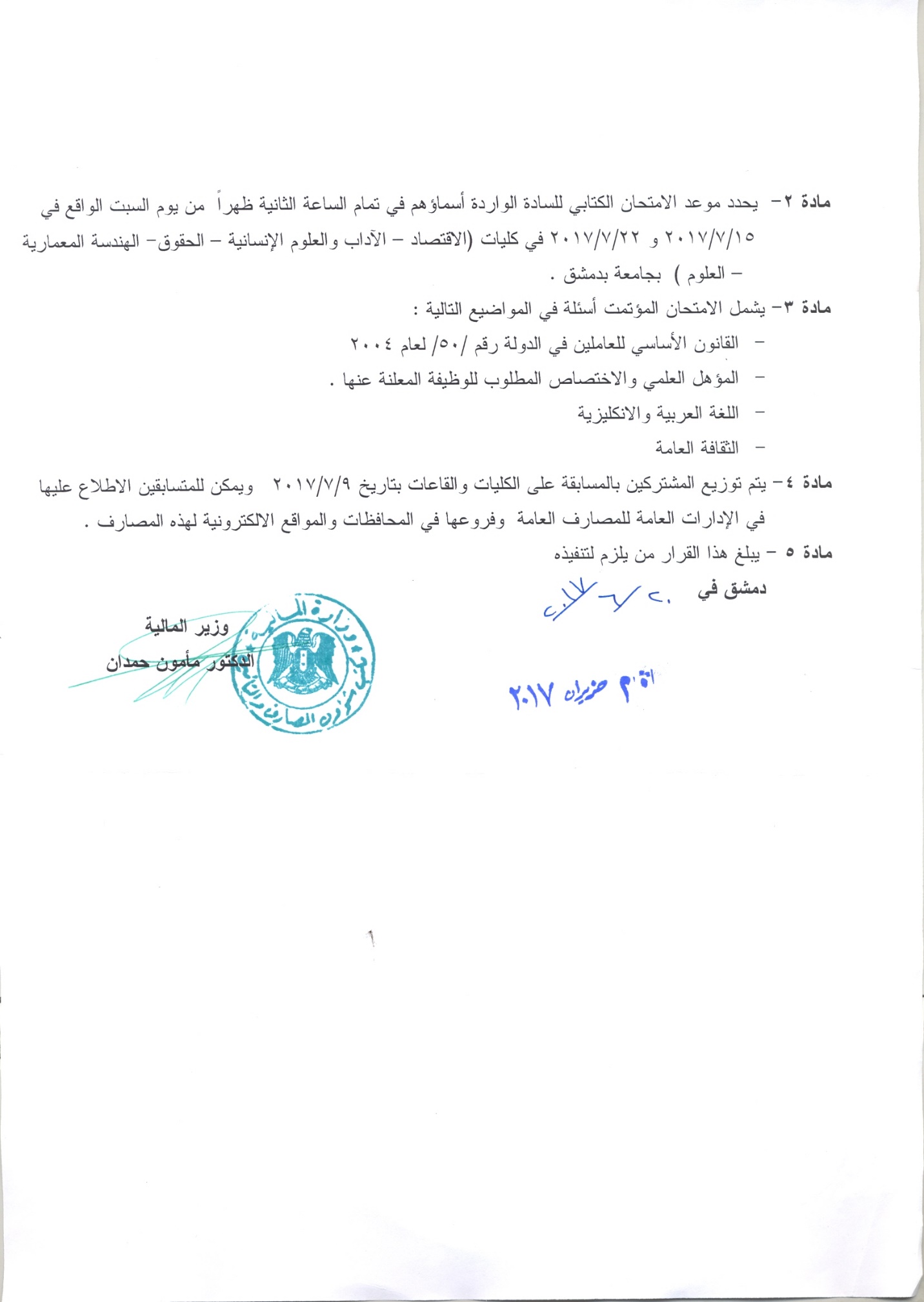 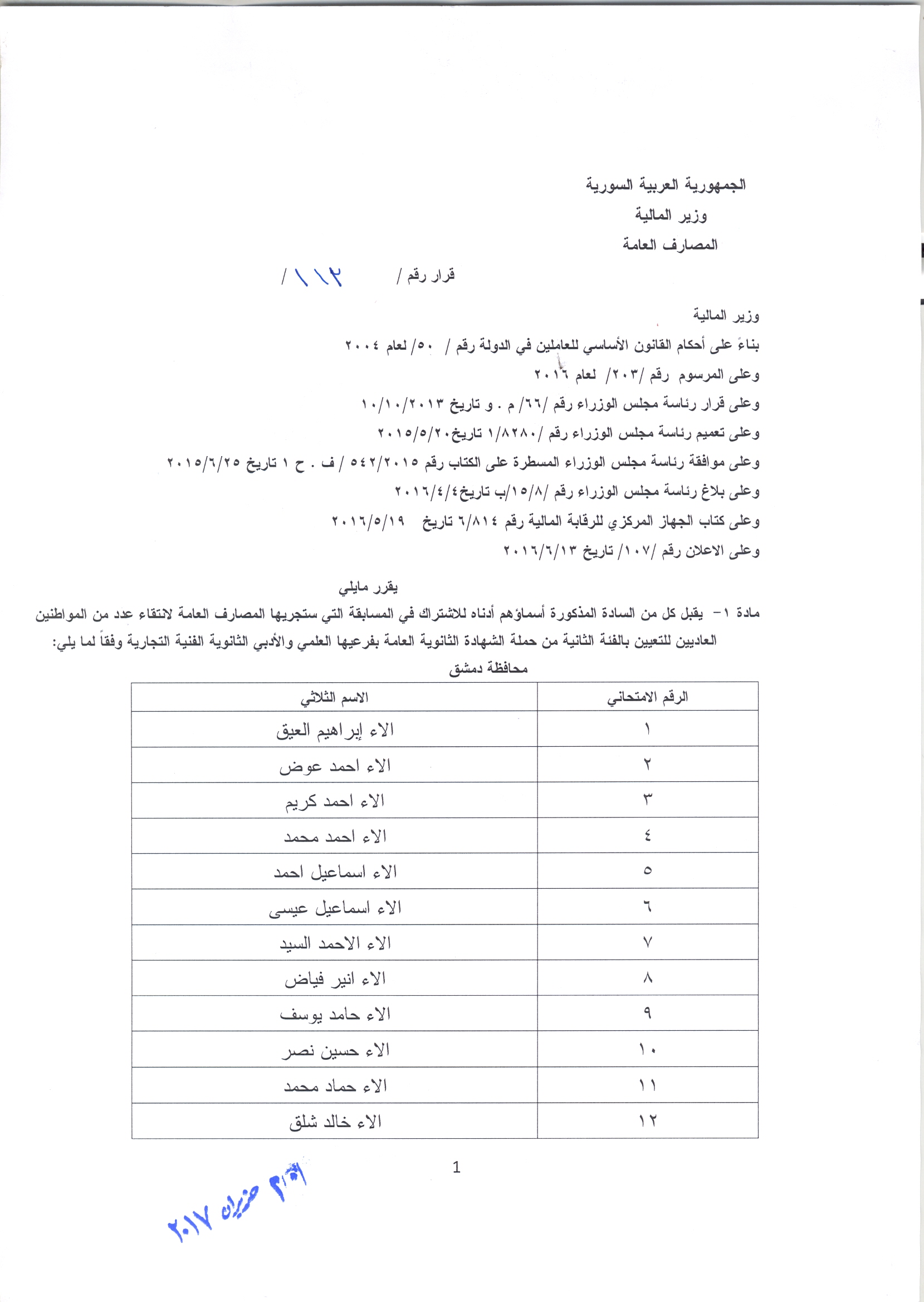 محافظة ريف دمشق الرقم الامتحاني الاسم والشهرةاسم الآب 5646ابتسام المحمدعلاء الدين5647ابتسام حسونعبد5648ابتسام حسونحسين5649ابتسام عبيدهاشم5650ابراهيم بروعبد الرحمن5651احلام جلوفخلوف5652احمد اسماعيل المعمارمحمد أمين5653احمد لبابيديعدنان5654احمد نور بدوي عسافمأمون5655اديانا طيحانابراهيم5656ازادوهي كجى باشيانميساك5657اسراء حمدوخليل5658اسراء كرديةعبد القادر5659اسماء الرينةابراهيم5660اسماء توتنجيأيسر5661اسماعيل ندافأحمد5662اكرام بيطارعمر5663الشيماء حبالوليد5664الهام الحاج علي حسنشكري5665اليس سركيسزاري5666اماني الحامدحسين5667اماني مهنااحمد5668امل شعشاعةمجاهد5669انتصار الصادقفيصل5670انطونيا مسديانطوان5671اياد كعدانمحمد5672ايمان ابراهيمنذير5673ايمان الجزارحمدو5674ايمان جيجةحسن5675ايمان حلولمحمد5676ايمان خانجيمحمد5677إسراء سرورعبد الرحمن5678إيلاف سردينيظهير5679إيمان الشيخ صنعةأحمد5680إيمان حسن كنوحسني5681أحلام المشعلسالم5682أحمد الأحمدنوري5683أحمد البرممحمد5684أحمد حبوشعبدالرزاق5685أحمد سريوعبد القادر5686أحمد كوايةيحيى5687أريج القربيمحمد وضاح5688أريج جمومحمد ناشد5689أريج خورشيدكمال5690أسماء عباسعبد الله5691أسماء قره دامورمحمد5692ألاء حج أحمدأحمد5693أماني أبو كنجمحمد ناصر5694أماني أمينعبد الوهاب5695أماني أوزونعبد الفتاح5696أماني سكيفمحمد جمال الدين5697أماني سيجريسعد الله5698أمل البطوشيعبدو5699أمل شعبنوجميل5700أمل شيخ محمدطه5701أمون عبودعبد الرحمن5702أمين ابراهيمشكري5703أمينة أغاعبد الله5704أمينة حبشعدنان5705أمينة عجوأحمد5706أمينة علوشعلي5707أنس بيظواسماعيل5708آرين محمدصلاح5709آلاء حبالمحمود5710آلاء خضريمحمد5711آلاء رسلانعبد الوهاب5712آلاء غزيعبد الرحمن5713آلاء لحم العجيجيعماد5714آمال العبيد الحسنحسن5715آيات مصريمحمد عادل5716آية الشهابيعمر5717آية العلييوسف5718آية العليمحمد5719آية العيسىمحمود5720آية بطشزكريا5721آية جنزيربكري5722آية خولنديمحمد5723آية زرقةعدنان5724آية شعبانمحمد5725آية عديعبد الكريم5726آية قاضيمحمد صبحي5727آيو كرزونأحمد5728باسل شاميمحمد5729بتول الايوبيصلاح الدين5730بتول الجابييحيى5731بتول السلخومصطفى5732بتول العنونعبد الكريم5733بتول حزيزانيمحمد رضوان5734بتول حمدانعلي5735بتول دقيجمال5736بتول شيخ أحمدمصطفى5737بدور صورانيعمر5738بذريه ديريابراهيم5739براء الاحمد الرحيممحمود5740براءة الشيخ حسنمحمد أمين5741براءة جاسميوسف5742براءة ننةعبد القادر5743بريسيلا الراعيريمون5744بشرى الطقشعبد الحميد5745بشرى خصيرعبد الحميد5746بشرى عنونجمعة5747بلاب عبد اللهمحمد خالد5748بهاء الدين عابدينمحمود5749بهجت الشهابيعبد المعين5750بهيرة أفيونيعبد الرحيم5751بيان دواليبيصالح الدين5752بيان سباعيعمر5753بيان طجوصالح الدين5754بيان غزالاحمد5755بيان مجبرعبد الحكيم عامر5756تسنيم عبيدوعبد المنعم5757تغريد سلمومحمد5758تهاني عابدينبدر الدين5759ثناء العليحسين5760جاكلين كيد اكوسيانقره بت5761جانيت ديبوانطون5762جمال النعسانرضوان5763جمال عبداللهمحمد5764جمانة غندوربديع5765جميل سراجأحمد زكوان5766جميلة شمومحمد5767جميلة عويجةمحمد فؤاد5768جهاد خربوطليزاكي5769جهان شيخ نعسانمحمد5770جهينة الحسينراغب5771جهينة أحمدخالد5772جوان عليشكري5773جوانا  كيتكانيفتحي5774جوانة درويشجنكيز خان5775جود حمادةعبد الحميد5776جود عموريمحمد غسان5777جودي ماردنليعصام5778جوزيف مبيضالياس5779جوليانا منصوراتيجوزيف5780جيانا عياطجمال5781جيانا ناقوزجورج5782جيلان أحمدفؤاد5783جيهان بالوابراهيم5784جيهان مصطفىرشيد5785جيهان ملاأسامة5786حسام الدين ملائكهمروان5787حسن شناعةمقداد5788حسناء الاطرشعبد الحميد5789حسناء الخضراحمد5790حسناء مصطفىعبد الرحمن5791حلا ابراهيم الباشاأحمد فاخر5792حلا حمامةرياض5793حلا خضيرغياث5794حلا كواكبيعاطف5795حلا ليلوأحمد5796حلى حمامةعامر5797حمزة المحمدحسن5798حنا كلورجورج5799حنان حنطايةحسين5800حنان خطيبزياد5801حنان عموصبحي5802حنين معتوءأحمد5803حياة عيسىمحمد5804خالد ارناوطمحمد5805خالد عبد الحي سليمانعبد الحي5806خديجة الشيخحسن5807خديجة الشيخحسين5808خديجة الفجرمحمود5809خديجة عوجكمحمد5810خزامي أمينعبد الوهاب5811خلود أبو مريشهاني5812دانيا المحمدمحمد5813دانيا حلاقمحمد5814دانيا رجوبمعن5815دانية زياتجلال5816درويش الأحمدصطوف5817دعاء الحاج حمدانمصطفى5818دعاء الديكموسى5819دعاء الشهابيبكري5820دعاء جوماعمر5821دعاء كوسامحمد خير5822دعاء معراويجميل5823دلال السكنيسمير5824دلال حنانخالد5825ديانا بودقةمحمد5826ديانا جرجيجوزيف5827ديانا حبالسمير5828ديانا دقاقجورج5829ديانا شعالعبد المجيد5830ديما الاحمدرجب5831ديما العيسىخالد5832ديما المحاسنةمحمد فوزي5833ديما أبو ردنمحمد ماهر5834ديما بلالمحمد5835ديمة الشواجمال5836ديمة آل السلطان الغوريمحمد قانصوه5837ديمة قصاصعبد الهادي5838ديمه بابيزكريا5839ذكاء صافيصفوان5840ذكرى منلافهد5841راضية حميدةمحمد5842راما اسكيفاحمد5843راما الضامنوليد5844راما أبو دانتركي5845راما توتنجيايسر5846راما جبرينيظافر5847راما حماميهيثم5848راما زينومحمد كمال5849راما شوشيعمر5850راما قبانيمحمد5851رامي جنبرتيوسف5852رامي دنوفمصطفى5853رانكين جاموموسى5854راني عبد الرحمنزكريا5855رانيا بنامصطفى5856رانيا بنانحسني5857رانيا عارفعارف5858رانيا كلشعبد العزيز5859رانيا مزيكمحمد5860رانية سواحةأحمد5861ربا طاووزاحمد5862رتيبه سباعيعمر5863رحمة العبد اللهعمر5864رشا بزاعيرسلان5865رشا حيصومحمد رضوان5866رشا عموريعبد الوهاب5867رشا كلسيمحمد طاهر5868رشا مبيضمحمد5869رشا وراقيوسف5870رغد السهوعدنان5871رغد عتوجلال5872رغداء رمضانجمعة5873رنا البكباشيأحمد عامر5874رنا شواجوزيف5875رنا طنوسرئيف5876رنا عثمانحسين5877رنا غزال مكتبيأحمد نزار5878رنا قره محمدعدنان5879رنا كرديمحمد فوزي5880رنة وحيدضرار5881رند خضور بصمة جيمحمد5882رندة حسكلحسن5883رنيم الحجيحمود5884رنيم حافظعصام5885رنيم حنانخالد5886رنيم سراجأحمد5887رنيم ندافحكمت5888رنيم ويسخالد5889رهام ابراهيمحنان5890رهام العبودياسر5891رهام سعيدفريد5892رهام شيخ أحمدعبد المجيد5893رهام محفوضأحمد5894رهام ناصرعبد القادر5895رهف اعرابي دبسمحمد علي5896رهف العبد الحنانحميدي5897رهف جاويشمحمد وحيد5898رهف خواتميمحمد نهاد5899رهف سمانعبد القادر5900رهف شافعمحمد5901رهف عبدالله عبدالكريماحمد5902رهف عمرجمعة5903رهيام ابراهيممحمود5904روان التاجرعبد الباسط5905روان حجوفهد5906روان سعيدفريد5907روان ملاحفجيمحمد حازم5908رود لبابيديمحمد جميل5909روضة سواسمحمد طاهر5910روعة أصلانماهر5911روكان كيلونوري5912رولا الأيوبيعبد القادر5913رولا عداسهيثم5914رولا ميجسليمان5915رؤى الحلبيباسم5916رؤى الموسىعبد الخالق5917رؤى لحمونيجلال5918ريان صباغرضوان5919ريتا خيجويعقوب5920ريتا مختارخاجير5921ريتا مرجمكرزق الله5922ريم الحسينمحمود5923ريم الفطيميخالد5924ريم المحمدشايش5925ريم بليدمحمد5926ريم بو راسسمير5927ريم رحمو الشيحانعبد القادر5928ريم سروراحمد مصباح5929ريم صوافحسن5930ريم عكشمحمد نذير5931ريم عمرييحيى5932ريم كعكهخلدون5933ريم لبنىماجد5934ريم وراقمحمد زهير5935ريما بابنسيمحمد5936ريما بروشجان5937ريما دشانزاهر5938ريما زيزونعبد الباسط5939ريما هلالعماد5940ريمة استنكاويعبد القادر5941ريمة نصراويمحمد خير5942زبيدة الجمعةاديب5943زبيدة ياقديمحمد قدور5944زكاء بغالحسن5945زكريا أومريمحمد5946زكريا صباحمصطفى5947زهرة الحماديحيدر5948زويا أرناؤوطمحمد زاهر5949زينب الأحمدمصطفى5950زينب سمانأسعد5951زينة طراقجيأكرم5952سارة خبيرعبد الناصر5953سارة خللةأحمد5954سارة محمد صالحعبد الوهاب5955سالم الحسن الحمود المحمد العمرحسن5956سالي مرادديبو5957سامر سواسمحمد شاهر5958سامية دحدوحمحمد وليد5959سامية عيساويعبد الغني5960ساندرا منصورسمير5961ستناي مصطفىعزيز5962ستيفاني غلامبشار5963سجى ديبمصطفى5964سحر الطاهرحسن5965سحر بهلولزياد5966سربست باليرشيد5967سرى قصاصأحمد5968سعاد الرستممحمد هيثم5969سعاد حنيفمروان5970سعاد عقيلينضال5971سعاد قيلشمحمد5972سعاد كحيلمحمود5973سلافة جحجاحغسان5974سلام ادلبيمحمد جميل5975سلام برغودعماد الدين5976سلمى القوصرةمحمد زهير5977سماح دباسأحمد5978سماح لبابيديأحمد5979سمر سودةأحمد5980سمر مدللهيثم5981سمر نعناعحسن5982سمية علويعبد اللطيف5983سناء ابراهيمابراهيم5984سناء عبود النجارنعيم5985سندس زيديزياد5986سنم جعفرحسن5987سهاد مردوممحمود5988سهام العبد الصفرفياض5989سهام النايفزكريا5990سهام محمد عليصطوف5991سهى حاجي مصطفىأورخان5992سهير الموسى الحمودحسن5993سهير حميدومحمد5994سوار حمدوشنوح5995سوزان حجازيعبد القادر5996سوسن غزالمحمود5997سيرين شيخوابراهيم خليل5998سيفان عروسحنيف5999سيلدا العليصالح6000سيلدا إمامعامر6001سيلفا حنانعبد الرحمن6002سيما السيدمحمد سهيل6003شادن أشرفيمحمد جعفر6004شادي حلوبينهاد6005شادي حمزةوليد شيخ6006شادية اصطنكاويمحمد عيد6007شانتال خوامرزق الله6008شذا بادنجكيعمر6009شذا مرجانفاروق6010شذى الحلوعلاء الدين6011شذى بيلونيبدر الدين6012شذى عمربدر6013شذى فلاحةمصطفى6014شغف المبيضمحمد احسان6015شفيق شعبانيمحمد صالح6016شهد المحمدمحمد6017شهد حكيممحمد نجم الدين6018شهد رجبمحمد منير6019شهناذ باكيرمصطفى6020شهناز نبوقنيبة6021شيرين الجميليمحمد6022شيرين أحمدشكري6023شيرين خلفوحسن6024شيرين علايالطوف6025صالح اليازجيأحمد6026صبا جدوعمحمد6027صبا سيجريمعن6028صبا عموريعبد اللطيف6029صباح حسينخليل6030صباح عزيزيأحمد6031صباح عليويعلي6032صبيحة الاحمدمحمد6033صفاء الخضرعبد المجيد6034صفاء الشرقيفرحان6035صفاء الصباغعبد الحميد6036صفاء ركبيأحمد6037صفاء يوسفمصطفى6038ضحى النجممحمد6039ضحى أحمد أبو نوريابراهيم6040ضحى حماميعبد الرزاق6041ضحى عيسىمهدي6042ضياء دينمحمد فاضل6043ضياء شعبانمحمد موفق6044طارق جلورمضان6045طليعة النهارمتعب6046عائشة الحاج مصطفى الماموحسين6047عائشة حديدرضا6048عائشة حطبيمحمود6049عائشة ماردنليأحمد6050عائشة مشوبكمحمد6051عائشة نكلاويمصطفى6052عبد السلام ابراهيممحمد6053عبد السلام مصريسمير6054عبد القادر عبداللهجمال6055عبد اللطيف عطارصالح6056عبد الله خللوأحمد وليد6057عبد الله وراقيوسف6058عبد الوهاب نوحقتيبة6059عبدالله عبداللهوليد6060عبير الجاسم السليمانسليمان6061عبير كميانمحمد6062عروبة معراويصلاح6063عزيز ه طباخ أبو خصرعبد الرحيم6064عصماء حنطايةمحمد طيفور6065عفاف رجبرجب6066عفراء خزنةعدنان6067عفراء قصيرعبد الهادي6068علا صهريجمحمد فاضل6069علا كرادعدنان6070عليا سودةعبد الغني6071عمار عاصمبشار6072عمر تلالينيمحمد علي6073عمر نيربيعدنان6074عهد العليأحمد6075عهد المحمدعبد المجيد6076عهد حومدابراهيم6077عهد خضيرعبد الكريم6078عيوش الأحمد التقليعمر6079غادة المحمدمحمد6080غدير العبومحمود6081غدير العبوعلي6082غدير علبيجمال6083غدير فياضمصطفى6084غريد ألفيمحمد منير6085غزالة حسونمحمد6086غصون التنجيعبد اللطيف6087غفران حجازيقاسم6088غفران حجلاويمحمد مدحت6089غفران طعانعبد الرزاق6090غفران منصورمصطفى6091غنوة عرميطعبد الغني6092غيثاء صادقنادر6093غيساء الحمادةحسين6094فادي اشجيفارس6095فادي خللوأحمد مروان6096فادي كاروالياس6097فاديا الاحمدعبود6098فاديا خليلمحمد6099فاديه نكرشمحمد نور6100فارعة العبد جنيدوليد6101فاضل فلاحةمحمد6102فاطمة ادريسابراهيم6103فاطمة الحسنجركس6104فاطمة الحميدأحمد6105فاطمة الزهراء الطويلحسن6106فاطمة الزهراء بنىمحمد6107فاطمة الزهراء حماميمحمد نعمان6108فاطمة الزهراء قطانعماد6109فاطمة أبو مريشهاني6110فاطمة أحمد الحميدعبد الحميد6111فاطمة بانه خرده جيعمر6112فاطمة بكربشصلاح6113فاطمة بوافلسالم6114فاطمة تركمانييوسف محي الدين6115فاطمة حجازيعبدو6116فاطمة حسيبتركي6117فاطمة حسين العليحمود6118فاطمة حمصيعثمان6119فاطمة خصيميحيى6120فاطمة خطيبزياد6121فاطمة رحيموديب6122فاطمة شربتجيعماد6123فاطمة شرقأحمد6124فاطمة شعارمحمد ملهم6125فاطمة ظاظاعبد الكريم6126فاطمة عبادةخليل6127فاطمة عنتريحيى6128فاطمة غزيعبد الرحمن6129فاطمة فلكعبد الرحمن6130فاطمة ميجابراهيم6131فداء عتوجلال6132فداء مرجانمصطفى6133فدوى عقيلمحمد عبد المجيد6134فرح سجيعحسني6135فريدة حاجي عليوليد6136فريدة كياريمحمود6137فضيلة الصطوف الأحمدصطوف6138فوزة المحمد الحاج تركيسعران6139قمر حاضريمحمد6140قمر زرنه جيعبد المعطي6141قمر سودةأحمد6142كاتيا كاتوعبد المسيح6143كارولين كسبارانطوان6144كارينا موصلليتوما6145كاظم زنابيليرضوان6146كرستينا تامرملكون6147كفاء الشيباحمد6148كفاح كزهاحمد6149كنانة عبودعبد الله6150كندا الحموشمحمد المصطو6151كندة بلالمحمد6152كواكب قطانمحمد6153كوثر معموحسين6154كيفورك بارداقجيانكريكور6155كيندا دقاقعبدالله6156لاما صلاحيةعبد الحميد6157لبنا عطارمحمد6158لبنى شيخيخالد6159لجين عليحسن6160لطوف مشاطيعبد الله6161لمى الأبو حمعةحسان6162لمى الشلحمحمد وليد6163لمى أرنبأحمد6164لمى زين الدينمحمد فاخر6165لمى ميز نازيمحمد وليد6166لميس الحسنخليل6167لميس حاضريفيصل6168لوانا الطرافعدنان6169ليالي اسجيعمحمد6170ليلى محمدعلاء الدين6171لين الحمادةمحمد وليد6172لين رستممحمد عزام6173لينا بلالمحمد جتو6174لينا تاج الدينسامر6175ليندا حواطديمتري6176ليندا صابونيمحمد6177ماجدة الهوارينجيب6178ماري حلبيفتح الله6179ماري مكملجورج6180مازن الشهواننجيب6181مجيدة قبانيمحمد جميل6182محروس محمدتركي6183محمد اياد عبد اللهمحمد6184محمد أمير رسلانعبد الحميد6185محمد أنور الدرويشوليد6186محمد بشير راجحعبد الرؤوف6187محمد بظ خلوفزكي6188محمد تلرفاديمحمود6189محمد حجازيطارق6190محمد حسن العليحسن6191محمد خرامطارق6192محمد ديبوجنيد6193محمد ريسأيمن6194محمد سليم حلوينيعبد الفتاح6195محمد شحادةعبد المنعم6196محمد صافي جمالمروان6197محمد صبحيعلي6198محمد علوشعلي6199محمد عموريعبد العزيز6200محمد فراس عثماناسماعيل6201محمد قطاشمصطفى6202محمد قونيه ليأحمد6203محمد وطفةأحمد6204محمد يوسف شعبانمحمد عماد6205محمدعلي علي بكمحمد رافع6206محمود سعدو دملخيزهير6207محمود عجمعبد الوهاب6208مرام الغباشأحمد6209مرام دسوقيطه6210مرام سراجعبد الله6211مرام طهزكريا6212مرام ميمةمحمود6213مرح الغباشاحمد6214مرح قصاصنجيب6215مرح مبيضمصطفى6216مرسيل جلوفبسام6217مروة الحافيمحمد6218مروة بياحمد6219مروة تركمانيعلي6220مروة حزوريخالد6221مروة حسكلحسن6222مروة خطابصالح6223مروة رضوانعلي6224مروة سيد حسينعبد الرحمن6225مروة مزيكمحمد6226مروى برهومحمد6227مروى قطماويمحمد سامح6228مريم الحاج طهعبد الله6229مريم الحمادةحسين6230مريم الكرديمحمد6231مريم جنيد الحمدحسين6232مريم حسنأحمد6233مريم حمزةرفعت6234مريم سمانأسعد6235مريم مانوصبحي6236مريم معموحسين6237مسرة سمورجمال6238مسون محيوزكريا6239مصطفى الدرويشأحمد6240مصطفى شوشيابراهيم6241مصطفى فضلسواح6242مصطفى مؤذنيحيى6243مصطفى نحاويأحمد6244مصعب سلطانمحمود6245معالي جليلاتياحمد6246معتز جاناتيوسف عز الدين6247معزز جلخيمحمد6248مفيدة ركبيمحمد جميل6249ملك سويدانمرعي6250منار الحميد الحمدعبد الرزاق6251منار عبيدأحمد6252منار موقعمحمد نجدت6253مناردهانمحمد6254منال الوردةمحمد صبحي6255منال بدويمحمد عطا6256منال بيطارعبد الكريم6257منال خياطةمحمد6258منال غيبوراعبد الرزاق6259منال مصريمحمد أمين6260منال مقدممحمود6261مناهل موسىياسر6262منتهى عقيدعبد الفتاح6263منور التنجيمحمد ممدوح6264منى الأحمدنوري6265منى الحسيمحمود6266منى السلطانخميس6267منى العليحمد6268مها الدغيمانمنصور6269مها أحمدنوري6270مها جودتنزهت6271مها رحماويحسن6272مها فتفوتميخائيل6273مي أبو شالةمحمود6274مي حمصيادمون6275ميرفت عبادةحليل6276ميرم محمدصبري6277ميرنا أنيسأحمد مروان6278ميرنا حشيشوعثمان6279ميرنا قصارانطوان6280ميرنا مناعمهند6281ميس قصارعمر6282ميساء ادريسأحمد6283ميساء عمرعمر6284ميساء مهناعبد اللطيف6285ميساء هيطلانيمحمد صلاح الدين6286ميسون الاحمداحمد6287ميشلين شقيانجرجس6288ميشلين فنونجورج6289ميفيتي قردانيانارتين6290ناديا جعفرادغور6291ناديا شماسلياس6292نادين عاشورينادر6293ناديه رامحمد آنيمصطفى6294نازك حمود الحسنحمد6295ناهد الاحمدحسن6296ناهد جاسمحسن6297نبراس الرجاأحمد6298نبراس عثمانزكريا6299نتالي بغديبغدسار6300نتالي طاتوسيانقره بت6301نجاح حمود الحجيكامل6302نجاح ذكرتعبد المجيد6303نجاح موصليمحمود6304نجوى العمرواسماعيل6305نجوى طيفورعمار6306ندى عيسىعلي6307نديمة اسحاقفايز6308نسرين ابراهيمعمر6309نسرين الحجازيمصطفى6310نسرين الحلبيصالح6311نسرين الخيرومحمد غازي6312نسرين الزعبيمحمد سامح6313نسرين العلوشحسن6314نسرين حبشحبش6315نسرين شعارزكريا6316نسرين صباغاحمد6317نسرين كورجأحمد6318نغم شننزياد6319نغم قوجةطه6320نفين مدرسمحمد6321نهال العبدوأحمد6322نهال زيزونعبد الباسط6323نهال محمودشاطر6324نهى  دبكعبد الاول6325نهى بركاتصبحي6326نهى ياقديأحمد6327نهيدة الويسيعبد الشكور6328نو الهدى قواسصافي نبيل6329نور اسودعبد المنعم6330نور الاحمد الرحيممحمود6331نور الأحمدرمضان6332نور الكاتبمحمد منير6333نور الهدى بيطارمحمد6334نور الهدى حسنمحمدسعد6335نور الهدى شوبكمحمد6336نور بيجوندافيد6337نور دانيالمحمود6338نور ذكرتعبد المجيد6339نور ركبيمحمد جميل6340نور شاويحكمت6341نور شعبانيمصطفى6342نور شقيفةانطوان6343نور شلحاويعبدالله6344نور شهبندرضياء نعمة الله6345نور شيخيخالد6346نور طماجأدمون6347نور عبد الوهابمحمد6348نور عتيقكمال6349نور فنديمجاهد6350نور قصاصمحمد هشام6351نور قطرميزمحمود فوزي6352نور قيسيمصطفى6353نور نعالفاتح6354نورا سيرجيحسان6355نورا شويحنةعبد المجيد6356نورا فتالجمال الدين6357نورا مشنططاحمد مروان6358نوران أرسلانمحمد زياد6359نورأخرسجورج6360نورة الدغيمانمنصور6361نورسيل حسنحسن6362نورشان ماردنليعصام6363نورصباهيمحمد نجيب6364نورهان الدرويشمحمد6365نورهان دهنةأحمد جهاد6366نورهان غريبأسعد6367نيرمين غزالمحمود6368نيفين زيدانفريد6369هايفان رشوعيسى6370هبة الله عبد اللهمحمد خالد6371هبة حبيبمحمود6372هبة حج محمدعبد الهادي6373هبة زادوحسن6374هبة كورعمرأحمد6375هبه الله غريبرياض6376هبه الله محمد سعيدعبد الرحمن6377هبه الله ملاححسام الدين6378هبه المصطفىأحمد6379هبه غنامعبد الله6380هبى الموحبلال6381هدى جمعةحسين6382هدى طيفورمحمد صبحي6383هديل ابو الوردمحمد ديب6384هديل الجحجاحأمين6385هديل بظتاحمد6386هديل حمامةمحمد6387هديل عكوبكري6388هديل علوةخليل6389هديل نحاسمحمد مهدي6390هديل يونسعلي6391هشام الشعبانأحمد6392هلا ارنؤوطمحمد عز الدين6393هلا حبيبمحمود6394هلا فتاحيمحمد خلوف6395هلا فلاحةخالد6396هلا مهناعدنان6397هناء داداعبد القادر6398هناء عجاجاسماعيل6399هنادي الشيخ ويسعثمان6400هنادي جمعةأحمد6401هند الريفيمحمد6402هيا الحلبيعبد القادر6403هيا جديدزكريا6404هيام نقوانأحمد6405هيفين أوسكوتوجميل6406هيفين شاهينمحمد6407وجيهة مزيكمحمد6408وداد عسافمحمد6409وداد كويفاتية مهندسماهر6410وعد الرزوقتوفيق6411وفاء العمراسكندر6412وفاء الملاجمعة6413وفاء سليمانسليمان6414وفاء مثلامحمد6415وفاء محمد عليمصطفى6416وفاء ميريمحمد مجد6417ولاء الجاسمخلف6418ولاء الصايلعبد الله6419ولاء تبني علوانمحمد6420ولاء جليلاتيعلاء الدين6421ولاء حبالمحمد6422ولاء شعارأحمد زياد6423ولاء صباغمحمد زكريا6424ولاء طفينديم6425ولاء عثمانجمال عبد الناصر6426ولاء علبيمحمود6427ولاء عموخالد6428ولاء عنجرينيوليد6429ولاء محمد خير الحمادةحسين6430ولاء نازيعمر6431ولاء ناشدمحمد6432وهيبة الخلفمصطفى6433وئام عموخالد6434ياسمين ابراهيممحمد6435ياسمين الفجرصبحي6436ياسمين المحمدأسعد6437ياسمين بصمه يجيمحمد عبد الناصر6438ياسمين جنيديغزال6439ياسمين حمويةعبد الناصر6440ياسمين خديجةعبدو6441ياسمين زنجبالعمر6442ياسمين سيد طةياسين6443ياسمين شيخ القهواتيةمحمد حسان6444يسرى المعماريحيى6445يمامة عليمرتضى6446يوسف المرعيسوعانالرقم الامتحانيالاسم والشهرة اسم الآب 6447ابتسام الجنازيعبد الله6448ابتسام السركلمحمد6449ابتسام الشيخ خضرمحمد6450ابتسام العلوشجمعة6451ابتسام ديبعلي6452ابتسام ونوسمحمد6453ابتسلم شاهينسهيل6454ابراهيم ابراهيمكاسر6455ابراهيم الابراهيمعلي6456ابراهيم الاحمدعادل6457ابراهيم القاتولمحمد6458ابراهيم طيارعلي6459ابراهيم فلاحةفريد6460احسان جرماشيعدنان6461احسان عبودياسين6462احلام الحاج حسينمحمود6463احلام زعيرفايز6464احلام عليعلي6465احمد الناصرمحمد6466احمد رسلانعزيز6467احمد معجونعبد الرحمن6468احمد منينةاكرم6469ادلين ابراهيمشاهين6470اديبة عثمانعلي6471اروى عراضيوليد6472اروى محموديوسف6473اروى وسوفعبد الواحد6474اريج اسعدمحمد6475اريج الحسينمحمد6476اريج برنيكابراهيم6477اريج حيدرغسان6478اريج قنزعمحمد6479ازدهار الفارسنزار6480ازدهار حسنمحمد6481ازدهار شبانيحسن6482ازدهار نصارمطانس6483اسامة الديبابراهيم6484اسراء الكنجمحمود6485اسراء حدادةمحمد6486اسرار صليبةمحمد6487اسعاف بدرالقطريبعلي6488اسلام العلوشعمر6489اسماء الخلوفعلي6490اسماء الشحودعبد المعين6491اسماء حديديأحمد6492اسماء شاهيناحمد6493اسماء كريدييوسف6494اسماعيل اسماعيلعلي6495اسماعيل الاسماعيلعدنان6496اسماعيل جمولهيثم6497اسماعيل محمودبديع6498اسوان شاهينشاهين6499اسيا شيخ الشبابجحم6500اسيا هاشمنواف6501اشراق ابراهيمنصر الدين6502اشرف الخطابغازي6503اعتقاد المحمدعمر6504اغيد منيعماد6505افاميا البيورحسين6506افراح حمصيعلي6507اقبال العبد اللهعبد الالله6508اكتمال الضايعأحمد6509الاء حسناحمد6510الاء شوملمحمد سعيد6511الحارث عبد الرحمناحمد6512الحان اليونسيوسف6513الشيماء الفرجعبد الله6514النوري اسماعيلمرشد6515الهام عبد اللهعبد الحميد6516الياس القوسيعطية6517اليانا ساعودرياض6518اليسار تاجوابراهيم6519الين حدادسليم6520الين حمودمفيد6521امانة عيسىعامر6522اماني حرصونيمحمود6523اماني مكاويمحمود6524امتيلاك حمادصقر6525امل السكافحسين6526امل العليعلي6527امل القصابمحمد6528امل ثلجةعلي6529امل عبد الواحدخالد6530امل عيسىهاشم6531امل لولومحمد6532امنه ابراهيمياسين6533اميرة مسعودرفعت6534اميمة العجيديبو6535امينة سليمانخليفة6536امينة معمو هلاوييوسف6537انتصار محفوضاسماعيل6538انس الحصريحسان6539انشراح يعقوبعيد6540انطوانيت بربورهبهجات6541انعام الصورانيابراهيم6542اولمبيا درغامصديق6543اياد العجيميخائيل6544ايبه سلامهايوب6545ايفا علوشمصطفى6546ايفا ونوسحسين6547ايفان ديوبمحمد6548ايفان قاسمأحمد6549ايفلين سبلةعيسى6550ايلين العانيعادل6551ايمار ديبصقر6552ايمان الحاججمال الدين6553ايمان السعدفايز6554ايمان القاريأيمن6555ايمان رمضانجمال6556ايمان زيتونيجمال6557ايمان سليمانمحمد6558ايمان شريفاحمد6559ايمان مرشدمرشد6560ايمن خليلعبد الكريم6561ايمن زيدانمصطفى6562ايناس اسعدعلي6563ايناس الحلاقمحمد6564ايناس الشقيفيخالد6565ايناس حسينحسين6566ايهم السليمانحسن6567ايهم درويشاحمد6568إكرام ديبوحسين6569إكرام زمزوقمحمود6570إناس خميسياسر6571إيمان الحلبيةكمال6572إيمان الهلالمحمد6573إيمان حسنيوسف6574إيمان خير بكدندش6575إيناس عفسصديق6576إيناس عليعلي6577أثينا هابيلمؤيد6578أحلام الدرزيرسلان6579أحلام الشماليأحمد6580أحلام القاسمخالد6581أحلام النمرمحمود مصطفى6582أحلام اليوسفهيثم6583أحلام أسعدوحيد6584أحلام حيصحسين6585أحلام شاويشمحمد6586أحلام غبيدوساقي6587أحمد العسكريمحمد6588أحمد الموعيفائق6589أحمد جوهرةبسام6590أحمد زيتيعلي6591أحمد سلومجيرو6592أحمد شكريخالد6593أحمد شمانزار6594أحمد لطفيغسان6595أحمد مصطفىيوسف6596أديب سليمانعلي6597أديبة الشيخونيمحمد6598أديبة كالوكرضوان6599أريج الاسكندرحبيب6600أريج الصليبعلي6601أريج المصطفىرضا6602أريج عليرمضان6603أريج مسعودحبيب6604أسار ابراهيممحمد6605أسامة حسينونوفل6606أسعد الشيخمحمود6607أسيمة أمينأكثم6608أشرف الأحمدعبد الكريم6609أغيد ديوبتوفيق6610أماني الفرخفايز6611أماني جبيليجاسم6612أماني جعفرمصطفى6613أماني عاكوبقايد6614أماني كلولنورس6615أمل الابراهيمصبحي6616أمل الاسعدحسين6617أمل الحسيننواف6618أمل الشنتيرصالح6619أمل العبودشريف6620أمل بكورعلي6621أمل سنقرمرهف6622أمل لوقاحنا6623أمل مزمولوليد6624أمل مقصودجمال6625أمل ناصيفناصيف6626أمل يبسسكيصبحي6627أمنة الجمالعبد الرزاق6628أمنة الخليلابراهيم6629أمنو النعسانيعبد الله6630أميرة سلومعقيل6631أميرة شعبانوجيه6632أميمة أحمدأحمد6633أنس الحمويفائز6634أنس حنتوشجبرائيل6635أنس زيودباسم6636أنسام ابراهيمابراهيم6637آلاء اسماعيلنصر الله6638آلاء الاصفرعبد الرزاق6639آلاء الجدوعأدهم6640آلاء الديابعبد الاله6641آلاء السرمانينوفل6642آلاء السفافمروان6643آلاء العليمعاوية6644آلاء حجازيرياض6645آلاء شيخ المكارهواصل6646آلاء موسىعزيز6647آمنة نصرمحمد6648آمنة يوسفنديم6649آنا الدريمينيعلي6650آيات احمدالعبد الله6651آيات ألركيأحمد6652آيات درويشدرويش6653آية علييوسف6654بابل عيسىقاسم6655باسل النبهانأحمد6656باسل زيدانحسن6657باسل زيودعلي6658باسل طالبعلي6659باسلة الخطيبفيصل6660باسم حسنحسن6661باسم لحلوحجميل6662باسمة ميهوبتوفيق6663باسمة ميهوبتوفيق6664باكزة علوشمصطفى6665بانا شرفعلي6666بانة بلولنبيل6667بتول الحمويلبيب6668بتول السوطرينزار6669بتول السيدأحمد6670بتول الشيخ عليمحمد6671بتول العليمنصور6672بتول العليخالد6673بتول الفرجعبدالله6674بتول المهتديعدنان6675بتول باروديمرداش6676بتول حمدانحسن6677بتول حيدرعدنان6678بتول زرقافيصل6679بتول زهيهابراهيم6680بتول شعبانمدحت6681بتول شماراشد6682بتول طالبمحي الدين6683بتول عباديمحمد6684بتول عيسىحكمت6685بتول فلاحةناصر6686بتول ماردينياحمد خير6687بتول مثلجمحمد6688بثينة الجرفعبدالله6689بدر الدين ملوحييوسف6690بدرية البشريمحمد6691بدور الحاج احمدمحمد ثابت6692بدوي اسعدتوفيق6693بديعة شماالياس6694بديعة ناصيفمحمد فؤاد6695براء الأعوجابراهيم6696براء الجاسمابراهيم6697براء هلالهكميل6698براءة الصائغبلال6699براءة العموريخضر6700براءة الكرديجلال الدين6701براءة صطوفسامي6702براءة طالبمحي الدين6703براءة علوشمصطفى6704براءة محمدابراهيم6705براءة محمدمحمد6706برادوفا عجوبهيثم6707برية العباسأحمد6708بسما شاكرعلي6709بسمة المصطفىغازي6710بسمة حمادةأحمد6711بسمة قاسمنشأت6712بسمة ميوساسماعيل6713بسيمة شبانيسليمان6714بسيمه العلياحمد6715بشار بشارةسعد6716بشار حسينمحفوض6717بشار خطابعبد الرؤوف6718بشار نجلاعبد الحميد6719بشرى ابراهيمتركي6720بشرى البربوحسين6721بشرى الحسينيعامر6722بشرى الشعبانمحرز6723بشرى الشيخ ابراهيمسليمان6724بشرى الصائغعبد الرحمن6725بشرى المحسنعبد الكريم6726بشرى المحمودعلي6727بشرى أبو عمشةعوض6728بشرى بسرينيمحمد6729بشرى خضورحكمت6730بشرى دنورةحسن6731بشرى ديوبحسين6732بشرى سلمانمحمد6733بشرى سليمانأحمد6734بشرى شيحةمطانيس6735بشرى علوشرفيق6736بشرى فندةفايز6737بشرى قشمرمحمد6738بشرى محمدموسى6739بلسم الحيدرابراهيم6740بلسم انطكليإيليا6741بلنتينة رحالتامر6742بنان الراسمحمد سعيد6743بهاء الدبيسفريد6744بهاء الدين الخطيبمحمد كليم6745بهيرة الزبديمحمد6746بيان الحسينحمود6747بيان الخطيبجمال الدين6748بيان المرعيمرعي6749بيداء الديابكمال6750بيداء المصطفىوليد6751بيداء ديوبجناد6752بيداء طالبعلي6753بيداء هاشمعبد6754بيلسان عياشسامي6755تاحمد الرزوقمحمود6756تامار الدامولحسن6757تركي عبد اللهرياض6758تريزيا التركسامر6759تسنيم الفحامثائر6760تسنيم جنيدسليمان6761تغريد العليرحيل6762تغريد عاشورمصطفى6763تغريد علينصر الدين6764تمارى النجارمنيف6765تماضر طرافحقات6766تمام سمعولزريق6767تمام فرحةمحمد6768تمام قاسمنشأت6769تميم ديبسمير6770تهامة قدورعبد الله6771تهامة ياغيتميم6772تهاني شحادةناجح6773تيماء جعفرمحسن6774تيماء شاهينمحمود6775تيماء قدورعبد الله6776ثراء زيدمهي6777ثراء سموعموسى6778ثراء عوضعبدو6779ثراء غانمغانم6780ثروة شاهينمحمد6781ثرى ونوسحسن6782ثريا خنسةعلي6783ثريا عزارابراهيم6784ثناء الخالدكسار6785ثناء بدويمصطفى6786ثناء ديبةنزار6787ثناء لوندأحمد6788ثناء معروفيوسف6789جلاء ديبصقر6790جلنار الضاهرجمال الدين6791جمال هرموشأحمد6792جمانة أحمد رستمأحمد6793جمانة كفانزار6794جميلة الخطيبعلي6795جنان سليمانانيس6796جهاد ديوبانطوان6797جهان عبد اللهبديع6798جهان غزاله الشعارحسان6799جهينة ديوبكاسر6800جواهر العاشقعبد الله6801جواهر خانياحمد6802جورج شموطغسان6803جورج كحيلماجد6804جورجيت الونوسعيسى6805جوزفين طنوسشحادة6806جولي سركيسيانصامل6807جوليا المحمدعبد الرحمن6808جوليا وسوفعبد الكريم6809جوليان ثلجهايمن6810جوليت العبودياسين6811جون محفوضوليد6812جوني نصارجرجس6813جيانا الثلثحنا6814جيانا قعبورعلي6815جيما السليمانانور6816جيما محفوضجهاد6817جيما نحلاويرزوق6818جينا لحلوحوليد6819جينا نصارجرجس6820جيهان الحسينعلي6821جيهان ريشةشعبان6822جيهان سنقرياسر6823جيهان سنقرياسر6824حاتم عبد الجوادعبد السنتار6825حادثة هلالهكميل6826حازم الخضرحسين6827حبيب صوانمحفوض6828حبيب عيسىسليمان6829حسام عيسىصالح6830حسام محمدعبدالله6831حسان القطلبيمعن6832حسان عليناجي6833حسن العباسأحمد6834حسن جماشيريابراهيم6835حسن حميدانحسان6836حسن خضورأحمد6837حسن سلوماحمد6838حسنا حلومحسين6839حسناء الشاهينضاهر6840حسناء حيدرعلي6841حسناء عيسىأمين6842حسناء نجارماجد6843حسنة فروحماهر6844حسني نعمةجمال6845حسين رستمفايز6846حكمت باروديمحمد عصام6847حلا ابراهيممحمد6848حلا التركأحمد6849حلا العدبةجميل6850حلا بركاتمحمد6851حلا بيطارابراهيم6852حلا تويتعبد العزيز6853حلا جرعتليحسن6854حلا جمولتميم6855حلا حميدوشمحمد6856حلا سعيفانحنا6857حلا شماليجهاد6858حلا نجاروليد6859حلا نسبجمال6860حمزة أبو علوعلاء الدين6861حمزة جوخدارعبد العزيز6862حميدة عدلةعلي6863حنان الحمدوأحمد6864حنان الدبساويظهير6865حنان السقاسيوف6866حنان السليمانموسى6867حنان اليوسفعبد الرحمن6868حنان اليوسفعبد الرحمن6869حنان جعفرساقب6870حنان جمولعبد الرزاق6871حنان جنيدهيثم6872حنان حسناسماعيل6873حنان حمدانشريف6874حنان شمهبهيج6875حنان صقورعلي6876حنان عبد اللهبديع6877حنان عصفورديب6878حنان غانممحمد6879حنان قاتولهلال6880حنان مقدادشمس الدين6881حنان ناصورييوسف6882حنين الشعاروفيق6883حنين العماديجمال الدين6884حنين أورفه ليعماد الدين6885حنين خلوفمحمد6886حنين ديبحسين6887حنين سعيدمأمون6888حنين صبحغسان6889حنين عسكورمحمد6890حياة ديوبانيس6891حياة معلايوسف6892حيان العليمطيع6893حيدر سلطانحسين6894حيدر سليمانغازي6895خالد السلومحسن6896خالد اليونسمحمد6897خالد محمودعبد العزيز6898خان محسنمحمد6899خانم زينوغاندي6900ختام حسننظمي6901ختام سعيدكامل6902ختام غزياحمد خيري6903خديجة الشيخعثمان6904خديجة سليمانصالح6905خديجة عكاريبهجت6906خديجة عيسىفوزي6907خزامة القصيرمحي الدين6908خزامة عيسىفوزي6909خلود الزيدانراجا6910خلود أرساقجعفر6911خلود سمياعلي6912خلود عيسىحكمت6913خلود معلاأمين6914خنساء دللوأحمد6915خنساء عنفليصغازي6916خولة أبو الحسينمحمد حيدر6917خولة عيدعقيل6918خولة عيدعقيل6919خير الله سلومخير الله6920دارين الأحمدعيد6921دارين السركلحسن6922دارين سلومعلي6923دارين شاهينمحمود6924دارين محمدكامل6925دارين مشيمشعيسى6926دارين يوسفعادل6927داليا الموسىانور6928داليا حسنمشهور6929داليا حسنأمين6930داليا خلفعلي6931داليا سلامةأيوب6932دالية أسعدحمود6933دالية عدلةيوسف6934داليه زعيرهيثم6935دانيا الزرزوريمصطفى6936دانيا النصرعلي6937دانيا منيعبدالله6938دانية الزعبيعبد الرزاق6939دعاء ادريسطه6940دعاء سلومجمال6941دعاء عزكورحسن6942دعاء قهوجيغياث6943دعاء مخلوفعلي فاضل6944دعاء مومنيأحمد6945دعد المسلمانيمحمد ماجد6946دلال المطرفواز6947دلال سلامةأيوب6948دوب ديوبزرق6949ديانا الابراهيمصالح6950ديانا السرمانيعبدالله6951ديانا الصغيرغياث6952ديانا حسنكامل6953ديانا دربيعلي6954ديانا سمرايوسف6955ديانا سيدةرفيق6956ديانا فياضفتحي6957ديانا مدللةأدهم6958ديانا موسىهاشم6959ديما احمدعيسى6960ديما السامحنزار6961ديما السكافنصر6962ديما الغمامةبسام6963ديما الكوسادياب6964ديما اليوسفيوسف6965ديما جبرحسن6966ديما حويجهمنذر6967ديما رستمقيس6968ديما فطومطريف6969ديما نعوممجيب6970ديمة البريمحمد6971ديمة الخوريفريد6972ديمة الديريوليد6973ديمة حسونمحمد6974ديمة حمدونخالد6975ديمة رمضانمنصور6976ديمة شرتوحعقاب6977رابعة الاشرمغزوان6978رابعة حسنمشهور6979رابعة كفاعلي6980رابية محمدزهرة6981راتب علوشغياث6982راغدة الحمويعلي6983راما  الحسينعلي6984راما ابو القاسمسمير6985راما الأحمديوسف6986راما الجرفمحمد6987راما الشعارهيثم6988راما الشعاراسماعيل6989راما الشعاراسماعيل6990راما المحمودميلاذ6991راما حلو ندافعبد الكريم6992راما دنورةعلي6993راما زودهاحمد6994راما منينادر6995رامي اليوسفيعقوب6996رامي درةحنا6997رامي يوسفرئيف6998راميا العموريمحمد6999راميا عيسىكنعان7000راميا محمديوسف7001راميا نيحاوييونس7002راميا نيساننعيم7003راميا هلالةعلوش7004رامية باشوريعبد الله7005رامية بشورسالم7006رامية سباعيمحمود7007رامية لاوندغسان7008رانيا الساروتحسين7009رانيا السليمانحسين7010رانيا الياسكريم7011رانيا جرادميلاد7012رانيا سليممحمد7013رانية الخضيرأحمد7014رانية حسنأحمد7015راوية الحمصيرئيف7016رائدة المحمدحسين7017رأفت العاهيمحمد7018ربا الحاجهيثم7019ربا الحلومنعم7020ربا العليسليم7021ربا جرجسجميل7022ربا رجبحسين7023ربا زينومحمد7024ربا غبشأحمد7025ربا قاتولحسن7026ربا قواسمحمد معد7027رباب الشيحاويهاشم7028رباب ديابدياب7029ربى القاسممحمد7030ربى حدادلياس7031ربى شاهينعلي7032ربى قروانيصالح7033ربيع شاهينعبدو7034ربيعة هلالةعلوش7035رتيبة الندافحسن7036رجاء الجفلصالح7037رجاء برشينعبد الجليل7038رجاء سلطانمحسن7039رجاء كناويعبد الله7040رجوه سيفومصطفى7041رحاب البعرينيناصر7042رحاب حسنعدوان7043رحاب لحلحعبد الكريم7044رحال عكيديمحسن7045رخيم الدبياتسليمان7046رداح عوضفايز7047ردينة اسطفانمنير7048ردينة جبيليأحمد7049ردينة خابوريأمين7050رزان اسماعيلحسن7051رزان الأسعدعبد الكريم7052رزان الحلومعبد الكريم7053رزان المرعيمرعي7054رزان المقصودعمار7055رزان حميدانمحمد7056رزان ديوبأسعد7057رزان زينوزهير7058رزان شرفعلي7059رزان عبد اللهأحمد7060رزان عديمحمد أمين7061رزان كلثومخالد7062رزان كلثوممنذر7063رزان موسىايمن7064رزان وردةعلي7065رزان يوسفمحسن7066رسمية الدبساويأحمد7067رسمية زعيرحسن7068رسيل نصرةآصف7069رشا  الصغيرهيثم7070رشا الابراهيمكمال الدين7071رشا الاحمدتر كي7072رشا الريحاويعمر7073رشا القطلبياكرم7074رشا القطينيعبدالرحمن7075رشا المخلوفاحمد7076رشا أبو جديدمحمد7077رشا جديدأكرم7078رشا حاج أسعدمنذر7079رشا حسناحمد7080رشا حسنمحسن7081رشا حمودحسين7082رشا خضرعبد الرزاق7083رشا رستماحمد7084رشا زينوعلي7085رشا سلومأحمد7086رشا عضيمةمحمد7087رشا عليمحمد7088رشا عوضفايز7089رشا عيسىعيسى7090رشا محرزمحمد7091رشا محفوضمحمد7092رشا محمدمحمد7093رشا ياغيرائد7094رشى القدورمصطفى7095رضا شموطسمير7096رضيه الصمصامبشير7097رغد الاسكندرحسن7098رغد ميوسطارق7099رغد وطفةعصام7100رغدان البوشيهشام7101رغدة ابراهيمرضوان7102رغدة حيدرحسني7103رغدة خضرامين7104رغدة ملوحيفيصل7105رغدة ملوحيفيصل7106رغده عبيودمحي الدين7107رغيدة ابراهيمسلطان7108رفا التركاوينزار7109رفاء الشيخ عليشريف7110رفاه الوسوفخضر7111رفاه زينغازي7112رفعت عبظوبشار7113رفى عسافاميل7114رفيف الخضرعبد الكريم7115رفيف بركاتغازي7116رقد الموحمصطفى7117رقية اسماعيلرمضان7118رقية الشحودمحمد7119رماح الحريريعمر7120رمال نصرةأحمد7121رمة عليخالد7122رمزة عليسليم7123رمه عليخالد7124رنا ابراهيمسلطان7125رنا البوشصلاح7126رنا الحاجوليد7127رنا الحسندياب7128رنا النادرميخائيل7129رنا الناعممحمد7130رنا أبو جمعةأحمد7131رنا بقيليعلي7132رنا رزوقمظهر7133رنا زريقمروان7134رنا زريقبهاء الدين7135رنا زيفةدرويش7136رنا سعادةسعد7137رنا سيفومحمد7138رنا شاهينسليمان7139رنا شحودأحمد7140رنا طنجوراسماعيل7141رنا عبدومروان7142رنا عويضةمنير7143رنا عيسىمحمد7144رنا غنيجهصاحي7145رنا قنطقجي الفاخوريمحمد أمين7146رنا كرديةعلي7147رنا كرديهناصر الدين7148رنا كيالعبد الوهاب7149رنا محفوضحافظ7150رنا محمدوائل7151رنا هابيلماجد7152رند النعمةعامر7153رند شمايوسف7154رند عيسىعيسى7155رند فريجسمير7156رند نجيبنظير7157رند نسبطنوس7158رندة الحاج يونساحمد7159رندة جوريةأحمد7160رندة عباسسليمان7161رندة عبد اللهمحمد7162رندة قاسمباسل7163رنده حيدرمصطفى7164رنيم تقلاأسامة7165رنيم جنيدسليمان7166رنيم ساعودهلال7167رنيم شيخ ياسيناسماعيل7168رنيم عبودسمير7169رنيم علوشفايز7170رنيم عيسىمحمود7171رنيم قاسم اغارامي7172رنيم محمدوائل7173رنيم وردةبسام7174رنين الخيرمحسن7175رهاب الحسنرياض7176رهام استنبوليمحسن7177رهام الاحمدسليمان7178رهام الحايكغياث7179رهام القشاشوائل7180رهام حمودعلي7181رهام خلوفنزار7182رهام رستماسماعيل7183رهام سليمانأحمد7184رهام لطوفمحمد7185رهام محفوضنصر7186رهان حمادكمال7187رهف اسعديوسف7188رهف الاشقرجورج7189رهف الحسنأحمد7190رهف الدرويشمحمد7191رهف الصطوففواز7192رهف المرزةعبدو7193رهف ربيعايمن7194رهف زينةأحمد7195رهف سليمانابراهيم7196رهف شاهينميخائيل7197رهف شعبانهيثم7198رهف شعرهرومل7199رهف عضيمةعلي7200رهف عفارةأحمد7201رهف عيسىشعيب7202رهف معروفحامد7203رواء منيفخليفة7204روابي ديوبعدنان7205روان الخليلاحمد7206روان خدوجمحمد7207روان محمودعلي7208روبا عوضنعيم7209روبين خضوراسماعيل7210روجينه حسنكاسر7211رودنيتا سعددرويش7212رودي وسوفجرجس7213روشان مخلوفاحمد7214روشان موسىشريف7215روضة العثمانخالد7216روضة قرطبانيمحمود7217روعة الشامانسليمان7218روعة جمالمخلص7219روعة سنكرييعقوب7220روعة فرحةفرحان7221رولا البيطارطلال7222رولا الديابدياب7223رولا السطوفأحمد7224رولا الملاحسين7225رولا جروجحنا7226رولا حمودابراهيم7227رولا ديبمحمد7228رولا رزوقعصام7229رولا ريحةعلي7230رولا زرافةيونس7231رولا سليمانابراهيم7232رولا عبداللهعباس7233رولا مسديمحمد ديب7234رولا هاشمبدر الدين7235رولة طقممحمد سالم7236رومان عليحبيب7237رويدة قرحاليعيسى7238رؤا الوسوفموسى7239رؤى ابراهيمعبد الهادي7240رؤى الشيخ عليعلي7241رؤى القصيرعلي7242رؤى المحمدأحمد7243رؤى أحمدحسان7244رؤى جرماشيسليمان7245رؤى خضورمحمد7246رؤى منيايمن7247رؤى موسىأحمد7248رؤى موسىتوفيق7249ريا عردوسأحمد7250رياض السليمانحسن7251ريام سيفومحمد7252ريام موسىاحمد7253ريان مصريمحمد معتصم بالله7254ريبال نسبطنوس7255ريتا الشاهينمهند7256ريتا المريعبيعبد الحميد7257ريحانا نعيسيايوب7258ريم الدبيسفريد7259ريم الزريففايز7260ريم العكاددانيال7261ريم المحمدسليمان7262ريم المعروفحسين7263ريم أحمدأحمد7264ريم حمويسمير7265ريم خابوريعلي7266ريم دنيابدر7267ريم دومطكريم7268ريم ديبعلي7269ريم ديوبغازي7270ريم رمضانحبيب7271ريم سروجيحسن7272ريم سعيدعلي7273ريم سلامةأحمد7274ريم سلوميوسف7275ريم سليمانعلي7276ريم سيفوعلي7277ريم عباسنعيم7278ريم عجميةحسن7279ريم عزيزةمحمود7280ريم عطيةخير الله7281ريم عليحسين7282ريم عوروجهاد7283ريم عيسىميخائيل7284ريم غضنفرمحمد7285ريم محفوضمحمد7286ريم محمودأحمد7287ريم مشعلحسن7288ريم معروفعلي7289ريم موسىشريف7290ريم نعامةعلي7291ريما جبيلياحمد7292ريما حصنيسمير7293ريما حويجةمنذر7294ريما خوريكريم7295ريما سنكريأمين7296ريما عسكورسليمان7297ريما كربجهامصطفى7298ريما لحلحعبد الكريم7299ريما منينادر7300ريما هاشمبدر الدين7301ريما يوسفصلاح7302ريمان اسكيفبديع7303ريمون جرجسجميل7304رينا السعدبديع7305رينا محفوضغسان7306رينيه زيادهوسوف7307ريهام أحمدخالد7308ريهام رمضانحيدر7309ريهان تركيةغسان7310رئمان محمودعبد الكريم7311زاهية كزكزمرهف7312زهربان الراعيمحمد هشام7313زويا حنينومنصور7314زينب احمدعبد الرزاق7315زينب الحمويحسين7316زينب الحموي الشعارخضر7317زينب السلومعبد الرزاق7318زينب الشليفؤاد7319زينب جعفرحسن7320زينب حويجةغسان7321زينب خير بكسمير7322زينب صقرفيصل7323زينب كفاعبدالله7324زينة أبو اسماعيلمحمود7325زينة جنيدغسان7326زينة جوهردانيال7327زينة خبازيمنذر7328زينة سعيدسليمان7329زينة عليمالك7330زينة فروحماهر7331زينة كفاعقاب7332زينة نصرةضاهر7333سادين مورانيادوار7334سارا المصطفىغازي7335سارة البستانيرسلان7336سارة الحسنعبد السلام7337سارة الشيخ حيدرابراهيم7338سارة المرعيعبد الحميد7339سارة الياسالياس7340سارة بنودفريد7341سارة رحالأنور7342سارة رحالعبود7343سارة سعدأسعد7344سالي ديوبعماد7345سالي شدودرياض7346سالي فلومعماد7347سام صالحيوسف7348سامي الميرحسن7349سامي شموطموفق7350سامية الباكيرحمدو7351سامية القطريبصلاح الدين7352سامية حسنحسن7353سامية رجبابراهيم7354سامية محفوضمحمد7355ساندي الرباحيابراهيم7356ساندي سلومابراهيم7357سائر برهومفيصل7358سبأ صموديحافظ7359سبله جنيدمحمد7360سجى رزوقجاسم7361سجيعة أبو كحلةحسن7362سحاب سلومشوكت7363سحر العظميمعن7364سحر أحمدمحمود7365سحر بناويمصطفى7366سحر محفوضياسين7367سحر محمدمحمد7368سحر وردمحمد7369سراء ملحمعلي7370سعاد الخياطحسن7371سعاد العيزوقيأحمد7372سعاد حدادجرجس7373سعاد ساعودجمال7374سعاد عبد الرحمنعبد القادر7375سعاد فياضعلي7376سعاد مرعيانيمحمود7377سعدا محموديوسف7378سلاف جبرعلي7379سلاف سلامةمحمد7380سلافة اصفرهاشم7381سلام الأحمدعلي7382سلام الدرويشسليمان7383سلام السلامةوصفي7384سلام العبودشعبان7385سلام العليعبد الحليم7386سلام المباركمحمد7387سلام أحمدعلي7388سلام حسننايف7389سلام سليمةسليمان7390سلام يوسفثابت7391سلامر المحمودحسن7392سلسبيل ارمنازيحسان7393سلفا الجروججروج7394سلفانا فلاحةماجد7395سلمان اسكندرمحمد7396سلمى الباكيرشريف7397سلمى الحاجمحمد فيصل7398سلمى رشيدخالد7399سلوى ابراهيمعلي7400سلوى البطيحيغسان7401سلوى الحمدانيوشع7402سلوى حسنحسن7403سلوى طالباحمد7404سليمان الاعرجعبد الكريم7405سليمان الخليفةابراهيم7406سليمان العلييوسف7407سليمان حرفوشمدين7408سماح الابراهيمصلاح7409سماح باروديمرداس7410سماح حمدانيوسف7411سماح يوسففهيم7412سمارا منصورسلمان7413سمارة ابراهيمعبد الكريم7414سمارة حجوحسين7415سمارة حجوحسين7416سمارة حمودييعرب7417سمارة عيسىفيصل7418سمارة غازيأحمد7419سماهر الجرفاديب7420سماهر الشيحاوياسماعيل7421سماهر المحمديونس7422سماهر غيبورعلي7423سماهر محمدمحمد7424سمر الحاج أحمد الابراهيمخالد7425سمر الحمدانعباس7426سمر الحيدرابراهيم7427سمر العبيسيعبد الوهاب7428سمر العشيوسف7429سمر الكبححسن7430سمر المصريعبد الكريم7431سمر اليازجياحمد7432سمر اليوسفحامد7433سمر أحمدعلي7434سمر جعفرمصطفى7435سمر درغامعبد الله7436سمر زيدعيسى7437سمر محفوضمصطفى7438سمية الحسينمحمد الراكان7439سميرة السميرمحمد7440سميرة سعيدعزة7441سميرة عباسعدنان7442سميرة كفاحمدو7443سميعة درباسيوسف7444سناء احسانحسن7445سناء الجرفصادق7446سناء الموعيشوكت7447سناء الوينسسليمان7448سناء جبورصادر7449سناء حيدرديوب7450سناء سعيدمحمود7451سناء عوضاسماعيل7452سناء محرزياسر7453سناء ورديرباح7454سناء وسوفسمير7455سنابل السموعياسر7456سندوس عليحسن7457سها المحمودراجح7458سها النحلاويغازي7459سها برهومعبد الهادي7460سها خضوردرزي7461سها زيدزيد7462سها شاليشفوزي7463سها ناصرمخول7464سهام العلياحمد7465سهام القطعةأحمد7466سهام حيدرمازن7467سهام حيصحسين7468سهام خزندارمحمد7469سهى شكورفهد7470سهير الشماسمازن7471سهير القطريبرياض7472سهير قيمرمحمود7473سهيلة رجبمصطفى7474سودين سودينعلي7475سوزان الخيرزانحبيب7476سوزان السليمانعبدو7477سوزان العجيعلي7478سوزان جرعتليجلال7479سوزان خضرةنديم7480سوزان عارفةجمال7481سوزان فطومفواز7482سوزان قبلانشحود7483سوزان مثلجاياد7484سوزان محمودمحمود7485سوزان وليفؤاد7486سوزان يوسفغسان7487سوسن الحايكمحمد فيصل7488سوسن النجارأحمد7489سوسن اليونسمحمد7490سوسن أبو درهأحمد7491سوسن جمولحسن7492سوسن عدةيوسف7493سوسن عيسىأحمد7494سوسن مريمنديم7495سولر ابراهيمسلمان7496سومر درهميشيل7497سيلفا ديب لبنانيعازار7498سيناء سريوديب7499شادي زرقةابراهيم7500شاديا المرعيأحمد7501شاديا عونعبدو7502شادية عبد الرحمنعلي7503شاديه صامانعادل7504شام الكلاسماجد7505شاهه حلومعبد العزيز7506شحود داسوسسعد الله7507شذا الحسنأحمد7508شذا الشيخ أحمدمحمد7509شذا عباسمحمد7510شذى الاشقريونس7511شذى السلومفرح7512شذى الصباغمحمد علي7513شذى الضاحيمصطفى7514شذى العباسطلال7515شذى أبو عيوشعماد الدين7516شذى حمدونوليد7517شذى سعيدخرفان7518شذى فرجانور7519شراع قدورقدور7520شروق عباسعنيت7521شروق ياسيناحمد7522شريف العبودأحمد7523شريهان خروساكرم7524شفق حيدرمخزوم7525شمسة النصررضوان7526شمعون حيدرعلي7527شهامة الصابونييبشير7528شهامة الفنارمروان7529شهامة حسنغسان7530شهامة سلوابراهيم7531شهامة شحودمحمد7532شهامة عنجاريعارف7533شهد حسنعدنان7534شهلا التركمانيهشام7535شيبان الشلبيفؤاد7536شيرين الدارهبهيج7537شيرين الزعبيعبد الرحيم7538شيرين جمولحامد7539شيرين دبياتحاتم7540شيرين زيدانزيدان7541شيرين شيخهعبدو7542شيرين يوسفعثمان7543شيماء أشرفيياسين7544صابره غليانمحمد7545صالح الرحمونخالد7546صالح المصريموسى7547صالح صالحعرفان7548صبا ابراهيمعلي7549صبا الجداويابراهيم7550صبا الحلاقعبد الرزاق7551صبا الدوريمحمد ديب7552صبا الصليبنعيم7553صبا الكياليعبد القادر7554صبا الملااسماعيل7555صبا النجم العبداللهعبدالله7556صبا حسينوجميل7557صبا حمودمحمد7558صبا فياضفتحي7559صبا هرموشحسين7560صباح الاخرسخليل7561صباح العبد اللهصلاح7562صباح شاميسليمان7563صفا العليمحمود7564صفا النصررضوان7565صفا ونوسامين7566صفاء ابراهيممحمد7567صفاء الباكيرنصر7568صفاء العاشقعبد الله7569صفاء المحمودمحمود7570صفاء المصياتيعبد الكريم7571صفاء جاويشاحمد7572صفاء سعادةيوسف7573صفاء طهخالد7574صفاء عراججورج7575صفاء عيسىعلي7576صفاء كفانزار7577صفية عليمحمد7578صقر المحمدمحمد7579صلاح الدين القدورحسن7580صلاح شحادةفهد7581صهباء الحسينمحمد7582صهباء بقيليعلي7583صهيب العلوانمحمد فيصل7584ضحوك فنارميسر7585ضحى المحمدممدوح7586ضحى ديبوسمير7587ضحى شدودراجح7588ضحى محفوضعلي7589ضحى مصطفىابراهيم7590ضرغام السعدالياس7591ضياء النونة المرجانةمحمد7592ضياء بطيخجهاد7593ضياء عروانيعز الدين7594طارق وسوفعبد العزيز7595طلال البزويرمحمود7596طلة الملكيمحمد غازي7597طلة جمالمخلص7598طوني الخاصفايز7599طيف معلاعبد السلام7600ظافر الجرعتليحيان7601ظلال طرافحقات7602ظلال عزوجميل7603عادل العبودجرجس7604عايده العيسىسليمان7605عائدة العبيدانعوض7606عائشة السطوفمحمد7607عائشة الصحنمحمد صفوح7608عباس يوسفأحمد7609عبد الجبار ديبمصطفى7610عبد الجبارابريكمخلص7611عبد الرحمن الطياربسام7612عبد الرزاق الندافخالد7613عبد الكريم اليوسفيهائل7614عبد الكريم عز الدينابراهيم7615عبد الكريم قبلانأحمد7616عبد الكريم ناصرعلي7617عبد الكريم ناصرعلي7618عبد المعطي المصطفىميشيل7619عبد الهادي زلوخعلي7620عبدالله الخليلعلي7621عبدو جماشيريعبد السلام7622عبق الفياضحافظ7623عبير ابراهيمحمدو7624عبير ابو جدعانشاهر7625عبير اسكندرفريد7626عبير الاحمدحسين7627عبير الخحيلاويفواز7628عبير السقاسيوف7629عبير الصطوففواز7630عبير الكردينزيه7631عبير جبورشاهر7632عبير دخيخمحفوض7633عبير رضوانمحرز7634عبير زعيرفايز7635عبير زيدانغازي7636عبير سلامةحسن7637عبير شاهيناسماعيل7638عبير شهدافايز7639عبير عاصينذير7640عبير فحامممدوح7641عبير محمدابراهيم7642عبير ناعمعيد7643عبير هواشنهاد7644عتاب الجاسمصالح7645عتاب رستمعلي7646عتاب عفيفةعلي7647عدي السلومصالح7648عدي أسعدفراس7649عروبة المحمدأحمد7650عزام عليمحي الدين7651عزة الاسكندرحبيب7652عزة تركمانيهيثم7653عزة شيحةبسام7654عزة وردةعدنان7655عزه جمالجميل7656عزيز شدورياض7657عزيزة الباشاعبد العزيز7658عزيزة جوخدارعبد العزيز7659عصام عجاجطه7660عطباء الراضياحمد7661عفاف الصطوفاسماعيل7662عفاف أبو ديوبسبع الفلا7663عفاف سلطانحسن7664عفاف يوسفطلعت7665عفت يوسفياسين7666عفراء الحلومنعم7667عفراء الدندلموسى7668عفراء العيفانياسر7669عفراء حميدانحسان7670عفراء خضورأحمد7671عفراء خضوراحمد7672عفراء غنومعلي7673عفراء كبارمحمد7674عفراء كفانزار7675عفراء موسىنجد7676عفيفة التومامنذر7677علا الآغانضال7678علا الجيلاويابراهيم7679علا الحاجأحمد7680علا الحدادمحمد7681علا الحسنمحمد7682علا الدبساويحسين7683علا الذبياتمحمد7684علا الزيرعلي7685علا الشاويموفق7686علا المسلخماهر7687علا جنيدعلي7688علا حوريةابراهيم7689علا خزامهيثم7690علا دويبعيسى7691علا ديبوحسين7692علا رضوانعابد7693علا زامتليتركي7694علا زينفيصل7695علا سليمانابراهيم7696علا سمعولنزار7697علا شدودأحمد7698علا شرتوححسين7699علا صالحةأحمد7700علا صعبابراهيم7701علا عاقلوفيق7702علا عصفورةيوسف7703علا عيدمحمد7704علا غنامبدر7705علا قيمراحمد7706علا محمد عليمحمد7707علا مرعييوسف7708علا منىاسماعيل7709علا وردنضال7710علاء الجداويأحمد7711علاء الحلاقصلاح7712علاء الديبشاهين7713علاء حسنبدر7714علاء سويدانمحمود7715علاء قهوجيفايز7716علي ابراهيمعدنان7717علي اسماعيلأيمن7718علي الأسمرمحمد7719علي الدرزينزار7720علي الشعارجلال الدين7721علي العباسعبدو7722علي العليعبد العزيز7723علي العليابراهيم7724علي الناصراحمد7725علي النوريعبد المعين7726علي حجوعبد الرحمن7727علي حميدانمحمد7728علي رزوقأحمد7729علي رستمحكمت7730علي ضوانزار7731علي غازيأحمد7732علي فرجأنور7733علي فندياحمد7734علي فياضابراهيم7735علي قمرحمود7736علي محفوضمحمد7737عليا الابراهيمحسين7738عليا الخالديحيى7739عليا الشاهرأسمر7740عليا علياأحمد7741علياء الغلايينيمحمد بشير7742علياء كناويعبدالله7743عمار الأطرشأحمد7744عمار الحسينحسين7745عمار الحيدراحمد7746عمار العبداللهأحمد7747عمار العكلهمحمد7748عمار وردةسامي7749عمر بلوظحسين7750عمرة سعيدسمير7751عنود فاضلحسن7752عهد السواسعلي7753عهد اليونسسليمان7754عواطف حمودرمضان7755عيسى الحسنيوسف7756عيسى حامديوسف7757غادة العاشقعبدالله7758غادة حنازياد7759غادة رزوقعبد الله7760غالية الزبديمحمد7761غالية زيدانفايز7762غاندة حبيبمرشد7763غاندي فرحةامين7764غدير ابراهيمسمير7765غدير العليرحيل7766غدير طقمابراهيم7767غرام الحسنحسن7768غروب عليمحمد7769غزل حواأحمد غالب7770غزل خدوجعماد7771غزل دنيامحمد7772غزل شاهيناكرم7773غزوة فرحةأمين7774غسان خلوففيصل7775غطفان غاليتامر7776غفران العليمعاوية7777غفران أبو راشدرضوان7778غفران زقزوقمحمود7779غنا حماميرياض7780غنوة الحسنعلي7781غنوة القارينعيم7782غنوة المولينصر7783غنوة خليفةثائر7784غنوة رستممسعف7785غنوة سعيدخضر7786غنوة محمدأنور7787غنوة ونوسعبد السلام7788غنوه الشيحاويطارق7789غنى عديرةمسلم7790غنى علياسامي7791غياث غليانمحمد7792غياث نعمةابراهيم7793غيثاء حمودمحمود7794غيثاء علوشجميل7795غيثاء غيبورمروان7796غيداء ابراهيمسليمان7797غيداء الاسكندرحبيب7798غيداء السليمانابراهيم7799غيداء النمرغازي7800غيداء حسينكمال الدين7801غيداء حمودعقل7802غيداء ديوبيونس7803غيداء موسىمحمد7804غيران سعيدفايز7805فاتن ابراهيمجمال7806فاتن الشيحاويحمود7807فاتن العبد اللهاحمد7808فاتن الملامظهر7809فاتن برهومصقر7810فاتن جطلرضا7811فاتن جوريهاحمد7812فاتن حسنمحمود7813فاتن شيخ جلدمحمود7814فاتن عسافمحمود7815فاتن عسافمحمود7816فاتن فارسعبود7817فاتن فنديمحمود7818فاتن مجرحسين7819فاتن محفوضحسين7820فادي العليوي الشنتوتمحمد7821فاديا اسبرحافظ7822فاديا أمينحسام7823فاديا حسناسماعيل7824فاديا رستمرستم7825فاديا زينيتامر7826فاديا صوافوديع7827فاديا محموديوسف7828فاطمة ابراهيممحمود7829فاطمة ابو العنزمحمد7830فاطمة الأصفرأحمد7831فاطمة الخالدعبد العزيز7832فاطمة الزهراء الحمدآدم7833فاطمة السعدسعود7834فاطمة الشيخ عليعبدو7835فاطمة الضاهرمحمد7836فاطمة العليحسن7837فاطمة العيسىفهد7838فاطمة الكرديوجيه7839فاطمة المحسنجمعة7840فاطمة المحسنعبدو7841فاطمة أحمدأحمد7842فاطمة أحمدخالد7843فاطمة حاتمركان7844فاطمة حاج محمدعلي7845فاطمة حمادنصر7846فاطمة حمدانمصطفى7847فاطمة حمدانفايز7848فاطمة ديوبعبد الله7849فاطمة سليمانيوسف7850فاطمة ضوامحمود7851فاطمة طقمابراهيم7852فاطمة عدرهخضر7853فاطمة محمودحكمت7854فاطمة موسىموسى7855فتاه ساعودعبد الرحمن7856فتون عز الدينعبد الكريم7857فداء الشيخ عليشريف7858فداء جمولبديع7859فداء جنيدبشار7860فداء ديوبمحمد7861فداء سعدةيوسف7862فدوى سفراسماعيل7863فدوى نصرةأحمد7864فدوى هرموشنصر7865فرات الناعمأحمد7866فراس محمدعلي7867فرح الحاج حامدمنجد7868فرح الحايكعماد7869فرح الحمويمحمد7870فرح السكافنزار7871فرح الشعارنزار7872فرح اليوسفعماد7873فرح أحمدخضر7874فرح جمولسمير7875فرح شحودأحمد7876فرح عبودجلال7877فرح فهدخضر7878فرح مقدادعماد الدين7879فرح مير عليعبد الكريم7880فرح وردنعيم7881فردوس ابريكمأمون7882فرندي جورجمطانيوس7883فريال الاغامحمد7884فضة الاسعدمحمود7885فقمر خليلعبد الغني7886فلك العيسىفهد7887فلك دنياعزيز7888فهمية قنطقجيمروان7889فهيدة الشيخأحمد7890فوزة شبيبتامر7891فوزه الباشاعبد العزيز7892فوزه نسبكسار7893فيروز أبو حامضةهزاع7894قاسم المحمود البكورزياد7895قحطان الحسينحمدو7896قصي محمدمحمد7897قصي يوسفعلي7898قمر الاعوجملهم7899قمر الباشوريفؤاد7900قمر الشمالي الديريفايز7901قمر القصيرصادق7902قمر النجمجاسم7903قمر رستمعلاء الدين7904قمر عزكورخالد7905قمر كيلانيبهاء الدين7906قمر نقولاجابي7907قيس جعفريوسف7908كاترين خليفةعبد الكريم7909كاتيا ابراهيمعدنان7910كالية السليمانمحمد7911كاميليا العليعبد الكريم7912كاميليا عباشهاشم7913كبريال اسماعيلعلي7914كرام سليمانبديع7915كرامة الخراطمحمد وحيد7916كرستين سكافزياد7917كرم الصالحعبد الرزاق7918كرم رجبمحمد7919كريستينا شيخ صالحمحمد7920كفا صالحعبد7921كفاح استنبوليابراهيم7922كلونيا القدورسطام7923كنان عديرهجدهان7924كنانة البذويرحسن7925كنانة محرزعبود7926كندا حاتممحمد7927كندة حسنياسين7928كوثر العبد اللهحسيب7929كوثر عياشمحمد علي7930لارا الحسندياب7931لارا الخضرجورج7932لارا جربوعوليد7933لارا جرفمحمد7934لارا زلخةايمن7935لاريسا شيخ صالحمحمد7936لانا المقدسيابراهيم7937لبانا ادريسابراهيم7938لبنا عباسعباس7939لبنى ابراهيمنزير7940لبنى اسماعيلنقي7941لبنى جرعتليغياث7942لبنى حيدرعماد الدين7943لبنى خليلعبد الكريم7944لبنى ديوبمحمد7945لبنى عبد اللهنعسان7946لبنى نعمةمظهر7947لبني الغندورناصر7948لجين الجنديجمال الدين7949لجين دوحانبلال7950لجين كعديراسم7951لما ابراهيمعصام7952لما الجمالعازار7953لما الحايكأحمد7954لما الفضةمحمد7955لما برهومابراهيم7956لما رزوقعدنان7957لما سلوممحمود7958لما وسوفمحمد7959لمى ابو شاشماهر7960لمى الحاجعلي7961لمى الحركيفاضل7962لمى الدبساويأحمد7963لمى الشاميمحمد7964لمى الصباغمحمود7965لمى العبد اللهأحمد جودت7966لمى العيسى الجنديموفق7967لمى برياكرم7968لمى حدادأكرم7969لمى حمزيعلي7970لمى خوريالياس7971لمى عثمانعدنان7972لمى عمرانمحسن7973لمى قنزعمصطفى7974لميس بغيليرشيد7975لميس ملنديعامر7976لنده عكاويسليمان7977لوجين مظلومنضال7978لوردس سلومعقل7979لوري حيدرمعين7980لوريس الديابيوسف7981لورين ابراهيمعماد7982لورين حمدانرضوان7983لورين خلوفأحمد7984لوسي رحومجوزيف7985لونا تلجيفهد7986ليال السليمانعبد الله7987ليال اليوسفسليمان7988ليال سويدانعلي7989ليال شاهينابراهيم7990ليلاس شموطتامر7991ليلى الخراطمحمد صالح7992ليلى القطريبيوسف7993ليلى الناعمأحمد7994ليلى عليشةنصر7995ليلى فاضلمحمود7996ليلى وردغاندي7997ليلى ياغيمحمد7998ليليان ثلجةايمن7999ليليان حينومحمد8000لين غازيحسين8001لينا العليسلمو8002لينا بدويناظم8003لينا حسنعدنان8004لينا خلوفمحسن8005لينا زينواسماعيل8006لينا سلقابراهيم8007لينا صبحمحمد8008لينا عبداللهعبد الرزاق8009لينا غريتاويسعد8010لينا فرحةامين8011لينا قصابسليمان8012ليندا السلومغاوي8013ليندا اليوسفابراهيم8014ماجد المحمدعبد الله8015ماجدة ابراهيمسليمان8016ماجدة العبيدانعوض8017مادلين حسنأحمد8018مادلين موسىحسين8019مارتينا زيودزياد8020ماري العليحماد8021ماري الميعلي8022ماري حمودطاهر8023ماري حيدرمحمد طاهر8024ماري صقرتوفيق8025ماريا المحفوضجميل8026ماريا شاهينحسين8027ماريا شعبانهاشم8028ماريا نصرةمحمد8029مارينا الابراهيمنبيل8030مارينا عيسيمحمد8031مارينا ملادخيرفيق8032مازن أبو العنزأحمد8033مازن حاج حمدمحمد جمعة8034مازن لياسلياس8035مالك العاصيهيثم8036مالك عثمانعلي8037ماهر خضوركامل8038مايا ابو كرشيموريس8039مايا العبودعبد العزيز8040مايا فاتيفواز8041مجد النادرانور8042مجد زهراعبد الهادي8043مجد ليلاآصف8044مجد ملحمايمن8045مجد وسوفأحمد8046مجدولين وردهمصطفى8047مجدي بستونيسامي8048مجدي سعيدطنوس8049محار السليمانحكمت8050محاسن جمولتميم8051محاسن عثمانتميم8052محسن الحسن الشيخ تركاويرياض8053محفوض محفوضعاصي8054محمد ابراهيمنزار8055محمد احمدمحمود8056محمد الاسعديوسف8057محمد الحسينعبد الرزاق8058محمد الخدعةغسان8059محمد السقرنصر8060محمد الشاميماجد8061محمد الشيخمحمود8062محمد أيوبعلي8063محمد جمولظريف8064محمد حيدرعلي8065محمد خيارةطلال8066محمد درويش البدوردرويش8067محمد ربيعأحمد8068محمد رمضانحافظ8069محمد زينةأحمد8070محمد زينةأمين8071محمد سعدسائر8072محمد سليمانعبد الرؤوف8073محمد سليمانمحسن8074محمد عاشورنزار8075محمد قطينيعبد الرحيم8076محمد كمال جنيدعبد المجيد8077محمد مهناعبد الرزاق8078محمد نور الدين المحمد طهحافظ8079محمد هيثم القطيشمحمد8080محمد وهبةاحمد8081محمدرائد عطارعلي8082محمود الحسنعبد اللطيف8083محمود الخطيبسمير8084محمود جمعةحسن8085محمود حسامياحمد8086محمود سليمانعيسى8087محمود سليمانغازي8088محمود سليمةاسماعيل8089محمود قيباروزاكي8090محمود مكنافيصل8091مدحت الخطابعبد الكريم8092مديحة الشياويبليغ8093مديحة دعبولماجد8094مرام ابراهيمحسن8095مرام احمدراتب8096مرام اسماعيلسهيل8097مرام أسعدابراهيم8098مرام بويشيمحسن8099مرام جمولرائد8100مرام جنادوجيه8101مرام حمدانرائد8102مرام خبازيعلي8103مرام درويشسليمان8104مرام رمضانمحمد8105مرام سلامةياسر8106مرام عباسمصطفى8107مرام عليشهحسن8108مرام عماربركات8109مرام عنقاعلي8110مرام غريبمحمود8111مرام غيبورأحمد8112مرام ملادخيرفيق8113مرام ميوسخالد8114مرام يوسفغزوان8115مرتجى سلطانمحسن8116مرح الجمالوليد8117مرح الدبياتمحمد8118مرح العكاريدانيال8119مرح شاعرموسى8120مرح شعباناحمد8121مرح عروبوائل8122مرح علوشمحمد8123مرح عوضحسن8124مرح عيسىسامي8125مرح فرحةمحمد8126مرح كفانزار8127مرح مصينيعبد الحميد8128مرح موسىنصر8129مرهف خضورعبد الحميد8130مروة الجدوعمحمد8131مروة الحاج حسنفواز8132مروة السطوفخالد8133مروة العثمانيمحمد8134مروة المنصورابراهيم8135مروة جوريةمحفوض8136مروة ربيعحامد8137مروة رزوقفوزي8138مروة زيودبهجت8139مروة شحطيةرياض8140مروه القطلبيقطلبي8141مروه محمودمروان8142مروه نعوس قرطبانيحسن8143مريانا زليقمخلص8144مريانا صقرنزار8145مريانا عليمحمد8146مريانة اسماعيلاسماعيل8147مريم اسعدعزيز8148مريم الخليلعلي8149مريم العثمانزهر الدين8150مريم أحمدحيان8151مريم حبوشخالد8152مريم حنتوشمرهج8153مريم حيدر درهفريد8154مريم حيصيةهيثم8155مريم خموسيهعبد الوهاب8156مريم درويشمحمود8157مريم علوانخالد8158مريم عنابيمصطفى8159مريم كوجانحسان8160مريم مقصودسليمان8161مريم نصر الرزنصر8162مريوم الحجيعبد الله8163مسرين نصر اللهزهير8164مشيرة العمرعثمان8165مشيرة فياضنصر8166مصطفى الحسينمحسن8167مصطفى الخراشاحمد8168مصعب ديوبأسعد8169معتز حبوشمحمد هشام8170معتصم جنيدغسان8171معن عفيفدرغام8172معين الجبومحمد8173مفيد بدوركامل8174مفيدة الأحمدمحمد8175مفيدة قرأنيهعبد الرؤوف8176ملا لاوندعلي8177ملاذ سلومعدنان8178ملحم رستمأكرم8179ملك قداحهنايف8180ملك هواشمحمد8181ملكة سليمةبركات8182ملهم حرباحسن8183ملوك داؤدابراهيم8184منار السعدخليل8185منار السلمانجرجس8186منار القدورعلي8187منار الموعيعبد اللطيف8188منار سليمانحيدر8189منار قعبوراحمد العمر8190منار هبرهأحمد8191منار وسوفمحمد8192منارة السامحفيصل8193منارة وردسليمان8194منال الحيدرمحرز8195منال العكاريصالح8196منال المحسنوليد8197منال رستمدريد8198منال سفافنزار8199منال سمرايوسف8200منال شاكرمحمد جمعه8201منال شاليشعبدالله8202منال صبحيوسف8203منال عباسصالح8204منال عبيدوعلاء الدين8205منال عبيدوغسان8206منال علياحمد8207منال عليصالح8208منال قشمرعلاء الدين8209منال مرعيانيمحمود8210منال مغمومةمحمد8211منال منيأحمد8212منال هرموشنصر8213مناهل ملحممحمد8214منذر سليمانمحمد8215منوح الحسنحمود8216منوى الشعبانأحمد8217منى اسعدجعفر8218منى اسماعيلنزيه8219منى الخطيبمحمد8220منى السليمانمروان8221منى العرنجيأحمد8222منى الناعمعبد اللطيف8223منى حبابةمحمد8224منى حجوعبد الرحمن8225منى حجوعبد الرحمن8226منى صارميرمضان8227منى عصفورأحمد8228منى عفيفغازي8229منى عوضيوسف8230منى مخلوفابراهيم8231منيرفا عبد الرحيممحسن8232مها ابراهيمحمود8233مها الحاجمحمد8234مها الخيرمحمد8235مها الرحيبيحسن8236مها الطيارسامر8237مها المنيرناظم8238مها الناصرغسان8239مها النجارمحمد نذير8240مها حمدانعبد العزيز8241مها روميةمروان8242مها سموعرياض8243مها شتيانمنذر8244مها طنجوراسماعيل8245مها عبدونورس8246مها عميرييوسف8247مها فطومتاج الدين8248مها مشكلخليل8249مها مقدادمصطفى8250مها نصرهاسد8251مهجة بغيليسمير8252مهدي الدرويشمهدي8253مهدي الصوصنزيه8254مهدي القاسمعبد الرحمن8255مهند الكحليمحمد8256مهند مظلومصبر8257مودة تركمانيمروان8258موسى برهومعلي8259مؤمنة البزويرمحمود8260مؤمنة الطحانخلدون8261مؤمنة محسننبيل8262مي الحيدرحمدو8263مي العفيفأكرم8264مي برهومعلي8265مي بصواسماعيل8266مي حسينوأديب8267مي رزوقفوزي8268مي سعدأحمد8269مي ظعوننورس8270مي كحيلمنهل8271مي وسوفسليمان8272ميادة الأشقريونس8273ميادة أرناؤوطفؤاد8274ميادة جمولمحمد8275ميادة زيودمحمود8276مياده الخطيبسليمان8277مياس السعدرضوان8278ميان مريشةرسلان8279ميثم ابراهيمرضوان8280ميراي فلومجهاد8281ميرفت حسنبهجت8282ميرفت عباسمحمود8283ميرفت عسافحسن8284ميرنا السلوممحفوض8285ميرنا دومطموسى8286ميرنا عوكانحدو8287ميرنا كرجيجرج8288ميرنا منيفخضر8289ميس ابو ديوبعكرمة8290ميس الحمدانحسن8291ميس الملوحيرياض8292ميس بلالشوكت8293ميس حسونصلاح الدين8294ميس حمدوشهشام8295ميس ديابنصر8296ميس ديبأنور8297ميس ديبرادف8298ميس شمهأحمد8299ميس صاريرمضان8300ميس غنومناظم8301ميس قاسمعدنان8302ميس قدسيةاحمد8303ميس قطمةمحمود فؤاد8304ميس قواسمحمد معد8305ميس ناصرغسان8306ميساء ابو كحلةعبدو8307ميساء الحسينمحمد8308ميساء الصغيرعقل8309ميساء النجارغالب8310ميساء ربيعابراهيم8311ميساء سعيدمحمود8312ميساء سفرفرزات8313ميساء شاليشابراهيم8314ميساء عبد اللهأحمد8315ميساء عوضابراهيم8316ميساء عوضابراهيم8317ميسم الابراهيممرهج8318ميسم حدادعفيف8319ميسم طيبةمصطفى8320ميسون عصفورةابراهيم8321ميسون عودراتب8322ميسون غريواتيعبد الغني8323ميسون كسرى حدادمعن8324ميشلين برشينيزاهر8325ميناس عبدوزهير8326ناجح الشينيمحمود8327نادر فاعورسليطين8328ناديا اسماعيلحاتم8329ناديا الجمالرمضان8330ناديا العيسىعبدو8331ناديا عجيشحود8332نادين الدوش الدنكيعبد الجبار8333نادين الديوبعلي8334نادين ترومصطفى8335نادين زينوطريف8336نادين طرافحقات8337نادين ناصيفعزو8338نارة المشرقيعبد الرزاق8339نارمان يوسفمصطفى8340ناره الشيخ حيدرابراهيم8341ناريمان الشعارغازي8342ناريمان خضرعباس8343ناهد الولوسمحمد8344ناهدة كفاتاج الدين8345نايف الحسينعلي8346نبال ابراهيممحمود8347نبال ابراهيممحمود8348نبال الاسماعيلمحمد8349نبال السامحهيثم8350نبيل عزيزةرجب8351نبيلة زيفةمنير8352نبيلة قربيعبد القادر8353نبيهة سلومنبيل8354نتاشا الحبشعدنان8355نتالي غانمسميع8356نجاة خبازيعلي8357نجاح ابو حبلةمصطفى8358نجاح ديوبرزق8359نجديه امينحسام8360نجلاء ونوسمحي الدين8361نجلى السلمانجمال8362نجوى الاحمدحسن8363نجوى المصطفىنجيب8364نجوى الناصوريمحمد8365نجوى خبازةمصطفى8366نجوى دلولمشهور8367نجوى مقدادمعروف8368نجوى مقدادمعروف8369نجوى منيفاسعد8370نداء خطيبمحمد8371نداء صيومبرهان8372ندى الخوريناظم8373ندى السكافجمال8374ندى الصالحصالح8375ندى الكيالأحمد8376ندى درباسعلي8377ندى سعديوسف8378ندى سكافلياس8379ندى سلومفريد8380ندى سويدانسامي8381ندى فياضنزار8382ندى مقدادشمس الدين8383ندى يعقوبكريم8384نرجس محمدمحمد8385نرجس ناصرمحمود8386نرمين الأطرشحسين8387نرمين الجرعتلينضال8388نرمين تريكيةمخول8389نرمين نجارالياس8390نزيه كوكبيحسن8391نسرين ابراهيمأحمد8392نسرين الابراهيمرمضان8393نسرين الاغامروم8394نسرين الديوبميشيل8395نسرين الشعارمحمد8396نسرين الشعرانيابراهيم8397نسرين الشيخ عثمانسعيد8398نسرين العمرخالد8399نسرين المنصورمنصور8400نسرين الونيسعبد الرزاق8401نسرين اليوسفعبد الرحمن8402نسرين بدعةمحمد8403نسرين بناديمصطفى8404نسرين جابرمحمود8405نسرين حاج حسنحسن8406نسرين حمدونمحمد خالد8407نسرين خير بيكابراهيم8408نسرين رزوقاسماعيل8409نسرين سليماناحمد8410نسرين شيخةعبدو8411نسرين عروقرياض8412نسرين عليعثمان8413نسرين مخولانطوان8414نسرين يوسفعلي8415نسمة خلوفصادق8416نسمة عبيدمحمد طلال8417نسمه منصورجهان8418نسيم السلطانرفعت8419نسيم الصالحعباس8420نشوة عردوسأحمد8421نصار دلولبديع8422نصر عليفريد8423نعمات حويجةأسعد8424نعمى موسىعلي8425نغم الشيخ محمدعلي8426نغم الصوصأحمد مجد8427نغم المير عليعبد الكريم8428نغم ديوبنبيل8429نغم زليقبرهان8430نغم سليمانسليمان8431نغم طهتوفيق8432نغم عمرانصلاح الدين8433نغم غاليملحم8434نهاد السلومغسان8435نهاد علوشهواش8436نهاد محسنمحمد8437نهلا حمدانحبيب8438نهلا زينونسيم8439نهلة الاحمدمحمد8440نهلة الحلاقعبد الوهاب8441نهلة حسنغالب8442نهلة رزقسهيل8443نهى العبداللهسليمان8444نهى رزوقعدنان8445نهى عدوعهشام8446نهى فياضناصر8447نهيدة الحيدرابراهيم8448نوار الحمدانبهجات8449نوار الحمصيعلي8450نوار الصالحعباس8451نوال اسماعيلعبد الرحمن8452نوال الثلجيمصطفى8453نور ابراهيمعلي الشيخ8454نور البعرينيناصر8455نور البنيعلي8456نور الجاسممحمد8457نور الحاجاسماعيل8458نور الحاج حسينمحمود8459نور السليمانمحمد8460نور الطعانابراهيم8461نور العبد اللهصلاح8462نور العمرعمار8463نور المحمدممدوح8464نور المصريسمير8465نور المصريموسى8466نور الهدى الباشاعبد العزيز8467نور باذنجانيمحمد عثمان8468نور بدويمحمد بشار8469نور جمعهعمر8470نور حسنحسن8471نور حيدرمحمد8472نور خروساكرم8473نور خضورعلي8474نور خضورييوسف8475نور ديباميل8476نور ديبوحسين8477نور سلومعبد المجيد8478نور سليمانكمال8479نور صاترمشزهير8480نور عنترعيد8481نور فرحةبديع8482نور قسيساسكندر8483نور قوندراقكندي8484نور كرجيجرج8485نور محفوضعلي8486نور مخلوفمخلوف8487نور منصورسمير8488نور نصرةاكرم8489نور هزيمفيكتور8490نور ونوسحسين8491نورا المسيحيحبيب8492نورا بقيليعلي8493نورا زيفةيونس8494نورا سليمانعلي8495نورا عسافمحمود8496نورا عسافمحمود8497نورة خير بكعلي8498نوره ابو غانمعلي8499نوفة الرجومثقال8500نوفل الجورانيأحمد8501نوفه المحمدصطوف8502نيبال الاسماعيل الهنديعبد الرزاق8503نيرمين القصيرحيان8504نيرمين عليحسين8505نيرمين مخولمالك8506نيروز الحايكغالب8507نينار صيومفريد8508هادي حسنوهيب8509هادي شتيانخضر8510هاديا حسنعباس8511هادية الفرامحمد بشار8512هادية بركاتأحمد نافع8513هاديه برشينيمرهف8514هاشم العرنجيعلي8515هاشم عياششمس الدين8516هالا سلومصائب8517هالة دقاقناجي8518هبا الحمصيعمار8519هبا محفوضمحسن8520هبة الأميرعبدو8521هبة الحاج حسينمحمد8522هبة الحلاقمحمد8523هبة الخوريرامز8524هبة الشمالييوسف8525هبة العدبةجميل8526هبة العز الدينمأمون8527هبة الكرديعمر8528هبة المنصورمنصور8529هبة الموسىخالد8530هبة جاويشأحمد ياسر8531هبة حجاراحمد8532هبة حسيب آغاحسان8533هبة حسينجميل8534هبة حمدونمحمود8535هبة حمدونمحمود8536هبة خضرعلي8537هبة ديباسماعيل8538هبة ديبكامل8539هبة رزوقعبد الله8540هبة زودةمروان8541هبة صالحعبد8542هبة عثمانفايز8543هبة عزوزحسن8544هبة عمرانكامل8545هبة قهوجيزياد8546هبة لوحورفيق8547هبة محرزمحمود8548هبة مصطفىعلي8549هبة مغمومةمحمد8550هبة مهباشمحمد8551هبه القيمةعبد العزيز8552هبه حسينوعلي8553هبه حيدرركن الدين8554هبه منصورمصطفى8555هتوف أبو قاسمخضر8556هدى الجابرعليوي8557هدى المحسنجمعة8558هدى ديبعبد الكريم8559هدى شحودفؤاد8560هدى صالحعلي8561هدى ماميأحمد8562هديل حيدرسميح8563هديل دلاآصف8564هديل سعدسائر8565هديل عليرمضان8566هديل عمرانصلاح الدين8567هديل فلاحةهيثم8568هزار ابراهيممحمود8569هزار الصباغحيان8570هزار كلثوممحمود8571هزار نونومخلص8572هزار ونسيمحمد8573هلا الحسنوأحمد8574هلا الزيرعلي8575هلا القطريبعلي8576هلا المرعيهاشم8577هلا تويتعبد العزيز8578هلا حاج حسنرفعت8579هلا رزقسهيل8580هلا ساعودمحمد8581هلا صاترمشزهير8582هلا عبودأحمد8583هلا عبيسيرضوان8584هلا مصطفىخليل8585هلا وليد الحاجوليد8586همسة العوضمحمود8587همسة سعيفانسعد الدين8588هناء الحسنيسين8589هناء الشيخ محمدمحمود8590هناء المحمدمحسن8591هناء حسنمحمود8592هناء سليمانعلي8593هناء سيفوفيصل8594هناء سيفوعيسى8595هناء عجوبأحمد8596هناء محمدأحمد8597هنادي الروبةبدر الدين8598هنادي السريحينيمصطفى8599هنادي العليعبد الكريم8600هنادي الكيلانيمحمد صفوت8601هنادي حرصونيمحمود8602هنادي حسنيماجد8603هنادي رستمقيس8604هند الشاميمحمد8605هند الشاميةعبد الحكيم8606هند الشويخحازم8607هنديه عنيزانعبد الله8608هويده سليمةبركات8609هيا العمرعبد الجبار8610هيا الماعورمروان8611هيا عليرمضان8612هيا محمدعدنان8613هيا وردةمحمد أكرم8614هيام جمعةسليمان8615هيام حمودحسن8616هيام حمودحسن8617هيام سيفوجمال8618هيام علي الشحاذةمحمد8619هيان نصارمرهج8620هيفاء ابراهيمأحمد8621هيفاء احمدعبد الرزاق8622هيفاء الشنتيرعلي8623هيفاء حاتممحمد8624هيفاء سويدأحمد8625هيفاء عليعبود8626هيفاء موسىمحمد8627هيفاءعباسحسن8628هيفين عليرمضان8629هيلين صدرانقاسم8630هيلين محفوضرامز8631هيماء حميدانمحمد8632وائل النجارلؤي8633وائل شاكرعماد8634وائل مريشةمحمد8635وائل موسىحسين8636وجد غريبسمير8637وحيد المرعيجمال الدين8638وداد الأسعدفواز8639وداد حزوريفادي8640وداد محمدمحمد8641وداد محمد علينشوان8642وردة الديبيوسف8643وزير محمدخير الدين8644وسام المعروفسليمان8645وسام خماسعبد اللطيف8646وسام دبوحسن8647وسام دعبولحسن8648وصال المحمددياب8649وعد العكاريسالم8650وعد المرسالمرسال8651وعد أسعديوسف8652وعد حلفاويياسر8653وعد حيدرسالم8654وعد خضوركامل8655وعد زعيراسماعيل8656وعد شاهينمحمد8657وعد عيسىمحمود8658وعد ناصرمحمود8659وعد هناعصام8660وفاء المحمدمحمد8661وفاء المحمودأحمد8662وفاء بشلاويمحمود8663وفاء سلاميسليمان8664وفاء شيخ قاسمعبد السلام8665وفاء عباسحسن8666وفاء علوفائز8667وفاء عليعادل8668وفاء عيسىشريف8669ولاء الحمد العكلةحسان8670ولاء الحواطجمال8671ولاء الخبازةغياث8672ولاء العبيدجاسم8673ولاء العلينبيل8674ولاء الماغوطمنذر8675ولاء جروحماهر8676ولاء حمودصالح8677ولاء حميدانمحمود8678ولاء زودهاحمد8679ولاء عبداللهعبد8680ولاء عشيحسن8681ولاء غريبةنصار8682ولاء مرعيانيمحمود8683ولاء مصطفىخليل8684ولاء يوسففاتح8685وئام الحسنكامل8686وئام أسعدوحيد8687وئام زينرحيم8688وئام سلومسلمان8689وئام سنكريبطرس8690وئام كنجورئيف8691وئام ياغيهيثم8692يارا اسماعيلحسن عادي8693يارا الزرزوريمأمون8694يارا السعدينطاهر8695يارا العليعلي8696يارا الفيلحمدو8697يارا المحمودرافي8698يارا أبو قاسممدين8699يارا بركاتسلوم8700يارا بركاتمحمد8701يارا حيدرابراهيم8702يارا حيسوقاسم8703يارا خبازيمنذر8704يارا زعيرنلصح8705يارا سليماننزار8706يارا عليمعطي8707يارا كوسافؤاد8708يازي الطماسخالد8709ياسر ابراهيمسمير8710ياسر الجلطةأحمد8711ياسر تفتنازيأحمد زكريا8712ياسمين ابراهيممحمود8713ياسمين الجديعسلطان8714ياسمين الحمويعلي8715ياسمين العبيديوليد8716ياسمين المحسنرامز8717ياسمين الملليغازي8718ياسمين بركاتعبد الرحمن8719ياسمين بشورحبيب8720ياسمين حميدلياحمد8721ياسمين رجبابراهيم8722ياسمين شعبانحسن8723ياسمين شموعزام8724ياسمين شيخ جلدجمال8725ياسين زينوحسين8726ياسين مصطفىاحمد8727يامن رجبمحمد8728يامن فطومنوفل8729يحيى السعيدحكمت8730يزن زيودجرجس8731يزن هرموشحسين8732يسرى العلوانيهانيبال8733يسرى مخلوفوجيه8734يسرى نجيمةعلي8735يسرين مهناكامل8736يما ابو قاسمعبد الله8737يمامة سلامةاحمد8738يماني الجدوجوائل8739يمن النمرمحمد ماهر8740يمن سلومشوكت8741يوسف المحمدديب8742يولا خليلابراهيم17493رابعة كفاعليالرقم الامتحانيالاسم والشهرة اسم الآب 8743ابتسام سمارةسلمان8744ابتسام عمادرامز8745ابتسام فيلحانمسلط8746احلام الحلبيسليمان8747اخلاص ابو شبليفوزي8748اخلاص درويشلطفي8749اخلاص عامرغسان8750ادهم زينحسين8751اريج ابو فخرغسان8752اريج العبد اللهايمن8753اريج غانماسماعيل8754اريج فرجغالب8755اريج مدللفوزي8756ازهار الحلبيوديع8757اسعاف بكريسلامة8758اسيمة الحرفوششاهين8759اشرف الشيبانيعلام8760اصاله اصلانمحمد8761اعتدال صيموعةعابد8762اغاريد غرز الدينياسر8763اقبال الجباعيفضل الله8764الاء الخطيبمروان8765الحان فرجغالب8766السهام نصرمسعود8767الفت عبيدناصر8768الهام عامرراكان8769امال جنودفايز8770امانه العيدمروان8771اماني الشوفيعلاء الدين8772اماني شلفينجدان8773اماني غانمركان8774اماني ناصرجاد الله8775امل العربيداكرم8776امل عامرفضل الله8777امل كيوانرياض8778امل موالرشيد8779املي جزانبرجس8780امه ابو عسافواكد8781امية فرجغالب8782اميرة بو فاعورعقاب8783اميمة الجغاميشكري8784اميمة كيوانسليم8785امينة الحايكاسعد8786اناس العيسميعارف8787اناس عامرعلي8788اناس عريجفوزي8789اناس عزامحامد8790اناس علبةمعين8791اناس هلالاسامة8792انتصار الجفاحينواف8793انصاف منذرفواز8794انعام شرفبشير8795انغام فرجغالب8796انغام نادرماجد8797انوار الحسين نصرفضل الله8798اياد سابقتيسير8799اياد شرففؤاد8800ايفلين الحدادمنذر8801ايلين المتنينبيل8802ايلين غرز الدينغازي8803ايمان الباسطعقل8804ايمان الحسينسليم8805ايمان الشاهيننواف8806ايمان أبو رايدراضي8807ايمان زهر الدينماجد8808ايمان شروفماجد8809ايمان صعبشاهين8810ايمان عزامسالم8811ايمان غانمنعيم8812ايمان قطينياجود8813ايمان نعمانفواز8814ايمن زين الدينسمير8815ايناس الجغاميمثقال8816ايناس ريدان زين الدينمنير8817ايناس كرباجمعين8818ايهم سراي الدينجهاد8819ائدة حاطومعلي8820إسراء شياتيسير8821إناس الحلاويتركي8822إناس الخطيبوليد8823إناس جندل الصفدياحسان8824إناس نصر ديناحسان8825إيناس الاطرشحمد8826إيناس أبو عسافحكمت8827أحلام البريحيمؤيد8828أخلاص الجزارمنهال8829أريج الجبرائيلعبدو8830أسماء الشوفيحسن8831أشواق الشومريمحمد8832أكتمال الشاهينيوسف8833ألفة حسنمحمود8834أماني الخطيبجادالله8835أمل العفلقهايل8836أمل أبو فخرهزاع الجبر8837أمل بدريةنزيه8838أمل حامدأكرم8839أمل موسىكرم8840أمل نصرمحمود8841أمية الحرفوشنزيه8842أمير مرشدمأمون8843أميرة بلانسليمان8844أميمة أبو حلامفيد8845أنس عامربسام8846أيهم محمدكمال8847أيوب حمدونثابت8848آيات صعبشاهين8849آية ابو طافشعارف8850باسمة العبداللهصالح8851باسمة تاج الدينفاضل8852بثينة الباسطاحمد8853بثينة النجم زينسعيد8854بثينة عطا اللهجاد الله8855براءة البربوركمال8856براءة قاسماياد8857براءه حبيبتوفيق8858براءه غرز الدينايمن8859بسمة جميل الدينعادل8860بسيمة نصرجدعان8861بشار العمرموسى8862بشار غرز الدينغرام8863بشرى ابو حلاناصر8864بشرى الصباغطلال8865بشرى المنعمجهاد8866بشرى سلامجبر8867بشرى صيموعةعقاب8868بشرى عقلجميل8869بشرى مرادرسمي8870بشرى نصارمنيف8871تانيا حمد نصرفهد8872تغريد ابو حمدانسليمان8873تغريد السمانياسر8874تغريد الطويلشوقي8875تغريد دويعرنواف8876تغريد فليحانعفيف8877تغريد نصرضامن8878تمارا ابو شاهينسليمان8879تمارا عزامقبلان8880تمارة الصالحعصام8881تمارة المعاذفارس8882تمام العقبانيعماد8883تيما الخطيب البعينياياد8884ثراء الحجليزياد8885ثراء المنعمزيد8886ثراء خويصعصام8887ثريا الغصينيعلي8888ثناء الشاعرجاد الكريم8889ثناء جبورجاد الكريم8890ثناء غانمنعيم8891جارزة نرشمحمد8892جلاء الدعبلمنهال8893جلاء حجازتوفيق8894جلاء عقولمشاري8895جلاء كيوانضامن8896جليانا أبو راسكمال8897جمال صياغةفايز8898جمال عدوانعادل8899جمانة الخطيبفايز8900جميلة سعيدرشراش8901جنان ابو راسفرحان8902جنيت الحلبينواف8903جهاد اشتييوسف8904جهاد بحصاصحسن8905جهان كيوانغالب8906جهان مطرداود8907جهان نكد حذيفةفواز8908جهينا ابو منصورزيدان8909جهينة البدينمروان8910جهينة النجادنزيه8911جواد المحيثاوينديم8912جواهر طحطحطلال8913جورجينا السيدمحمود8914جيانا أبوراسحافظ8915جيما الشاعرنسيب8916جيهان ابو عاصيهاني8917جيهان اللهيانيابراهيم8918جيهان درويشفوزي8919جيهان عبد الخالقكمال8920حازم صيموعةمعضاد8921حسام الحلبيجهاد8922حسن حاتماحسان8923حكمت ابو عاصيممدوح8924حمد نصرحمود8925حنان ابو زكيشاهين8926حنان الجمالغانم8927حنان الخطيبحسين8928حنان حميدصالح8929حنان رشيد الشعرانيحكمت8930حنان رشيد الشعرانيناصر8931حنان شلهوبسلمان8932حنان شلهوبفارس8933حنان كحولايمن8934حنين ابو حمدانبيان8935حنين ابو خليلهشام8936حنين ابو فخرمزيد8937حنين ابوكاملحسن8938حنين العفلقحسني8939حنين المحمديوسف8940حنين أبو زيدأكرم8941حنين جبورسليمان8942حنين حاطومصابر8943حنين حمزهصابر8944حنين حميدانغسان8945حنين شرفحسن8946حنين طرابيةأسامة8947حنين عبيدتيسير8948حنين ناصيفاصف8949حياة عزامنايف8950خالد طربيهرياض8951خالد معمرجمال8952خالدة الميسانيتوفيق8953خالدة حمدنبيل8954خزاما اليونسعصام8955خزامة البلعوسحسني8956خزامة حربأكرم8957خزامى اشتيشفيق8958خزامى الشحفتيسير8959خلدون ناصرسلمان8960خلود ابو درهمينفارس8961خلود البراضعياديب8962خلود الدولتليخالد8963خلود السمعانمحسن8964خلود الهجريفوزي8965خلود أبو سعيدجمال8966خلود حربمرعب8967خلود زينوليد8968خلود عز الدينمتروك8969دارين الاعورعبد الكريم8970دارين بو خطار الشوفيطلال8971دارين زيدانعدنان8972داليا  ابو سرحانناصر8973دالية مذكوريوسف8974دالين الأعورعماد8975دانا مصطفىمعتز8976دانا ناصيفغسان8977دانيه نصارجمال8978دعاء الجبرمحمد8979دعاء الجفانيفريد8980دعاء الجوهريمروان8981ديالا الحاصبانيحسن8982ديانا الاحمدمناع8983ديانا الخطيبجاد الكريم8984ديانا جعفرعصام8985ديانا غزالةيحيى8986ديانه سابقسعيد8987ديما ابو خيرفوزات8988ديما الأشقرقاسم8989ديما الحلبيفارس8990ديما الشعارحكمت8991ديما الشوفياسماعيل8992ديمة ابو مغضبسلمان8993ديمة الفعلقوليد8994ديمة جريرةفريد8995ديمة رشيداحسان8996دينا الأطرشحكمت8997دينا الحجاربديع8998دينا زاقوتحمد8999راجية حمزةسليم9000راغدة البنيغسان9001راما ابو راسرياض9002راما ابو عاصياكرم9003راما البنيضياء9004راما خطارفاضل9005راما عامرعصام9006راما عبودحسين9007راما علواننبيل9008راما كيوانخليل9009رامي العفيفجهاد9010راميا الحلبيأكرم9011راميا العربيديرياض9012رانيا المتنيسليمان9013رانيا منذرفوزي9014رانيه ابو عسافكمال9015راويا الذيبيوسف9016راوية ابو شقراحمود9017راوية ابو شقرهابراهيم9018راوية مرشداكرم9019رايا محاسننزيه9020راية ابو محمودشوقي9021رائد ابو عاصيفواز9022رائده سابقسليم9023رأفت القنطارماجد9024ربا ابو شميسمرسل9025ربا ابو عليعادل9026ربا الدمشقينسيب9027ربا الصريخيمهنا9028ربا الفلاحايليا9029ربا جمولمحمود9030ربا حاتمفوزات9031ربا شلهوبفؤاد9032ربا شناننزيه9033ربا غانمجهاد9034ربا مرشدغسان9035ربا مسعودسلطان9036ربا مشرفغسان9037ربا نصر الدينوائل9038ربوع بو زين الدينصالح9039ربيع المقدادعبدالله9040ربيعة حاطومجدعان9041رجاء السمانمؤيد9042رجاء الكريديكرم9043رجاء أبو هديرمصطفى9044رجاء حسونفهد9045رجاء زين الدينفوزي9046رجاء صعبهايل9047رجاء كيوانغسان9048رحاب كيوانسلام9049ردينة ابو يزبكفايز9050ردينة المغربيفارس9051ردينة جبورعصام9052ردينة شهيبحسن9053ردينة عبد الخالقجهاد9054ردينة غريزيأجود9055رزان القنطارنسيب9056رزان الملحمعماد9057رزان جنودأكرم9058رزان حيدراكرم9059رزان عبودسليمان9060رشا ابو الحسنحسين9061رشا ابو حمدانسليم9062رشا ابو راسرافع9063رشا ابو سمراغسان9064رشا ابو فخراكرم9065رشا الحجارشبلي9066رشا الحجارصقر9067رشا الخطيباحسان9068رشا الشعارمجيد9069رشا الشعرانيسمير9070رشا القنطاراسعد9071رشا المنعمفواز9072رشا أبو شميسحسين9073رشا حاطومشاهين9074رشا ريدانتوفيق9075رشا زين الدينرضا9076رشا شنانسلام9077رشا طليعةخزاعي9078رشا عبد الدينفضل الله9079رشا مزهرفوزي9080رشا مكارميوسف9081رشا نحليجمال9082رشا نصرجادو9083رضوان كيوانيهاني9084رغدة سليمنوفل9085رفعت أبو حسونهايل9086رفيف جمولبيان9087رماح سيفاسماعيل9088رماح شقفانعقاب9089رماز بلانرياض9090رنا ابو عاصمكمال9091رنا البربورحمزة9092رنا الجودةجريس9093رنا الحسيننجم9094رنا السكرعادل9095رنا الصفدينهاد9096رنا العيسميخزاعي9097رنا جمولفواز9098رنا جمولاسماعيل9099رنا حربعطا9100رنا حيدرسلامي9101رنا خطارمحمد9102رنا ذيبهاني9103رنا مداحمرسل9104رنا منيركرباجمنير9105رندازريفةسمان9106رندة الحجارنصر9107رندة زغيبسعيد9108رنده الوقيهمحمد9109رنده حيفهجاد الله9110رنده زين الدينوافد9111رنيم عبيدسلمان9112رنيم مهنارمزي9113رنين حربمحمد9114رهام الحلبيهايل9115رهام القنطارنواف9116رهام المتنيحسني9117رهام أبو عمارنبيل9118رهام أبو فخرسلام9119رهام أبو لطيفعبد الكريم9120رهام حمزةاحسان9121رهام دوارةناجي9122رهام رشيدرفيق9123رهام كيونهايل9124رهام معمرعصام9125رهام نكدمتروك9126رهام نوفلموفق9127رهان الشحفهنيدي9128رهف الذيابرامز9129رهف أبو معضبعادل9130رهف حامداسعد9131رهف زين الدينرئيف9132رهف شنانسلام9133رهف عامربسام9134رهف منذرغسان9135رهف نصرزياد9136رهف نعيممهنا9137روان القنطارشكيب9138روان حامدسليم9139روان كيوانعماد9140روان محيومروان9141روان منذروسيم9142روان نبعامصطفى9143روبينا  شقيرعياش9144روسلين الديكيونس9145رولا حاتمحكمت9146رولا عامربسام9147رولا كرباججمال9148رولا كمالناصر9149روند ابو عمارطلال9150رويدا رضاعباس9151رويدة الحلبيأسد9152رويدة كرباججمال9153رويده رشيدناهي9154رؤى ابو الحسنسليمان9155رؤى الابازةمرسل9156رؤى الجفاميابراهيم9157رؤى الخطيب البعينيعدنان9158رؤى الصالحجهاد9159رؤى حمزهنايف9160رؤى زين الدينهشام9161رؤى مطرياسر9162ريتا القنطارفاضل9163ريم ابو حمدانفرحان9164ريم ابوقنصوليوسف9165ريم البربورمحمود9166ريم الدبيسيحمد9167ريم الشوفيمثقال9168ريم أبو راسنواف9169ريم أبو فخركرم9170ريم أبو مغضبناهيل9171ريم جميل الديننجيب9172ريم حمزةطلال9173ريم حيدرسلامي9174ريم شرفبشير9175ريم صلاحسعيد9176ريم عزاممفيد9177ريم فليحانخالد9178ريما ابو الحسنرياض9179ريما الحلبيفوزي9180ريما العطوانياسماعيل9181ريما المعازيوسف9182ريما ايوبانور9183ريما تلحوقسعيد9184ريما جمولسالم9185ريما رافعفريد9186ريما سيفبديع9187ريمان ابو حسونسمير9188ريمان سيفاحسان9189ريمان كنعانسلام9190ريمه ابو فراجمازن9191ريمه الحلبيعصام9192ريموندا دوارةفؤاد9193ريهام زيتونينبيه9194ريهان ابو محمودعلي9195زكية حاتمحكمت9196زهور عبد الباقيمؤيد9197زهيرة ابو زهرةسليمان9198زولاء الشاطرجودت9199زويا جمولانيس9200زيد هنيديحمد9201زين الدين كيوانتيسير9202زينب السلامةغسان9203زينة العربيدغسان9204سارة الشوفيهيثم9205سارة شياتيسير9206سارة نعيماديب9207سارة هنيديفايز9208سارية الشوفيحسين9209سامر رعدقاسم9210ساميةسلمان9211سامية كشورعادل9212سامية كيوانضامن9213سحر مكارمممدوح9214سحر نعيممرسل9215سعاد بو سعدمحمد9216سفانا عزامعلي9217سلاف الشومريحسام9218سلاف حاتمسليمان9219سلاف سرايااحسان9220سلاف كنعانكمال9221سلام القنطارنسيب9222سلام عمارسالم9223سلام قرموشةحمد9224سلام مان الدينكمال9225سلام نصوححسن9226سلام نعيممحمود9227سلفانا الزغيرنضال9228سلمى عربيجميل9229سلوى الصالحكمال9230سلوى حمودمرشد9231سلوى غبرارياض9232سليمان أبو راسحسن9233سماح الاوسعلي9234سماح الشاطرمدحت9235سماح الشوفيمأمون9236سماح عمادرفيق9237سماح عيدعماد9238سماح محسنغالب9239سمارة سلومسمير9240سماهر الشحفياسر9241سماهر الشوفيمهنا9242سماهر بدرانسليم9243سماهر شرف الدينجهاد9244سماهر عبد الخالقحسن9245سمر الشوفيايمن9246سمر العقبانيسالم9247سمر العياشصالح9248سمر شجاععلم الدين9249سمر عدنانحمد9250سمية حمزةمنصور9251سميرة عامرجميل9252سميرة هنيديعاطف9253سناء ابو سيفحمد9254سناء البحريسلمان9255سناء الحامداسماعيل9256سناء العجريكمال9257سناء رباح نصرصياح9258سناء موالهايل9259سناء واكدشكيب9260سها ابو صعبزيدان9261سها صلاح الحناويسليم9262سهاد ابو رايدعاطف9263سهاد ابو زوراسعد9264سهاد البدعيشحسن9265سهاد عزامرافع9266سهام النمرأجود9267سهر ابو هديرشامل9268سهى ابو راسمؤيد9269سهيد عرارحسين9270سهير باليفيصل9271سهير لمع كيواناسماعيل9272سهير يزبكهاني9273سهيلة قرموشيجميل9274سوزان الحكيماسد9275سوزان الشوفيبركات9276سوزان العربيدنبيل9277سوزان الغضبانممدوح9278سوزان جبورعازم9279سوزان درويشمنصور9280سوزان شقيرسلمان9281سوزان صبحعقاب9282سوزان كحلحسين9283سوسن البربورمحمد9284سوسن الجرمقانينصار9285سوسن الكويسحكمت9286سوسن بحصاصحسان9287سوسن عبد الحيمروان9288سوسن كشيكفريد9289سونيا معروفزياد9290سيرين عيدنزيه9291سيف زين الدينجهاد9292سيلفا أبو حمرةمناح9293شادي شروفماجد9294شادي معازهيثم9295شامية نوفلصياح9296شذا الصفديكرم9297شذا عريجعارف9298شذى ابو غازيرياض9299شذى الاباظةكامل9300شذى الحلبيكاظم9301شذى الخطيب البعينيوجيه9302شذى السيد احمدانيس9303شذى جمولمفيد9304شروق المؤيدايمن9305شروق أبو حجيليعز الدين9306شروق باليغالب9307شروق غيث نصرعامر9308شروق مليحنواف9309شروق نمورمنير9310شرين عليويهاني9311شفاء زهر الدينبشير9312صابرين الشعارمفيد9313صادق عربيمنصور9314صافي حسونفايز9315صبا الاباظةموفق9316صبا الحجلينعمان9317صبا حمزةعاطف9318صفا الحينانيمالك9319صفا السلامةغسان9320صفاء الصالححمد9321صفاء أبو عسافبرجس9322صفاء بلانشريف9323صفاء حمزةبسام9324صفاء خزعلمعذى9325صفاء مان الدينسلام9326صفاء نصراجود9327صياح بحصاصسليم9328ضحا قماشفواز9329ضحى شلهوبعباس9330طلال ناصيفنايف9331عالية الحجارفهد9332عائدة الشوفيجميل9333عائدة النمطعقاب9334عائدة جمولفارس9335عائدة جمولسليم9336عائدة نصرعدنان9337عبير  ابو العزحمود9338عبير ابو خليلنواف9339عبير ابو راسرياض9340عبير ابو رشيدحمد9341عبير اسماعيل نصراسماعيل9342عبير الزاقوتيوسف9343عبير السيدنجيب9344عبير الشعارجهاد9345عبير الشوفياسد9346عبير الشيبانيياسر9347عبير الغاديوليد9348عبير الغجريهيثم9349عبير الغوطانيفريد9350عبير الفجرينواف9351عبير المجليعلي9352عبير جهجاهعدنان9353عبير رعدغالب9354عبير شميطوجيه9355عبير كيوانحسين9356عبير مخيبرصالح9357عبير منذرمحمود9358عبير نادرراتب9359عبير ناصيفاصاف9360عبير نصرجدعان9361عبير نعيممهند9362عبير نعيمكمال9363عبير نويهضبهيج9364عبير واكدناهي9365عبير واكدزيد9366عبيرطرابيهمروان9367عتاب ابو اسماعيلجاد الله9368عتاب ابو بكرنواف9369عتاب الحسينياسر9370عتاب الضاهراجود9371عتاب بحصاصسلمان9372عدلة خير الدينجميل9373عدنان ابو راسمحمود9374عرين الشحفمعضاد9375عصام عماديوسف9376عصماء الشوفيمحمد9377عفاف الهيانيكرم9378علا ابو زين الدينمفيد9379علا الاوسكنج9380علا البدعيشحمد9381علا الخطيبيوسف9382علا الصفديسلمان9383علا بريكسليمان9384علا بكريفوزي9385علا جمولسعيد9386علا جنودغالب9387علا حمادمحمد9388علا سلوممزين9389علا شحادةعاطف9390علا شلهوبنجم9391علا عز الدينقاسم9392علا منصورسليمان9393علا هنيديحمد9394علاء الدين عزامرياض9395علاء الشجفمازن9396علاء أبو حمرةهاني9397علياء حيدركمال9398عمر العبداللهسالم9399عمر المنعممعين9400عمر أبو حلامفيد9401عمر هنيديفواز9402عنان الحلبيعلي9403عهد بو عسافنوفل9404عهد علبهيوسف9405عهد نادرمنير9406عهود عمارمفيد9407عواطف درويشطلال9408غادة ابو فخراركان9409غادة الحلحفوزي9410غادة ناصيفنايف9411غالية القلعانيتيسير9412غانية الحلبيمجيد9413غدير الحجليقبلان9414غدير سابقتيسير9415غربة الحلبيعدنان9416غروب جمالجميل9417غروب صالحةنزيه9418غزالة الحسينابراهيم9419غزل نبعامصطفى9420غسان زين الدينفؤاد9421غسق الصفديوائل9422غصون نور الدينهيثم9423غفران السرحاننورس9424غفران السلطانهيثم9425غفران نصرحمود9426غنوة بلانفؤاد9427غنوة شقيرفريد9428غيداء عز الدينسهير9429غيداء عماشةوفيق9430فاتن ابو حسونأحمد9431فاتن الميمسانييوسف9432فاتن أبو صعبمنصور9433فاتن أبو مغضبعادل9434فاتن صعبحسين9435فاتن فرجمحمد9436فاتن كعيورمحمود9437فادي الشعارمنير9438فاديا الجرمانيفوزي9439فاديا الضاهرحاتم9440فداء قطينيايمن9441فراس الشحادةوائل9442فراس دويعرتيسير9443فرح كمالركان9444فهد صلاحنواف9445فيروز نفاعاكرم9446قتيبة الديكجهاد9447كاترين الجوهريفريد9448كاترين بريكعدنان9449كفاح المنعمناهيل9450كلود الطربوشعدنان9451كنان عربيبيان9452كنانة ابو غانممفيد9453كنانة عيدحمد9454كندا بكريمرسل9455كندة حمزةتامر9456كنده العيسمياسماعيل9457كنده الياسينفهد9458كنده دويعرشاهين9459كوثر الغوطانيمقبل9460كوثر القنطارمفيد9461كوثر جمولفوزي9462كيناز الجوهريسلمان9463لانا ناصرعصام9464لانة ابو غازيحسني9465لبانة الجوهريجهاد9466لبانة أبو اسماعيلنبيل9467لبنة ملجسعيد9468لبنى علبةابراهيم9469لبنى عمادعفيف9470لبنى غزاليياسر9471لبنى كنعانابراهيم9472لبنى مرادعبدي9473لبنى مرشدعاطف9474لبنى مزهرايمن9475لبنى نعيممرسل9476لجين القنطارطلال9477لجين حاطومزياد9478لجين سيفوسيم9479لما أبو غازيحسني9480لمى العيسميفارس9481لمى المتنيسلمان9482لمى الياسيناحمد9483لمى جنودفايز9484لمى شرف الديناحمج9485لمى صبحسليمان9486لميس السلمانمحسن9487لميس بكرييحيى9488لميس بهاء الدينجايد9489لميس سماعغالب9490لميس عامراسماعيل9491لميس عبيدمحمد9492لميس عريجعادل9493لميس منذرنبيه9494لودي زين الدينكمال9495لونا ابو سرحانحسين9496ليال القضمانيياسر9497ليال جنبلاطجهاد9498ليال حذيفةشاكر9499ليال صلاح الديناكرم9500ليالي حذيفةفايز9501ليلى الاطرشجمال9502ليلى العبدصالح9503لينا الزعبيماجد9504لينا الشويانيسليمان9505لينا الصحناويفوزي9506لينا اليعقوبمنير9507لينا أبو فخرشرف الدين9508لينا بريك هنيدينجيب9509لينا جمولتركي9510لينا جمولفوزي9511لينا حمزةسليم9512لينا كيوتنممدوح9513لينا مان الدينسلام9514لينا نصرسلمان9515ليندا الميسانيتوفيق9516ماجدة الذيبعبدي9517ماجدولين معمرجمال9518مادلين سراي الدينحسن9519مانيا العيسىزيد9520مانيا الميمسانيهاني9521ماهر بوحمدانهايل9522ماوية نصارزيد9523مايا بو فاعورأسد9524متار جبورفؤاد9525مثقال البدعيشهاني9526مجد ابو فراجمازن9527مجد اشتيفؤاد9528مجد السليمرامز9529مجد أبو دقةنايف9530مجد حامدمنير9531مجد حمزةتركي9532مجد عليةناهي9533مجدولين البياعاحسان9534مجدولين علامخةسامي9535مجدولين نعمان نصرشوقي9536مجدي ياغينايف9537محمد الشعرانيفندي9538محمد القادرياسماعيل9539مرام سيفوليد9540مرام شنانفرحان9541مرة أبو حمدانيوسف9542مرح الاحمديةأسامة9543مرح الجبركمال9544مرح القاسممفادي9545مرح أبو صعبأسامة9546مرح جديدعطالله9547مرح كيوانخليل9548مرح نصراللهبرجس9549مرفت عبد الخالقسليمان9550مروة ابو ترابيموفق9551مروة الجباعيصالح9552مروة السعديعدنان9553مروة الفريحاتمروان9554مروة أبو زيدانمنير9555مروة بحصاصاسعد9556مروة بكريرياض9557مروة جمولعباس9558مروة حمديوسف9559مروة شهاب الدينمعن9560مروة عبيدسعيد9561مروة كمالمحمد9562مروى العيسميسهيل9563مروى جرمانيفؤاد9564مريانا أبو لوحمشهور9565مريانة سلومفهد9566مريانه بلاننبيل9567مزن الصفديوائل9568مزن العسلمزيد9569مشيرة العسروايلطفي9570مشيرة سلومشعلان9571ملاك الحجليسعيد9572ملاك أبو شقرةشاهين9573ملاك جزانيوسف9574ملك العنيزانجهاد9575منا حميدفهد9576منار الابازةصلاح9577منار البريحيغالب9578منار الزاقوتمنير9579منار القاسميوسف9580منار أبو سعيدكاظم9581منار ثابتغالب9582منار زهر الدينيحيى9583منار سيفرامز9584منار عامربرجس9585منال ابو شديدسالم9586منال الحلبيمحمود9587منال الصفديفاضل9588منال بدويحسن9589منال زهر الدينمصلط9590منال زيتونيمحفوظ9591منال مداحكريم9592منال نعيمأيمن9593منتهى شرفمصطفى9594منى أبو سعيدنجم9595منى حمزةياسر9596منية دنونفراس9597منيرة يزبكوليد9598مها الجمالأسد9599مها شلهوبجميل9600مها عبد الحيعدنان9601مها قيصرجاد الله9602مها منذركمال9603مها نحلةسامر9604مهاني جانبيةاحسان9605مهدي شليفينمهنا9606مهران خويصفؤاد9607مهند النشار صالحةسليمان9608مهند حلاوةوليد9609مؤنسة الشوفيبيان9610مي غانمشاهر9611مي قرقمازهادي9612ميادة الحجارحسن9613ميادة حذيفةصايل9614ميراج الحلبيفوزي9615ميرفت اسليمحمد9616ميرفت البنينايف9617ميرنا الخطيب ابو فخرعبد الله9618ميرنا النصارمنور9619ميرنا هلالعبد الله9620ميريانا عبد الحيهيثم9621ميسا العشعوشسعيد9622ميساء ابو احمدمحمد9623ميساء حامدهايل9624ميساء حكمهجبر9625ميساء حمزةمحمد9626ميساء مكارمفوزي9627ميساء هنيديسلام9628ميسم المتنيعماد9629ميسون ابو عبيدابراهيم9630ميسون البريحيأديب9631ميسون الحلبيفرحان9632ميسون رزقجايز9633ميسون نقورعلي9634ميلا كيوانكنج9635ميناس القنطارسلمان9636مينى بوحسونحسن9637ناديا ابو زيدانكمال9638نادين البدويعماد9639نادين عبيدسلمان9640نادين عطازيد9641نادين محمودمحمد9642نارمين كيوانوليد9643ناريمان المغربيعماد9644ناريمان أبو حمرةعدنان9645ناريمان رمانكمال9646ناريمان عز الديناحسان9647ناسل نرشمفيد9648ناصر عزامرياض9649ناهد المصريسلمان9650ناهد نوفلزيد9651نائلة العشعوشغسان9652نبال الشوفيبديع9653نبال بريكاحسان9654نبيلة البلانعلي9655نجاح زحلانفهد9656نجاح سلامصياح9657نجو أبو أكرمفوزي9658نجوان أبو راسشاهين9659نجود النزالمحمود9660نجود شلفينجديع9661نجود عبيدفريد9662نجود مكارمنسيب9663نجوى الشوفيعدنان9664نجوى الصحناويسليم9665نجوى حمزهاسماعيل9666ندى ابو شقراسلمان9667ندى الابازةيوسف9668ندى الحلبيمحمد9669ندى الصفديسالم9670ندى الظاهرجادو9671ندى طربيهجهاد9672ندى مرادهيثم9673ندين زيتونةنسيب9674نرمين أبو حلاأنور9675نرو أو طرابةيوسف9676نزار زريفةنزير9677نسرين ابو راسرضوان9678نسرين ابو فخرنضال9679نسرين الابراهيمسليمان9680نسرين الاعورعبد الكريم9681نسرين الحمدانشبلي9682نسرين السعديفيصل9683نسرين بدرانعبد الكريم9684نسرين بو يحيىسلمان9685نسرين جباعيطرودي9686نسرين حامدكميل9687نسرين حمايلنجيب9688نسرين صادقتيسير9689نسرين غبرهاسماعيل9690نسرين غرز الدينرياض9691نسرين غرز الدينشاهر9692نسرين مكارمبرجس9693نسرين هنيديمروان9694نسمة مرشدنضال9695نسيبة صعبفوزات9696نسيم عقلناهي9697نضال الحناويفيصل9698نعمةالصفديغالب9699نعمت زهر الدينفاضل9700نغم اسليمسعيد9701نغم السمانياسر9702نغم الشاعراحمد9703نغم الشوفيوليد9704نغم المحيثاوينايف9705نغم أبو دقةاحسان9706نغم حلويمروان9707نغم سعيدأكرم9708نغم عز الديننايف9709نغم فرجانور9710نغم كيوانمؤيد9711نغم كيوانضامن9712نغم كيوانممدوح9713نغم مردبسام9714نغم منذردخل الله9715نفين مرشدبيان9716نها نادرنايف9717نهلة الحمودغنام9718نهى ابو حمداننصار9719نوار الجماليوسف9720نوار نصرموفق9721نور ابو زيدانمجيد9722نور ابو صعبجميل9723نور الحلبيحسن9724نور الزيلعفواز9725نور الشعرانيأيمن9726نور العوادجمال9727نور أبو عمارفارس9728نور بدريهامين9729نور بوغاريغسان9730نور جملغسان9731نور جمولزياد9732نور ريدانفوزي9733نور شرف الدينقاسم9734نور صالحةنذير9735نور عبيدنوفل9736نور عريجنزيه9737نور عز الدينفواز9738نور عليوينصري9739نور كيوانعماد9740نور مرشد رضواناحسان9741نور مونس رضوانوسيم9742نور يونسبيان9743نورس هنيديفوزي9744نورما زيتونةنسيب9745نيال الباسطاحمد9746نيرمين جمولغسان9747نيرمين شاهينفايز9748نيرمين عربيرياض9749نيروز السلمانهايل9750نيروز رضاصالح9751نيروز محمودمحمد9752نيفين الريسأكرم9753نيفين عزاممحمد9754نيفين علم الدينصلاح9755هاجر الحلبيغسان9756هاجر سليمحسام9757هادي جمولهزاع9758هاديا بكريفصيح9759هاشم شلفينفايز9760هبا الاطرشمشهور9761هبا الراشدغازي9762هبا النوانيسعيد9763هبا جريرةمروان9764هبا عربيموفق9765هبا غزلانعدنان9766هبة البريحيعجدنان9767هبة القنطاركمال9768هبة بحصاصحسان9769هبة زين الدينمزيد9770هبة زين الدينبيان9771هبة زين الدينجهاد9772هبة شرفمحفوض9773هبة شلهوبرسلان9774هبة صالحةرياض9775هبة صعبيوسف9776هبة عز الدينجمال9777هبة عقيلفاضل9778هبة فرحانزيد9779هبة مهناجهاد9780هبه الطويلهيسم9781هدى الحرفوشحسين9782هدى ركابعلي9783هدى مفرجمحمود9784هدى منذرنديم9785هديل الشاعرسلمان9786هديل الصالحبسام9787هديل المعاذناصر9788هديل أبو دقةاحسان9789هديل زين الدينمعذى9790هديل صلاحاكرم9791هلا ابو مغضبامين9792هلا أبو هديرناصر9793هلا بلانمجيد9794هلا درويشهايل9795هلا ديبنصري9796هلا عبيدسعيد9797هلا فرجمنير9798هلا كمال الدينغسان9799همسة ابو مهدينايف9800همسة نعيمفوزي9801همسة نعيمنبيل9802هناء ابو عمارهنيدي9803هناء الخطيبحسين9804هناء النبوانينزيه9805هناء سابقسلام9806هناء صموعةعمار9807هناء عبد الباقيحامد9808هناء عويداتصالح9809هنادة فهدزياد9810هنادي الفارساسعد9811هنادي حيدرفواز9812هنادي هنيدينسيب9813هند ابو حسنغسان9814هند الأطرشحسين9815هند أبو أحمدفوزي9816هند حامدنواف9817هند عامرمنصور9818هند مكارمموفق9819هند نوفلهاني9820هويدا زينشهاب9821هويدا مرادفيصل9822هيا حاتممعين9823هيا عيدبسام9824هيا نغيمفؤاد9825هيام حذيفةفارس9826هيبا الحلبيسمير9827هيفاء الشوفيجميل9828هيفاء حمزةسليم9829هيلا ملاكهزاع9830هيلين المؤيدايمن9831هيلين جمولهزاع9832هيلين عريجنواف9833هيلين محمودبديع9834واحة حمزةمحمد9835وجد شنانفرحان9836وجدان العبد اللهسليمان9837وجدان حمزةشهير9838وجدان نكدفيصل9839وداد القنطارعلي9840وداد خضرنجيب9841وداد فيوميايمن9842وديان الشعارامين9843وزنة حسنناصيف9844وسام الضاهرفرحان9845وسوف شاهينشكيب9846وسيم البدعيشفرزات9847وصال سجاعحسين9848وصال هلالمنصور9849وضاح حسنشكيب9850وعد ابو عاصينهيل9851وعد ابو فرحوليد9852وعد الحلبيشفيق9853وعد الزغيرقاسم9854وعد العربيدناصيف9855وعد الهادينصار9856وعد حمزةعادل9857وعد خضرنجيب9858وعد خليفةيوسف9859وعد شناكفرحان9860وعد كيوانمؤيد9861وعلاء غلابجاد الله9862وفاء الجباعيحامد9863وفاء السمانمحمد9864وفاء الشويانيماجد9865وفاء العربيدعطف9866وفاء العفلقنمر9867وفاء القاسمنصر9868وفاء باليفوزي9869وفاء حربيوسف9870وفاء سلامنواف9871وفاء غيبةرمزي9872وفيقة الشعارسالم9873ولاء ابو زورانيس9874ولاء الجرمقانينبيل9875ولاء الجغاميمهدي9876ولاء الصالحوليد9877ولاء العربيراحسان9878ولاء العريضيفؤاد9879ولاء المدورعدنان9880ولاء أبو اسماعيلأسد9881ولاء أبو فخرنضال9882ولاء أبو يزبكفايز9883ولاء بدريهاسد9884ولاء جانبيهحسن9885ولاء جبورصافي9886ولاء صقرراضي9887ولاء مداحأكرم9888ولاء مزهرمفيد9889ولاء مكارمفوزي9890ولاء مكارمهلال9891ولاء هنيديغسان9892ولاء ياغيهاني9893وئام ابو عاصينهيل9894وئام الحجفؤاد9895وئام القلعانيمؤيد9896وئام حمزةياسر9897وئام يزبككريم9898يارا ابو دقةممدوح9899يارا اسبرنضير9900يارا الحلبيجلال9901يارا الرمحينفرنسوا9902يارا المتنيحمدان9903يارا أبو فخرشوقي9904يارا تاج الدينمروان9905ياسمين الجباعيمنصور9906ياسمين الصفديبسام9907ياسمين أبو ديكاروسيم9908ياسمين أيوبفتحي9909ياسمين بوخطارالشوفيرئيف9910ياسمين صبحنايف9911ياسمين عامراسماعيل9912ياسمين عبيدعصام9913ياسمين غنامعماد9914ياقوت القلعانييوسف9915يسره كيوانسليم9916يمامة عيدأدهم9917يوسف الصالحسليمان17516داليا ابو سرحانناصرالرقم الامتحاني الاسم والشهرة اسم الأب9918اباء الغانمدهام9919اباء وسوفمصطفى9920ابتسام العثماننمحسن9921ابتسام ديبكليم9922ابتسام يونسعلي9923ابراهيم  العجيبدر9924ابراهيم الحمودعبد العزيز9925ابراهيم السالمرزق9926ابراهيم الشاويشأحمد9927ابراهيم الشعبانأحمد9928ابراهيم العيسىيحيى9929ابراهيم المحمدسليمان9930اتحاد العليمحمود9931احمد المخلوفمكرم9932احمد برهومصالح9933احمد عبدالطيفسليمان9934اخلاص العمرجهاد9935اديب التنزينيمحمد رضوان9936اديل الحموياسماعيل9937ارجوان المحمودمحسن9938ارنين المحمدمنذر9939اريج الحسنعزيز9940اريج الدرويشدرويش9941اريج العباسسالم9942اريج عليحيدر9943اريج محمدحسام9944اريج معروفواسط9945ازدهار مشعلمحمد9946اسامة ديوبياسر9947اسراء ادريسديب9948اسراء بلالفهيم9949اسراء حسانوليد9950اسلام كويدرعبد الرمن9951اسماعيل السكافمحمد9952اسمهان ابراهيمأحمد9953اشتياق عليابراهيم9954اشواق سلومعقل9955اشواق سليممحمد9956اعتماد الحوارانيابراهيم9957افتكار الباطوليمحمود9958افراح عموريعدنان9959افلين محفوضمحفوض9960اقبال الصالحبري9961اقبال شلبخعدنان9962اقبال محمديونس9963اكتمال دردرتوفيق9964الاء العبداللهداوود9965الاء دبدوبخالد9966الاء زكرياموفق9967الاء عباسنبيل9968الامير عبد الله الخليلاحمد9969الأميرة هبة اللهموريس9970العنقاء وردةأسعد9971الفت السعيدينديم9972الفت بلالصادق9973الهام المحمودأكرم9974الهام سلهبمحمد9975الوسيلة شحادةعدنان9976الياذة الحسنكامل9977اليسار شدودنزيه9978امال حمدانسليمان9979امل الحمزةعلي9980امل الدرويشمحمد9981امل السليمانخضر9982امل العليمحسن9983امل القاسمابراهيم9984امل المحمودمحمود9985امل الهميشعبد الجبار9986امل خضورمحمد9987امل فاعورصلاح الدين9988اميرة الحصنياسامة9989اميرة عليقهحسين9990اميمة السليمسليمان9991اميمة سليمانمحمود9992اميه الحليبيعمر9993انتصار العجوريفايز9994انتصار المنصورعبد اللطيف9995انجي الخضوربهاء الدين9996انجيل الكلاسفيصل9997انجيل النعمةعماد الدين9998انجيل رزقطوني9999انسام حبابهسعد10000انطوانيت سلومأليان10001انعام الخليلمحمد10002انعام جنيديمحمد10003انعام عزورمحمد عدنان10004انغام عودةفريد10005اهداب مهنااحمد10006اياد العبوداحمد10007اياد سلقينيمحمد فيصل10008اية نعامةيوسف10009ايفا المباركغالب10010ايفا حريشحرب10011ايفا عجميةشوكت10012ايفلين العلياحمد10013ايفلين دبولابراهيم10014ايفون عاقلةحمود10015ايفون كاسوحةخليل10016ايلدا المحمودغسان10017ايلدا عسافابراهيم10018ايلي صليبيسمير10019ايلين عودةياسر10020ايمان الرمضانمحمد10021ايمان الشغريغسان10022ايمان العجيرعد10023ايمان العليسام10024ايمان العليأيمن10025ايمان خضوراديب10026ايمان دنياسلمان10027ايمان رابعةمحمود10028ايمان سعوداحمد10029ايمان شحودفهيم10030ايمان شريقيجاء10031ايمان طلاسمحمد أمين10032ايمان عودةزياد10033ايناس المحمدمعين10034ايناس المصطفىعلي10035ايهاب ابراهيممنذر10036ايهاب حسننديم10037ايهاب دروبيعبد الكريم10038إسراء القيمتوفيق10039إسراء المصريفاروق10040إلهام السليمانيوسف10041إمارة نايفأكرم10042إناس شحادةياسر10043إنعام الموسىفيصل10044إنعام جنيديمحمد10045إيفا المباركغالب10046إيليانة شقوفمحمد10047إيلين عودةياسر10048إيمان اسماعيلابراهيم10049إيمان الأحمدمحمود10050إيمان الحورانيأحمد10051إيمان الصالحابراهيم10052إيمان بدرنديم10053إيمان حمودمحمود10054إيمان خليلحمدان10055إيمان علوشمحمود10056إيناس أحمدناظم10057إيهام ضاهرمحسن10058إيهام عليرفيق10059أحلام الحسنعزيز10060أحلام الونوسمحمود10061أحلام حمادهعبد الجواد10062أحلام صقرمحمود10063أحلام محمودحامد10064أحلام ونوسحيان10065أحمد ابراهيمعلي10066أحمد ابراهيمرمضان10067أحمد الابراهيمظاهر10068أحمد الابراهيمنديم10069أحمد العبد اللهمحمد10070أحمد رسلانيمحيي10071أحمد عليرفيق10072أحمد محمودحكمت10073أحمد مروحقاسم10074أديبة معمةمحمد زياد10075أروى الأحمدجمال10076أروى الحسنيعقوب10077أروى المخلوفمكرم10078أريج الابراهيمابراهيم10079أريج الأحمدحسان10080أريج الخضرأحمد10081أريج الزعيمغسان10082أريج العبد اللهعيسى10083أريج العكاريأحمد10084أريج العليابراهيم10085أريج المصطفىمحيا10086أريج المصطفىمحفوض10087أريج اليوسفأحمد10088أريج خضورمحمد10089أريج رمضانأحمد10090أريج صقرمحمد10091أريج عليويصالح10092أريج عودةأحمد10093أريج محمدزين الدين10094أريج محمدمحمد10095أسامة اسماعيلعيسى10096أسامة الصالحعلي10097أسماء الحوارانييحيى10098أسماء سليمانعمر10099أسمهان الأبو حسينمنير10100أشواق سليممحمد10101أفروز خزامظافر10102ألاء قاسممحمد10103ألفت السمرنجدت10104ألما مهنااحمد10105ألمى العليمحمد10106أليدا سليمانابراهيم10107أليس احمدتيسير10108أليسار مصطفىكرم10109ألين حيدربرهان10110أمارة محمودمحمد10111أمال نعمةبشارة10112أمانة صقورجهاد10113أماني العماريحسن10114أماني عباسأحمد10115أمل  عليمحمد10116أمل الأسعدغسان10117أمل الحسنعلي10118أمل الزاهرحسن10119أمل الظلمةممدوح10120أمل المحمدسليمان10121أمل خضرهيثم10122أمل خضورهشام10123أمل رمضانسالم10124أمل وسوفكامل10125أمية خالدمحمد10126أميرة العكنزيه10127أميرة بركوميتوفيق10128أميمة الزعروريياسين10129أمينة حمزةأحمد10130أناغيم الحسيننديم10131أنغام الدلولزياد10132أيهم اليوسفيوسف10133آرام الأبراهيممحمود10134آسيا العبد اللهرائق10135آسيا علوشسليمان10136آلاء الابراهيممحمود10137آلاء الابراهيممحمود10138آلاء الأحمدمحمد10139آلاء الحاجأيمن10140آلاء الحسنأحمد الخضر10141آلاء الحسنمفيد10142آلاء الحسوانيعبد الكافي10143آلاء الحسينابراهيم10144آلاء الحمدانعلي10145آلاء الحناويعماد10146آلاء الخطيبعماد10147آلاء المصريصبحي10148آلاء بدورمحمد10149آلاء ضاهرمحمد10150آلاء عودةنزيه10151آلاء منصورسمير10152آمال السليمانسليمان10153آمال خليلجابر10154آمنة البويضانيمحمود10155آمنة المحمدصالح10156آمنة حسنمحسن10157آمنة زكرياأحمد10158آمنة سالمعبود10159آمنة سليمانمصطفى10160آمنة هلالجاسم10161آنا الحديديدياب10162آيات المحمدطرقي10163آيات الياسينرسول10164آية الخوليأحمد10165آية المحمدمحمد10166آية طيفورمحمد طه10167باسكال الديبأحمد10168باسل الحمودسليمان10169باسل العباسمرهج10170باسل العيسى السليمانيوسف10171باسل الملعبد الله10172باسل جابرمصطفى10173باسل فطومنزار10174باسل قعيرعبد المجيد10175باسل موسىنوفل10176باسم الابراهيممحمد10177باسم روميةمطانس10178باسمة الطالبسليمان10179باسمة العليفرحان10180باسمة المحمدنزال10181باسمة حسنعلي10182باسمة خضورسلمان10183باسمة مخيبرنجيب10184بانه حناالياس10185بتول ابراهيمعلي10186بتول الجمالأحمد10187بتول الخليلخليل10188بتول الرجبعلي10189بتول السلامةلمك10190بتول السليمانحافظ10191بتول الشهابيبديع10192بتول الطويلمحمود10193بتول العضيميمصطفى10194بتول الونوسسفير10195بتول جحيسمير10196بتول خضرنور الدين10197بتول خضورعلي10198بتول خلوففضل الله10199بتول رسلاننضال10200بتول رسلاننضال10201بتول عباسمجد الدين10202بتول عبد الكريماكرم10203بتول عبودعلا10204بتول يزبكرزق10205بتول يوسفتوفيق10206بتول يوسفينصر10207بثينة خليلبسام10208بثينة سليطيننجدات10209بثينة ملحمسليمان10210بدور ابو عليشاهين10211بديعة جوهرةأديب10212براء خليلمالك10213براءة  مطلقحسين10214براءة الخضررفعات10215براءة تلاويشعيب10216براءة تلاويشعيب10217براءة حمشوخالد10218براءة صقورجهاد10219براءة عليآصف10220براءة كاخيمحمود10221براءة محمودسعد الله10222بريكسام خزامعصام10223بسمة ابراهيممحسن10224بسمة الشماليمحسن10225بسمة الشماليعبد الكريم10226بسمة ايوبسمير10227بسمة حايكعصام10228بسمة حمرةحامد10229بسمة دربوليعبد الله10230بسمة ساسيننظير10231بسمة عيسىجهاد10232بشار الحمزةعلي10233بشار سالممحمود10234بشار فرحاتمحسن10235بشرى ادريسنعيم10236بشرى اسماعيلمعين10237بشرى الأشقررفيق10238بشرى الباباعبد الرحيم10239بشرى الجانيأكرم10240بشرى الحسنسليمان10241بشرى الحسننصر10242بشرى الحسنآيات10243بشرى الرضوانمحمود10244بشرى الشعيبيصبحي10245بشرى الشهبازحسين10246بشرى الصالحابراهيم10247بشرى العثماناحمد10248بشرى العليسليمان10249بشرى العليحسام10250بشرى القاضيحسن10251بشرى الكوساتركي10252بشرى اليوسفنزيه10253بشرى أسدعدنان10254بشرى حافظمحمد10255بشرى حجوبدر10256بشرى حلاسمالك10257بشرى حمدانحسين10258بشرى خضر حمودأحمد10259بشرى خضوركاسر10260بشرى دحدوحنور الدين10261بشرى ريحانةماجد10262بشرى زهرةنزيه10263بشرى عثمانعلي10264بشرى عرنوسعبد الرحمن10265بشرى عسافجميل10266بشرى عليغسان10267بشرى قاسممحسن10268بشرى قنطارشعبان10269بشرى محمدعلي10270بشرى مرهجنظير10271بشرى مشرفعبد الحفيظ10272بشرى مضرمضر10273بشرى منصورغسان10274بشرى ناصيفعبد الكريم10275بشرى يوسفاحمد10276بشير سويدسليمان10277بندر حسوننصر الدين10278بيان عبد الهاديصلاح الدين10279بيداء الحسينيوسف10280بيداء الطويلمحمد10281بيداء الطويلمحمد10282بيروشكا المصطفىطالب10283بيلسان الزيرتوفيق10284تسنيم شيخ السوقغسان10285تشرين ابراهيمخضر10286تغريد السليمانصالح10287تغريد بلالمرتضى10288تغريد خضورسمير10289تغريد صقرمحمود10290تغريد طيباجمال10291تغريد عميدعلي10292تغريد مالوسعلي10293تغريد منصورمحمود10294تمام  محمدرضوان10295تمام نفوجعادل10296تهام المصطفىابراهيم10297تهامة الحسينصالح10298تهامة حورانيصالح10299تهاني البخيتموفق10300تهاني سليمانعلي10301تهاني صالحمحسن10302تهاني مخلوفمحمد10303تهاني مشعلممتاز10304تيما حسينصالح10305تيماء العباسمحمد10306ثائر الأشقرمنذر10307ثراء ابراهيمعلي10308ثراء احمدسلمان10309ثراء الجوهريمحمود10310ثراء جبرراسم10311ثراء حمدوشابراهيم10312ثراء خضورحسن10313ثراء صقرتيسير10314ثراء محمودشريف10315ثراب غنامفريد10316ثناء الغريرحسين10317ثناء سليمانمحمود10318ثناءالمحمدمحمد10319جاسلين حنافهيم10320جاكلين حسونأسعد10321جاكلين عيوشبلال10322جانة عكاريرفعت10323جانيت رضوانبدر الدين10324جانيت شهابرفعت10325جانيت عبداللهسليمان10326جرجيت برشينشحود10327جعفر السليمانعلي10328جلال الكورمحمد10329جلنار الاحمدتوفيق10330جلنار الحسنمصطفى10331جلنار العبودماجد10332جلنار العوضخضير10333جلنار ثابتاسماعيل10334جلنار خضورمحمد10335جمال المباركحسن10336جمال غندوررزق الله10337جمان العليقاسم10338جمانة الخضورأحمد10339جمانة الدنيامحمد10340جمانة السليمانمحمد10341جمانة تامرسليمان10342جمانة زيتونغالب10343جمانة عوادمنيب10344جميلة الأسعدجمال الدين10345جميلة الرفاعيعبد الخالق10346جميلة الصالحمحمد10347جميلة مصطفىابراهيم10348جنان ابراهيموهيب10349جنان السليمانسلطان10350جنان سعد الدينمحمد10351جنان محمدمحمود10352جهان الفرحعلي10353جهان ديوبجورج10354جهان صقرمحمد10355جهان ناصربدر10356جهينة الابراهيممحمد10357جواهر ابراهيمغانم10358جواهر ابراهيمغانم10359جواهر عيسىسليمان10360جورجيت عطيةفهيم10361جورجينا السلامةحسن10362جورجينا العليجرجس10363جورجينا سلومخضر10364جوزفين شلابمحمد10365جوسلين شلابمحمد10366جولي ميهوبحسن10367جوليا السليمانأسامة10368جوليا العليحبيب10369جوليا حمدانفارس10370جوليا عويناتمحمد10371جوليا عيسىزغيت10372جوليت العقدةهلال10373جولييت السليمانيوسف10374جيانا العبد اللهمحمد10375جينا ناصرصالح10376جيهان الخضورمحمد10377جيهان دردرجاسم10378حاجة كشمحمد عيد10379حبيب الخطيبأحمد10380حذيفة الونوسآصف10381حسام الدين شعبانعبد الكريم10382حسام الموعيعلي10383حسام الموعيعلي10384حسام النصار المصريفيصل10385حسام بلالعز الدين10386حسام حايكسامر10387حسام خضوروجيه10388حسان الشحودمصطفى10389حسن الجردينادر10390حسن الحسنسلمان10391حسن الحسنعبد الرزاق10392حسن العبد اللهفائق10393حسن المحمدجمال10394حسن تامرأحمد10395حسن حسنعلي10396حسن حمداناسبر10397حسن خلوفصالح10398حسن علوشمنير10399حسن عياشجبر10400حسين عليمحمد10401حكمت درباسعبد المتين10402حكمت مهبانيعمار10403حلا ابراهيمرضوان10404حلا اسماعيلأحمد10405حلا التلاويناجح10406حلا الحسيناحمد10407حلا الرزوقسعد10408حلا السليمانكاسر10409حلا الشماليياسر10410حلا الصالحابراهيم10411حلا العبد اللهمحمد10412حلا المحمدعصام10413حلا اليوسفعلي10414حلا اليوسففرحان10415حلا إدريسسليمان10416حلا جروسسليمان10417حلا جوريةحسين10418حلا خباززياد10419حلا درويشعيسى10420حلا صارمعلي10421حلا عيسىجرجس10422حلا ونوسسليمان10423حمزة بربرأحمد10424حنا عطيةراغب10425حنان  الشاويشمحمد10426حنان ابراهيمسلمان10427حنان الحرفوشحسن10428حنان الحمودابراهيم10429حنان الحمويعلي10430حنان السليمانعلي10431حنان العبد اللهعلي10432حنان العلوشمحمد10433حنان القزقعبدو10434حنان الناصرمصلح10435حنان بيوميعلي10436حنان جليلةزكريا10437حنان حسينمحمد توفيق10438حنان حميدوشمعروف10439حنان خليلتحسين10440حنان ديبمحمد10441حنان رحالكامل10442حنان روميةعيسى10443حنان شقوفعبد الله10444حنان شلهوممحسن10445حنان عباسمحمود10446حنان عليبسيم10447حنان عمرسعد10448حنان فاتيفواز10449حنان محمدشعبان10450حنان محمودسمير10451حنان معروفياسين10452حنان معروفابراهيم10453حنان ونوسفؤاد10454حنين الجانينزيه10455حنين الشاعيونأحمد10456حنين خضوراحمد10457حنين رمضونثائر10458حياة ابراهيمبهاء الدين10459حياة الساعاتيمحمد رفعت10460حياة دعاسفرحان10461حياة سلهبيوسف10462حيان العليمحمود10463خالد أحمدفؤاد10464خالدة زينونايف10465خالدية الطحليعبد الحق10466ختام ابراهيمغريز10467ختام الأسعدمحمود10468ختام الجورانيمحمود10469ختام السليمانبدر10470ختام السليمانمحمود10471ختام العيسىأحمد10472ختام حلاوةفايز10473ختام صبحيوسف10474ختام عباسخليل10475خديجة ابراهيمخالد10476خديجة الحمويخضر10477خديجة صالحعبيده10478خزامه الدرويشاحمد10479خزامى الحبيبممدوح10480خزامى القطعانعبد الناصر10481خضر احمدابراهيم10482خضر العمرعلي10483خلود الجاعورأحمد10484خلود زينيعيسى10485خلود سلاميسليمان10486خلود وسوففيصل10487خهلا الزهوريأحمد10488خولة الابراهيمعلي10489دارين الحسننايف10490دارين الحسينعادل10491دارين الحمدانجميل10492دارين الحورانيصالح10493دارين الخضورعفيف10494دارين الخليلعزات10495دارين العبد اللهيوسف10496دارين العليأحمد10497دارين حمودعبد الكريم10498دارين سلامةعلي10499دارين شاهينماهر10500دارين صالحروان10501دارين غنامعلي10502دارين يوسفهيثم10503داليا صالحمحمد10504داليا كحجيأبلحد10505داليا مياآصف10506دالية الحسينحسن10507دالية الطويلهاشم10508داليدا السلامةمحمد10509داليه الاسعدعلي10510دانا اسعدسامي10511دانا سلوممحمد10512دانا قزمةنبيه10513دانيا الجرديعدنان10514دانيا الحمدانعلي10515دانيا العليبدر10516دانيا رحمةعدنان10517دانيال سلطانأحمد10518درة الراعيعبد الهادي10519دعاء احمدعبد المجيد10520دعاء الابراهيممنصور10521دعاء الأحمدحسين10522دعاء الخضوررمضان10523دعاء المحمودمحمود10524دعاء ديبرياض10525دعاء زيتوناحمد10526دعاء زيتونأحمد10527دعاء زيودمحمد10528دعاء سالمعلي10529دعاء سليمانعصام10530دعاء كربوجعبد المناف10531دعاء كنعانسليمان10532دعاء كنعانعماد الدين10533دعاء نجمأحمد10534دعد الأحمدجحجاح10535دلال الحايكصالح10536دلال العلييوسف10537دلال القاسمأحمد10538دلال حنوفرضوان10539دلال عماربهزاد10540دمعة انكساري السباعيعزمي10541دنيا الحلحوشيفهمي10542دنيا القطانعطاالله10543دنيا عيدمحمد10544دياب ديبرجب10545ديالا عزوابراهيم10546ديالا محيصعدنان10547ديانا ابراهيمحبيب10548ديانا الأحمدمعروف10549ديانا الآسوعزيز10550ديانا الدربوليفيصل10551ديانا السليمانعبد الرحمن10552ديانا السليمانزيد10553ديانا الشعباناحمد10554ديانا الشمابدر10555ديانا العبد اللهعلي10556ديانا العليسمير10557ديانا الكوساحمادي10558ديانا النقريمحمود10559ديانا النمرةمحمد10560ديانا النيصافيرئيف10561ديانا حسنحسن10562ديانا رمضانأحمد10563ديانا ريشةمحمد10564ديانا طويلةياسر10565ديانا عكاريأديب10566ديانا عمرانسليمان10567ديما  الدنياصبري10568ديما ادريسرزق10569ديما الابراهيممحمد10570ديما الجانيمكرم10571ديما الحسنيونس10572ديما الحسينصالح10573ديما الخطيبفيصل10574ديما الرجوشوكت10575ديما السليمانمنير10576ديما الصالحاحمد10577ديما الصالحأحمد10578ديما الصليبيمحمد10579ديما العطاءغزوان10580ديما العكاريعلي10581ديما العليمحمد10582ديما المحرزحسام الدين10583ديما حرفوشعبد العزيز10584ديما حمدانمجد10585ديما حمدوشمحمد10586ديما دالاتيمحمد هيثم10587ديما درويشمحمد10588ديما رسممصعب10589ديما روجيهاديب10590ديما شحودهنيد10591ديما عربمحي الدين10592ديما عودةابراهيم10593ديما كحلةنديم10594ديما مريميحيى10595ديما منصوراحمد10596ديما نوفلجرجس10597ديمة الابراهيمتامر10598ديمة الأعرجعبد العليم10599ديمة الخضرسهيل10600ديمة حرفوشحسن10601ديمة حمدانرواد10602ديمة سلومعقل10603ديمة شلاححمدو10604ديمة عطيةفكتور10605ديمة عيسىمحمد10606ديمة غانمغانم10607ديمة محمدنزار10608ديمة ملحمابراهيم10609ديمون الحمودحبيب10610دينا الدنياعلي10611دينا يوسفعماد10612دينز حنورةحنا10613ذكاء خربطليضرار10614ذيب ديبمحمد خير10615رابعة عميرعلي10616رافة اسماعيلعماد10617راما ادريسرامز10618راما الحسنمعتز10619راما بلولنادر10620راما جاهلوضاح10621راما حسنفجر10622راما حسوناحمد10623راما حمديحاتم10624راما حمزةعبد الكريم10625راما سلامةمحمد10626راما صليبيعبد العزيز10627راما ضواعلي10628راما عمارمحمد10629راما عيسىعبد المجيد10630راما كدعمحمد باكير10631راما محمودسعد الله10632راما ندافعبد الكريم10633رامي بدورخضر10634راميا ادريسيوسف10635راميا الاسماعيلابراهيم10636راميا الأحمدعارف10637راميا السليمانسلمان10638راميا العباسعدنان10639راميا العليعادل10640راميا أحمدعلي10641راميا أحمدعادل10642راميا بكارعبد الرائع10643راميا حسنمحسن10644راميا عوضكميل10645راميا عيدمنذر10646راميا محفوضنزار10647رامية الراعيصالح10648رامية الشعبانمحمد10649رامية سيبورةمحمد10650رامية عباسسليمان10651رانا العبداللهمحمد غازي10652رانيا الدحبيشعلي10653رانيا الدحبيشعلي10654رانيا اليوسفعادل10655رانيا أسعدعزيز سلوم10656رانيا بيطارفائز10657رانيا حمرةمحمود10658رانيا حناطعوم10659رانيا حيدرحيدر10660رانيا سليمانتميم10661رانيا ونوسأسعد10662رانية السليمانقاسم10663رانية جعفراسكندر10664رانية حموديوسف10665رانية يوسفيوسف10666رائدة الجندليمحمد خالد10667رائدة العوادطالب10668ربا ابو سمرةصلاح الدين10669ربا اكحلمطيع10670ربا الجمالغالب10671ربا الحورانيوجيه10672ربا الخطيبمحي الدين10673ربا الشماليمحمد10674ربا القوجةقاسم10675ربا الكوساعلي10676ربا المحمودصالح10677ربا برهومفرحان10678ربا رمضانعاصم10679ربا سلمانمنذر10680ربا سليمانجودت10681ربا سليمانتميم10682ربا قنداقجيمحمد نعيم10683ربا نفوجأنور10684رباب الأسعدعدنان10685رباب تقلارامي10686رباب سليمانابراهيم10687رباب عباسعلي10688رباب عليمحمد السيد10689ربى الدوريعبد الكريم10690ربى بدرمحمود10691ربى زيفةياسر10692ربى ظفرورمحمد10693ربى عبد اللهعبد القادر10694ربى عمرانعبد الحميد10695ربى وسوفميخائيل10696ربيع ربيععبد الكريم10697ربيع مصطفىحيدر10698ربيعة حبيبمحمد10699رجاء الابراهيممحمد10700رجاء العبداللهمرهج10701رجاء العليأحمد10702رجاء المصطفىفهد10703رجاء النيسانيمحمد10704رجاء بدورمحمد10705رجوانا زحنبيل10706رجوانا فرحنبيل10707رحاب ابراهيمجميل10708رحاب اسماعيلاسماعيل10709رحاب الابراهيمنواف10710رحاب السيد عليمحمد10711رحاب اليوسفادريس10712رحاب برغوثعبد الهادي10713رحاب صالحزياد10714رحاب عبودعيسى10715رحاب عودةسعيد10716رحاب عوضسرحان10717ردينة عزيزةنجدت10718ردينة محمدعبدو10719رذان حايككمال10720رزان الحموديوسف10721رزان الداودثابت10722رزان الربعغسان10723رزان الشيخ زينعبد المنعم10724رزان العليمروان10725رزان المصطفىمحمد10726رزان حمدانكمال10727رزان حمرةمحمود10728رزان خضوريوسف10729رزان داوودثابت10730رزان سليمانعلي10731رزان عباسجمال الدين10732رزان عبودسليمان10733رزان فرحميخائيل10734رزان مريمنزيه10735رزان مشرقيسليمان10736رزان نوفلمحمد10737رزان يوسفيوسف10738رسمية أبو ثلجةاسماعيل10739رشا ابراهيمابراهيم10740رشا ابراهيمشفيق10741رشا الابراهيمغازي10742رشا الابراهيمكاسر10743رشا الأحمدعلي10744رشا الجهنيعلي10745رشا الحسننصر10746رشا الحمودعبد الرحمن10747رشا الخزنيمحمد10748رشا الخضورزهير10749رشا الديبصالح10750رشا الديبحسن10751رشا السليمانمحمود10752رشا السليمانحسين10753رشا العقولأحمد10754رشا العليأحمد10755رشا العليحاتم10756رشا المحمودعدنان10757رشا الناصرحسن10758رشا الناصر عليمحمود10759رشا النرشيأيمن10760رشا النيصافيعزيز10761رشا أبو حسيانحسين10762رشا بلولمنيف10763رشا بوابحسان10764رشا حسنسليمان10765رشا حمدانمحمد10766رشا خضرفيصل10767رشا خضولرعيسى10768رشا دلامنير10769رشا شدوديونس10770رشا صالحعيسى10771رشا عبد اللهعلي10772رشا عبودرياض10773رشا عليغسان10774رشا عليهاشم10775رشا فخوربسام10776رشا مباركيونس10777رشا محمدفخري10778رشا محيميدمحمد10779رشا يوسفمحمد10780رضا الونوسمحمد10781رضيه حسن اغاعبد الرحمن10782رغد اسماعيلقصي10783رغد التكرونيمحمود10784رغد يازجيمعن10785رغدة خضورأحمد10786رفاه الدبسمنير10787رفاه شاهينمحمد شكري10788رفاه محرزغسان10789رفيف الابراهيمحسام10790رفيف حجيظهير10791رفيف حماديكفاح10792رفيف يزبكعدنان10793رقيا الابراهيمنبيه10794رقيا الحايكتوفيق10795رقية الابراهيمخليل10796رقية الأسعدعلي10797رقية الخليلهيثم10798رقية الصالحمحمود10799رقية حمدانغانم10800رقية كافياعبد الرحيم10801رقية يوسففؤاد10802رقيه سيبورهاسعد10803رلا الحمودمحمود10804رماء ديبرفعت10805رماح جمعةعبد الرحمن10806رماز العليفايز10807رمزية قاسميةعمر10808رنا ابراهيممحمد10809رنا البنيعزمي10810رنا الجوخدارنصر الله10811رنا الحسنأحمد10812رنا الحسنعلي10813رنا الحسنمحمد10814رنا الحسينعبد المجيد10815رنا العبد اللهعلي10816رنا العصورةمحمد10817رنا العليمنير10818رنا القاسمعفيف10819رنا اليوسفمحمود10820رنا باخصعصام10821رنا بدورابراهيم10822رنا جروجاديب10823رنا حديدسمير10824رنا حوريسليمان10825رنا خزامزاهر10826رنا خليلوجيه10827رنا خير بكسامر10828رنا درويشعاصم10829رنا ربعونيشعيب10830رنا سعيدرحيل10831رنا سليمانياسين10832رنا عباسعبد الهادي10833رنا عبودحسين10834رنا عمارمحمود10835رنا عمرانمحمد10836رنا مثلاهيثم10837رنا محرزمحمد10838رنا محفوضنزار10839رنا محفوضعبد الحميد10840رنا محمدرحال10841رنا محمديونس10842رنا محمودصالح10843رنا معروفأحمد10844رنا نجارناصيف10845رنا هزيمسليمان10846رنا يوسفمحمود10847رند رمضانشعبان10848رند شهابمحمد زهير10849رندة الزمتليوجيه10850رندة إبراهيمفهد10851رندة حبيبعيسى10852رندة طعمةقيس10853رنده الخطيبمحمد10854رنده هورسصبحي10855رنى مهبانيفهمي10856رنيم الأسعدأحمد10857رنيم الحسناحمد10858رنيم الحمودعلي10859رنيم الخضورراتب10860رنيم الخطيبزهير10861رنيم الدبسعارف10862رنيم الديبعماد10863رنيم السعودحافظ10864رنيم السكافسعيد10865رنيم الصالحأحمد10866رنيم الضاهرفايز10867رنيم العبيدمروان10868رنيم العثمانمجيب10869رنيم القصابخلدون10870رنيم النيصافيعلي10871رنيم تقلاحسن10872رنيم جرجسريمون10873رنيم حمادةنبيل10874رنيم خضورعيسى10875رنيم دربوليسليمان10876رنيم رستمسليمان10877رنيم سعودسامي10878رنيم سلومناصر10879رنيم عمرانمنير10880رنيم عملةأحمد10881رنيم عيون السودكمال10882رنين العبد اللهمحمود10883رنين سلومجبر10884رهام العليعلي10885رهام العليغسان10886رهام الكرممفيد10887رهام دربوليماجد10888رهام رستمأحمد10889رهام سعودعيسى10890رهام شاهينمحسن10891رهام شعبانبدر10892رهام قصراويغياث10893رهام كنعاننضال10894رهام يوسفعلي10895رهجة زيتونغالب10896رهف ابراهيمأحمد10897رهف اسماعيلجميل10898رهف التكرونيمحمود10899رهف الحسنفاروق10900رهف الحمودعدنان10901رهف الساحلياحمد10902رهف السليمانجودت10903رهف السليمانمحمد يمن10904رهف الصالحراكان10905رهف الطيارعبد السلام10906رهف الغريبزيدان10907رهف الكرممفيد10908رهف المخلوفأزدشير10909رهف الوسوفمحي الدين10910رهف حسنمحمد10911رهف حسينرجب10912رهف حمادةعلي10913رهف حمدانمصطفى10914رهف خضورأحمد10915رهف زخورنبيه10916رهف شبعانكمال10917رهف شنديةفيصل10918رهف طيباحسن10919رهف علي أحمدعيسى10920رهف عيسىنادر10921رهف فجلاتخالد10922رهف قصيريونس10923رهف لفلوفحبيب10924رهف وطفةحبيب10925رهفالجهنةاحمد10926روان الحمودخضر10927روان المصطفىعلي10928روان حمادنواف10929روان عيسىمحمد10930روان معروفنبيل10931روان نجمزين الدين10932روز سلمانشريف10933روز شريفمحمد10934روزان ابراهيميفيصل10935روزان عباسرامح10936روزيت اسماعيلأحمد10937روسيا عباسعلي10938روشان اسماعيلمحمد10939روشن الخضرموسى10940روعة ادريسعبد الحميد10941روعة السلمونشريف10942روعة الصفتليعلي10943روعة المحمدصقر10944روعة حجلنمر10945روعة حسون النجارفيصل10946روعة محي رسلانيمحي الدين10947رولا الدنياحمزة10948رولا الزعزوععلي10949رولا الصارمحسين10950رولا العبداللهنصر الدين10951رولا العكاريياسر10952رولا المحسنعبد الطيف10953رولا المحمدصقر10954رولا النيسانيعلي10955رولا اليوسفحسن10956رولا خزنةعلي10957رولا خزنةعلي10958رولا خليفةعبد الكريم10959رولا ديوبنعمة10960رولا سعودمحمد راكان10961رولا قزقسيف الدين10962رولا ملحمسعد10963رولة صوفانعبد الله10964رولى الفاحليمصطفى10965رومانده الاحمديوسف10966رونا فرحنبيل10967رونا فرحنبيل10968رويدة الناصرحسين10969رويدة ظاهرجحجاح10970رؤى الابراهيمبدر10971رؤى الابراهيمحسام10972رؤى الابراهيمعيسى10973رؤى الخليلمحمد10974رؤى الدرويشتركي10975رؤى العبدوأحمد10976رؤى المحمدعلي10977رؤى المرعيأحمد10978رؤى المرهجعلي10979رؤى المعراويسميح10980رؤى أبو حسيانحسين10981رؤى أبو غليونأحمد10982رؤى أحمد الحسنناصر10983رؤى بلولمنيف10984رؤى حصاويأكرم10985رؤى حمرةجودت10986رؤى رابعةفؤاد10987رؤى سلماننديم10988رؤى شاهينمحمود10989رؤى عباسنبيل10990رؤى عبدورياض10991رؤى عيد الحمدانمحمد10992رؤى موكيمحمد شبير10993ريام الحبيبعيد10994ريتا الحمودبدر10995ريتا السليمانيحيى10996ريتا ديابسليم10997ريتا سليمطلال10998ريتا سليمانمحمد ياسر10999ريتا شاهينمحمود11000ريتا عبد اللهحسين11001ريتا غريبيحيى11002ريتا فياضبسام11003ريتا مريمنزيه11004ريته بعرينيعباس11005ريد مصطفىصلاح11006ريفا سلومبسام11007ريفان المحمودمحمد11008ريم ابراهيمغسان11009ريم ابراهيمبرهان11010ريم ادريسرامز11011ريم الأحمدعارف11012ريم الأحمديوسف11013ريم الأسعدغسان11014ريم الأسمراحمد11015ريم الجانيبسام11016ريم الحبيبمحمد11017ريم الحسنأحمد11018ريم الحسينفواز11019ريم الحلوسليمان11020ريم الحمودتركي11021ريم الخالدمنيف11022ريم الخضورعلي11023ريم الربعوني الديبفاروق11024ريم الرضوانحاتم11025ريم الريانيممتاز11026ريم السعودحافظ11027ريم السليمانيوسف11028ريم السليمانعدنان11029ريم السليمانعزيز11030ريم السمونيمحمد11031ريم الشحودمحمد11032ريم الصالحعبد العزيز11033ريم الضاهراحمد11034ريم العبد اللهمرهج11035ريم العكاريأحمد11036ريم العليشوكات11037ريم العليرضوان11038ريم العوادجابر11039ريم الكاسوحبدر11040ريم الكوساتركي11041ريم المحمدأحمد11042ريم المحمد ةنادر11043ريم اليوسفاحمد11044ريم أحمدآصف11045ريم أحمدمندر11046ريم بدورحبيب11047ريم بركاتعلي11048ريم بروحسن11049ريم جبرسمير11050ريم جفولرضوان11051ريم حموديوسف11052ريم خانكانفهمي11053ريم خضوربديع11054ريم ديوبأحمد11055ريم رجوبديب11056ريم ساطيمحمد11057ريم سلمانمحسن11058ريم سمونيكاسر11059ريم شعبانجهاد11060ريم شلدحيوسف11061ريم صافيمحمد11062ريم عبدوابراهيم11063ريم علوشصالح11064ريم عمادحسن11065ريم عمرانمدحت11066ريم عيسىدرويش11067ريم غنامنبيه11068ريم محمدسلمان11069ريم مشرقيمحمد11070ريم مصطفىابراهيم11071ريم معروفمحمد11072ريم معلاسمير11073ريم ملحمراكان11074ريم ملحمياسر11075ريم ناصيفمحمد11076ريم نوفلعبد المسيح11077ريم هرموشبديع11078ريم هرموشفيصل11079ريم يوسفهيثم11080ريما البكارعدنان11081ريما الحسنماجد11082ريما الحموديوسف11083ريما الخليلأحمد11084ريما الديبومصطفى11085ريما المحمودحسن11086ريما الوعرينجم الدين11087ريما بدورمحمد11088ريما تقلامحي الدين11089ريما حاتمفؤاد11090ريما زردهعبد الهادي11091ريما سلمانبدر11092ريما سليمانمحمد11093ريما شماسرور11094ريما عقيقةنادر11095ريما عليعلي11096ريما محموداحمد11097ريماء بلالفهيم11098ريمانيسانييونس11099ريمة أيوبنمر11100ريمون النمرةرعد11101ريموند باخصفؤاد11102ريناتا الحاصوريعدنان11103ريهام السقاأحمد11104ريهام المنصورحسان11105ريهام شدودأحمد11106رئبال المحرزمحمد11107رئيسة عمرسعد11108رئيفة عليأحمد11109زبرجد العليانكامل11110زبيدة المحمدمحمد11111زمرد العليانكامل11112زنوبيا دبلعبد الرزاق11113زها حصاويعلي11114زهراء النمرموفق11115زهرة الحمدصالح11116زهرة قاسمعدنان11117زهور الاحمدتوفيق11118زهور الشهابحسن11119زهور العليكامل11120زهور حيدرخضر11121زيزف سالمحبيب11122زين العابدين ديبابراهيم11123زين فضولداوود11124زينات الدنياعلي11125زينب الاحمدزهير11126زينب الأشقرعبد الكريم11127زينب الحسنحسن11128زينب الخضرمحمود11129زينب الخضوراحمد11130زينب الخطيبمحمد11131زينب الديابأحمد11132زينب الصالحجمال الدين11133زينب العباساحمد11134زينب العمادعبد الله11135زينب العمورييحيى11136زينب الغريبزيدان11137زينب المرعيعيسى11138زينب المهبانيمحمد الخالد11139زينب الناصيفغانم11140زينب الهابطعبد العزيز11141زينب باجورمحمد11142زينب خضورابراهيم11143زينب زكرياعبد الغني11144زينب سعد الدينطالب11145زينب شدودفايز11146زينب عباسناصر11147زينب عوادمطيع11148زينب عيدخالد11149زينب عيسىحسن11150زينب قباقليعبد اللطيف11151زينب ملحمسليمان11152زينب منصورعيسى11153زينة ابراهيمفواز11154زينة الإبراهيممحمود11155زينة التلاويفرحان11156زينة الحايكباسل11157زينة الحسينطلال11158زينة الخضورجهاد11159زينة السبعمحمد11160زينة الشيخ حسنغازي11161زينة صالحمحمود11162زينة عباسعلي11163زينة عليخليل11164زينة عياشيوسف11165زينة معلاطالب11166زينة موسىسامي11167سارة الحسنجودت11168سارة الرفاعيعبد الناصر11169سارة النيصانيمحمد11170سارة تقلابسام11171سارة خليلخضر11172سارة رياخضر11173سارة سلوممحمد11174سارة شحودعبد الله11175سارة صوفانغسان11176سارة غرةبدر11177سالي الخليلابراهيم11178سالي المتنيفايز11179سالي بيطارأسعد11180سالي خضرجميل11181سالي رياابراهيم11182سالي سالمأنور11183سالي عليشيخ احمد11184سامر ابراهيمفيصل11185سامر تامرنمر11186سامر جبوربسيم11187سامر عوادمناع11188سامر يوسفراجح11189سامي ديوبهاشم11190ساميا عليمنير11191سامية الجورانيمحمود11192سامية الحورانيمحمود11193سامية عبد النورجهجاه11194سامية عبد الهاديحسن11195سامية معروفمحمد11196ساندي شحادةعماد11197ساندي مرجانجهاد11198ساندي نسطهنزيه11199سانيا العبد اللهمحمد11200سجيعة شحودشريف11201سح قعيرعبد المجيد11202سحر الخضورصالح11203سحر السعودجرجس11204سحر الشقيفأحمد11205سحر الغزولخالد11206سحر الموسىعلي11207سحر برورسلان11208سحر ديوبمحمد11209سحر شحادةبرهان11210سحر موسىابراهيم11211سراء الدبسهاني11212سراء حسنأحمد11213سراء محمدرئيف11214سراء يونسيوسف11215سراب بدرانهيثم11216سراب حمزةعبد الكريم11217سراب خليلمعين11218سراب عبودمحمد11219سراب منصورفواز11220سرسك العليحماد11221سعاد خضرخضر11222سعاد رسلانمحمد كمال11223سعاد رسلانمحمد كمال11224سعاد سليمانعماد الدين11225سعيد ملحمعلي11226سكينة اليوسفماهر11227سكينة زينموسى11228سلارالعباسغسان11229سلاف ادريسسليمان11230سلاف الحسنسمير11231سلاف العبودياسر11232سلاف زحلوطمحمد11233سلاف معروفمحمود11234سلافة بدورسليمان11235سلافة عباسمنذر11236سلام الاستانبوليغسان11237سلام الاستانبوليتوفيق11238سلام الزيرتلجو11239سلام الشامياسماعيل11240سلام المصطفىحسين11241سلام الناصروهيب11242سلام اليوسفمضر11243سلام ديبعلي11244سلام سعدسمير11245سلام سلامةسلامة11246سلام عليصالح11247سلام كاسوحةشريف11248سلفان عبد اللطيففيصل11249سلمى الحلاقعلي11250سلمى العبد اللهابراهيم11251سلمى أيوبموفق11252سلمى خليفةخايفة11253سلمى عليمحمود11254سلمى فيترونيموسى11255سلمى مرعيغصن11256سلوى الديبوصدوح11257سلوى السليمانماجد11258سلوى المحمودحسن11259سلوى خضورحسن11260سلوى عاصيأحمد11261سلوى عليسجيع11262سلوى عيسىمحمد11263سلوى ميهوبمحمد11264سلوى ناعمةعطا11265سليفا العوضنجد11266سليمان الصبحعلي11267سليمان العليياسين11268سليمان الملحممايز11269سليمان بدرانمحي الدين11270سليمان درويشممدوح11271سليمان سليمانعز الدين11272سليمان ظفرودمحمد11273سماح المحفوضسهيل11274سماح المحمدخليل11275سماح النجمطالب11276سماح النديويابو الخير11277سماح عليعلي11278سماح عليعلي11279سمارة العجةسمير11280سمارة العجيسمير11281سمارة خضورسهيل11282سماهر الأسعدعلي11283سماهر الشاويشعبدو11284سماهر الشعبانبدر11285سماهر أدنوفسمير11286سمائل ناصيفعبد الكريم11287سمر الجمالمحسن11288سمر الحاج حسينراكان11289سمر الحسنعبدالحمد11290سمر الحسنعبد الحميد11291سمر الخالدصالح11292سمر الخضرعبدو11293سمر الخطيبعبد العزيز11294سمر السليمانبدر11295سمر السويفيفرج11296سمر المحسنحسن11297سمر المرعيأحمد11298سمر النيسانيعلي11299سمر أحمدصالح11300سمر حلاوةماجد11301سمر خضورحسن11302سمر خضورأسعد11303سمر درويشعلي11304سمر صالحمحمود11305سمر علياحمد11306سمر غاليحسن11307سمر محمدتوفيق11308سمر مرهجقاسم11309سمر معروفمحمد11310سمر يحيىمحمود11311سمراء الخضورجاسم11312سمية بلولمحمد11313سمير صبيحاديب11314سمير عباسعلي11315سميرة معروفاسماعيل11316سنا شدودوليم11317سناء ابراهيمابراهيم11318سناء الحمدانأحمد11319سناء الزعبيعبد المعين11320سناء الشماليمحمد11321سناء العليبدر11322سناء الموسىبدر11323سناء أسعدمحمد11324سناء جبرمنير11325سناء جمعةرحيل11326سناء حسنغسان11327سناء حمزةعدنان11328سناء خليلفؤاد11329سناء رزوقمحي الدين11330سناء عودةسعيد11331سناء عودةهيثم11332سندس اسماعيلعبدو11333سندس صبحعبد الرحمن11334سها الابراهيمكمال11335سها الحورانيابراهيم11336سها الخضرراتب11337سها الخضرمصطفى11338سها العليناصر11339سها المحمدمحمد11340سها سلامةرامز11341سها عطرةعلي11342سهاد العليمصطفى11343سهام العصيرحسام11344سهام العليعلي11345سهام العليسليمان11346سهام المحمودمحمد11347سهام غنومأحمد11348سهى الحمودمحمد خضر11349سهى أيوبمالك11350سهى خليلمحمد11351سهى شبطاهايل11352سهير العيسىعلي11353سهير ربيععزيز11354سهير شريكعبد المؤمن11355سهير لطوفرياض11356سهير منهودعباس11357سهيل البلالآصف11358سهيلة الصالحبرجس11359سهيلة حسينمحمود11360سوار الابراهيمحسن11361سوار حمدوشعلي11362سوزان اسماعيلحيدر11363سوزان الأحمدمحمد11364سوزان العليأحمد11365سوزان العيسىعلي11366سوزان الكنجكاسر11367سوزان الليمونعلي11368سوزان النابلسيمحمد11369سوزان أحمدعبد الكريم11370سوزان تامرنمر11371سوزان تقلامحمود11372سوزان خضرخضر11373سوزان خليلمظهر11374سوزان دربوليمنير11375سوزان زيدحسان11376سوزان سليمانناصر11377سوزان طربوشعلي11378سوزان عليمصطفى11379سوزان محمدمحمد11380سوزان محمودمحمد11381سوزانا ناصرصالح11382سوزانابراهيمهيثم11383سوسلنا الوعريعلي11384سوسن استانبوليسهيل11385سوسن الحراكياحمد غسان11386سوسن الحسنكامل11387سوسن الحموديوسف11388سوسن الحمويحسن11389سوسن السليمانيوسف11390سوسن الشاهينجابر11391سوسن الضايعرمضان11392سوسن العليمحمد11393سوسن الفيلعبد الله11394سوسن الموسىمحي الدين11395سوسن جمعةصالح11396سوسن حديدتميم11397سوسن ريمهمنتجب11398سوسن زكرياوليد11399سوسن سلاميمحمود11400سوسن سلمانشريف11401سوسن صالححمود11402سوسن عسافمحمد11403سوسن عمرانمحمد11404سوسن محمدقاسم11405سوسن محمودعبد اللطيف11406سولاف العبودمنير11407سولاف برهوممحمد11408سولاف منصورلؤي11409سومر الاسعدسديف11410سونيا الديبماد11411سونيا الصالححمدان11412سونيا المرعيجورج11413سونيا سلومفيصل11414سوهير السليمانمنير11415سؤدد موسىمحمد11416سينا قبرطانماجد11417شادن المحمدمحمد11418شادي ابراهيمرزق11419شادي الدراوشةقاسم11420شادي خليلمحمود11421شادي شاعرأنور11422شاديا السمعانرفعت11423شاديا العفيريمحمد11424شادية الشعاربدر11425شادية الصالحمحمد11426شادية المحمد برومحمد11427شادية سلاميمحمود11428شادية مكائيلحسن11429شارلوت طوبياطوبيا11430شام العبد اللهمحمد11431شاهر الجرفوائل11432شدا اليوسفمحمد11433شذا الأسعدأحمد11434شذا الجمالرامز11435شذا سمونيفاروق11436شذا ونوسمصطفى11437شذان منصوررمضان11438شذى ابراهيمناظر11439شذى الحسنيونس11440شذى الداليوحيد11441شذى السالمابراهيم11442شذى السكافمحمود11443شذى السليمانخليل11444شذى السليمانأحمد11445شذى العبد اللهمحمد11446شذى المحمدسعيد11447شذى بربورةياسين11448شذى عبودبهجت11449شذى عوادسليمان11450شذى هلالةخير الله11451شروق الخضورجمال11452شروق هلالفواز11453شريهان عيسىمحمد11454شريهان محرزأحمد11455شعيب الحسنمحمد11456شغف ناصيفصائب11457شفاء السلمانيوسف11458شهد ناصرناصر11459شهناز الشعبانمحمود11460شهيرة حمدونمحمد جمال11461شيرين ابراهيممنصور11462شيرين ابراهيمأحمد11463شيرين ابراهيمراشد11464شيرين الحمزةعلي11465شيرين الخضورعلي11466شيرين الشقوفمحمد11467شيرين الصوفيعبد السلام11468شيرين الصوفيعبد السلام11469شيرين العبودعلي11470شيرين القنطارأحمد11471شيرين المنصورهاشم11472شيرين بلولمحمد11473شيرين تامرهاشم11474شيرين حمدونأحمد11475شيرين سعودعلي11476شيرين منصورثابت11477شيماء العصيرحسام11478شيماء مصطفىيوسف11479صابرين الحمويحسين11480صابرين السليمغسان11481صابرين منصورمحمد11482صالح العبونايف11483صبا ابراهيمبرهام11484صبا الابراهيمأديب11485صبا الاحمدمحمد11486صبا الجانيقصي11487صبا الحسنعلي11488صبا الحورانيبسام11489صبا الخضورراتب11490صبا الديوبعيسى11491صبا العليغسان11492صبا الكرديحسين11493صبا النقريعبد الحفيظ11494صبا جدوعخليل11495صبا دربوليعلي11496صبا شداداحمد11497صبا صالحمحمود11498صبا عبد اللطيفيحيى11499صبا لفلوفعلي11500صبا ناعمةمحمد11501صبا يونسمحي الدين11502صفا النجرسابراهيم11503صفاء ابراهيممنصور11504صفاء الابراهيمسمير11505صفاء الأحمدعيسى11506صفاء الخضرأمين11507صفاء الزمامحسني11508صفاء السلوممحمود11509صفاء السليمانفرحان11510صفاء السليمانعباس11511صفاء الشريفيمحمود11512صفاء الصالحجاسم11513صفاء الصفتليحسن11514صفاء العباسمحمد11515صفاء العقدةمحمد11516صفاء العليغسان11517صفاء الغايبزيدان11518صفاء المحمدعبد الكريم11519صفاء المحمدجمال11520صفاء اليوسفوهيب11521صفاء باشاتصفوان11522صفاء جبرسمير11523صفاء حبوبأحمد11524صفاء حسينحكمت11525صفاء حمادةعلي11526صفاء حماممصطفى11527صفاء حموديونس11528صفاء رستمابراهيم11529صفاء زيفةياسر11530صفاء طيبانزيه11531صفاء عباسصالح11532صفاء فارسفؤاد11533صفاء قاسمعيسى11534صفاء معروفياسين11535صفاء منصورسليمان11536صفاء يوسفرامز11537صوفيا ابراهيمعلي11538ضحى الحورانيطالب11539ضحى العليابراهيم11540ضحى القنطارنصر11541ضحى زينمحمد فيصل11542ضياء العكارينصر11543طارق الجانييحيى11544طارق الحمدمنير11545طارق العبد اللهأحمد11546طارق عنقورمحمد أمين11547طاهر تمومجمال11548ظبية شربةمصطفى11549ظلال الجمالعبد اللطيف11550عاصم درويشسميع11551عايدة خوامحامد11552عائدة الصارمعيسى11553عائدة ربيععمر11554عائدة عبودسليمان11555عائدة كمالواصل11556عائشة الأرناؤوطعبد الرحيم11557عائشة الدراوشةقاسم11558عائشة دامسعبد السلام11559عائشة رسلانفياض11560عائشة عميرعبد الرزاق11561عباس السليمانوحيد11562عبد الحليم الحيدرابراهيم11563عبد الدايم وراق السباعيمحمود صفي11564عبد الرحمن سلهبمحمد11565عبد الرحمن عبد الرحمنحسين11566عبد المتين عبد ربهعبد السلام11567عبد النور عليفواز11568عبدالحميد بركاتممدوح11569عبقر سليماننصر11570عبلة الحلوفارس11571عبير الابراهيمسعادة11572عبير البيطارجرج11573عبير الجرديعلي11574عبير الزاهرحسن11575عبير السباعيرشيد11576عبير السعيدأحمد11577عبير الشعبانعباس11578عبير العيسىخضر11579عبير الكرديعدنان11580عبير أحمدخيرات11581عبير حسنمحسن11582عبير حسنيونس11583عبير حسنسمير11584عبير حمدانحمدان11585عبير حيدربرهان11586عبير خلوفمحمد11587عبير خلوفمحمد11588عبير ديانيسالم11589عبير سباعيرشيد11590عبير سلامةمحمد11591عبير شاهينرياض11592عبير عليعلي11593عبير عمارمحمد11594عبير معلاأحمد11595عبير منصورخليل11596عبير مواسمطانس11597عبير ميهوبمحمد11598عبير هنودبدر11599عتاب ابراهيميوسف11600عتاب الابراهيممصطفى11601عتاب العبداللهياسين11602عتاب ضاهرمصطفى11603عدارين ونوسسميع11604عدنان الطويليوسف11605عدي الخضرمالك11606عدي مشرقيسليمان11607عرين فحمغدير11608عزيز الطعميعماد11609عزيزة الجمالنايف11610عزيزة العبودعيسى11611عصام ابراهيممحمود11612عطاء الأسعدعلي11613عطور فارسأحمد11614عفراء ادريسأحمد11615عفراء الأحمدياسر11616عفراء الجورانيخضر11617عفراء الحورانيمراد11618عفراء الخضورجمال الدين11619عفراء الصقرعبدو11620عفراء المحمودتامر11621عفراء سعد الدينانطونيوس11622عفراء شاهيناحمد11623عفراء صالحبهزات11624عفراء طيارسفير11625عفراء ملحميوسف11626عفراء ناصربدر11627علا البستانيمحمد11628علا الجورانيهواش11629علا الحسنحسن11630علا الحيدرحيدر11631علا الخالدصلاح الدين11632علا الدنياعدنان11633علا السعيدةمنهل11634علا الشينيصفوح11635علا العبد اللهعدنان11636علا العثمانأحمد11637علا العليابراهيم11638علا العمرعبد الحميد11639علا العيسىمحمد11640علا المحمدمحمد11641علا المصريمهند11642علا المطرودنديم11643علا المقدمسمير11644علا المنصورعدنان11645علا المهنيفيصل11646علا أسعدسفير11647علا بركاتعلاء الدين11648علا بشورابراهيم11649علا حطابيونس11650علا حمودعلي11651علا خضورفايز11652علا درويشيوسف11653علا رمضانشعبان11654علا سعودصالح11655علا سلماننبيل11656علا سلمانمالك11657علا سليمانمنيف11658علا شاميةسامي11659علا شحودرزوق11660علا شدودمحسن11661علا صبحموسى11662علا صوانعلي11663علا عبد المجيدهيثم11664علا عبودميسر11665علا عطيةحسني11666علا عليمحمد11667علا علينصر11668علا لولومحمد11669علا محمودعادل11670علا محمودمأمون11671علا مصطفىمفلح11672علا معروفمحمد11673علا ناصرعبد الله11674علا ناصرأحمد11675علا نوفلعلي11676علا يوسفبعيتي11677علاء الابراهيمعبد الكريم11678علاء الأحمديونس11679علاء المحمدصالح11680علاء المصطفىمحمد11681علاء المنصورمحمد11682علاء بخشيشميخائيل11683علاء حمدانعبد الله11684علاء حنجورعلي11685علاء سليمانمحمد11686علاء سليمانحسن11687علاء طربوشمحمد11688علاء محفوضحامد11689علاء يوسفجودات11690علاالاسعدفيصل11691علوة ابراهيمحيدر11692علي  الديوبنورس11693علي الافصعابراهيم11694علي الخضركامل11695علي الخضورفواز11696علي الخليلسليمان11697علي الراعيمحمد11698علي السوقياحمد11699علي العليقصي11700علي المصطفىصلاح11701علي الناصرعماد الدين11702علي برهومبدر11703علي جديدرياض11704علي جعفرهيثم11705علي حامضمحمد11706علي حامضمحمد11707علي حسننوفل11708علي حسينابراهيم11709علي حمدانسليمان11710علي دبرهامصطفى11711علي درويشسعيد11712علي دريوسيمحمد11713علي سعدةفهد11714علي سلماننايف11715علي سلمانناجي11716علي سليمانمنذر11717علي شقوفحسن11718علي عليعبد الواحد11719علي عيسىزهير11720علي محمدأحمد11721علي منصورسعيد11722علي منصورعيسى11723علي منعمالياس11724علي يازجيحسين11725عليا الحسنرياض11726عليا الحسينعقل11727علياء العليمحمد11728علياء المصريابراهيم11729علياء درويشعبد الهادي11730علياء عليياسين11731علياء عودةتامر11732عمادالحمدانسليمان11733عمار الحمودعدنان11734عمار الحمويمحمد11735عمار الحمويعلي11736عمار العبد اللهعبد المجيد11737عمار العليفيصل11738عمار خليلعادل11739عمار سعد الدينانطونيوس11740عمار شماراشد11741عمار صيدةحسن11742عمار عمارعلي11743عمار قاسممحمد11744عماربركاتعلي11745عمر الحمدابراهيم11746عنادل حسنأحمد11747عهد ابراهيمنديم11748عهد يزبكسيف الدين11749عواطف  عباسعبد الرحيم11750عيسى الحايكصالح11751عيسى خضوراحمد11752عيسى ديوب الرسلانمحمد11753عيسى صالحمحمد11754غادة الخضورعزيز11755غادة الشماليأسعد11756غادة العبد اللهابراهيم11757غادة العلييوسف11758غادة ديوبمحمود11759غادة سخيةهاشم11760غادة سلامةسهيل11761غادة عارفيحيدر11762غادة مقدسيميخائيل11763غالية حسونجميل11764غالية موسىرامز11765غانيا حرموشمرشد11766غانية السلامةحسن11767غدير خضورعلي11768غدير عليجعفر11769غديرالعوادعبد الحميد11770غرام التركمانيسليمان11771غرام الخليلشعبان11772غرام العوادعبد الحميد11773غرام حبيبعبد الحسين11774غرام شاهينحسن11775غروب المحرزصالح11776غروب عليجهاد11777غريد اميناحمد11778غزل السليمخالد11779غزل بلالرامز11780غزل غروزفارس11781غزل ياسينزهير11782غسان المرهجمحمد11783غصون ادريسغسان11784غصون ملحمسلمان11785غفار الحمويمحمد11786غناء سلامةحسين11787غنوة ابراهيمراكان11788غنوة ابراهيمابراهيم11789غنوة السلامةحسن11790غنوة الشيخجهاد11791غنوة حمدانتوفيق11792غنوة ديوبغطاس11793غنوة سلماننضال11794غنوة محمدحسان11795غنى الرفاعيفرحان11796غنى السليمخالد11797غنى تميممحمد11798غنى دهمانمحمد مخلص11799غنى يونسمحمد11800غيثاء الجوهريعلي11801غيثاء جبلاويمعن11802غيثاء داووديوسف11803غيثاء سلامةمحمد11804غيداء ادريسصالح11805غيداء الأحمدبديع11806غيداء خطيبحسن11807غيداء محمدسليمان11808فاتن ابراهيمعدنلن11809فاتن الابراهيمأحمد11810فاتن الاسماعيلسليمان11811فاتن الديبيوسف11812فاتن الزوديسلوم11813فاتن السليمانصالح11814فاتن السليمانرامز11815فاتن المحفوضزهير11816فاتن الوعريحبيب11817فاتن بلولابراهيم11818فاتن حدادرامز11819فاتن خللومحمد غياث11820فاتن ريامحمد11821فاتن سليماننزار11822فاتن ضاهيمطانس11823فاتن عباسعلي11824فاتن فاتيفواز11825فاتن موسىمحمد11826فاتن موسىمحمد خير11827فاتنة حمدانعبد الله11828فاخر الخطيبمحمد11829فادي الاحمديحيى11830فادي رزقديب11831فاديا العفيريمحمد11832فاديا سليمانيونس11833فاديا عطيةاسحق11834فاديا فرزانعبد الرزاق11835فارس الخضورجهاد11836فارس شعبانجابر11837فاطمة اسماعيلياسين11838فاطمة الجاسمخالد11839فاطمة الجورانيعلي11840فاطمة الجورانيديب11841فاطمة الحسينأشرف11842فاطمة الخضورراتب11843فاطمة الخضورأحمد11844فاطمة الرفاعيمحمد روحي11845فاطمة الشماعمحمد خالد11846فاطمة العمرأحمد11847فاطمة العيسىتامر11848فاطمة القنطاريونس11849فاطمة المرعيحسين11850فاطمة الوسوففيصل11851فاطمة حسنعلي11852فاطمة حسنبلول11853فاطمة حمدانجمال11854فاطمة خضورحاتم11855فاطمة درويشصلاح الدين11856فاطمة ريشةعلي11857فاطمة رئيف الحسنرئيف11858فاطمة سكونعبد الغني11859فاطمة سمونيفياص11860فاطمة عبد الحميدمحمد11861فاطمة عبد الكريمشعبان11862فاطمة فياضفهمي11863فاطمة محمدسليمان11864فاطمة مروحقاسم11865فاطمة مندوأحمد11866فاطمة وسوفعلي11867فاطمة يوسفمنير11868فاطمه حلوةطه11869فاكر دريخحكمت11870فايزة سالمعلي11871فداء العوانقاسم11872فداء عكاريمحمود11873فداء محسنبدر11874فداء يوسفخضر11875فدوى الحموداسماعيل11876فدوى الزعبيمحمد وحيد11877فدوى بدوربدر11878فدوى سليمانمحمد11879فدوى قاسمعيسى11880فرات الاحمدمحمد11881فرات الحسنسليمان11882فراس الدويشأليان11883فراس أحمدعدنان11884فراس محيميدسمير11885فراس معروفيوسف11886فرح السلوممحي الدين11887فرح الشيخ عمرعثمان11888فرح الكاسوحعلي11889فرح الموسى العبد اللهمحمد11890فرح طيارةتامر11891فرح كنجومفيد11892فردوس سالممساعد11893فرموزة ابراهيممحمد11894فريال الابراهيمحسين11895فريال العمرمحمد حسن11896فريال بركاتأحمد11897فريال محرزعلي11898فريد سالممحمد11899فريد سلامةحسن11900فريدة أحمدعيسى11901فضة الجانييوسف11902فطمة الازهرياحمد11903فلورندة فندييوسف11904فهمية الأنصاريحسام11905فهمية عنقورمحمد امين11906فيحاء رمضانمحمد11907فيرا عبدومحمود11908فيروز السكريمصطفى11909فيروز الشاعرحمادي11910فيروز شعبانحبيب11911فيروز عبداللههاشم11912فيروز ماضيموسى11913فيروز محفوضيوسف11914فيصل قاسممحمد11915فيفيان عبدوفؤاد11916فيلدا درويشمحرز11917فينوس الحمودناجح11918فينوس العليكمال11919فينوس حمصيميخائيل11920قتيبة الشلبينعيم11921قصي الخليلمحمد11922قطفة العليمحمد11923قمر البسطاطيغسان11924قمر الدبوسأحمد11925قمر الشرابيمحمد فيصل11926قمر القبانيسيري11927قمر الكوسابدر11928قمر سلومعلي11929قمر صابرمحمد خالد11930قمر غالبادهم11931قيس الجمالراتب11932كاترين ابراهيمعبد الحميد11933كاترين الأحمدحسن11934كاترين الخضررمضان11935كاترين السكافلؤي11936كاترين العليأحمد11937كاترين القاسممعلا11938كاترين جرابسلمان11939كاترين رستمنعيم11940كاترين شيحةسليمان11941كاترينة الشاهينصالح11942كاتيا الريمةمحمد11943كاتيا بلالأحمد11944كاتيا ريشةنادر11945كاتيا يعقوبفهد11946كارلا الحموي الحمويجوزيف11947كارمين خلوفأحمد11948كاملة قنصبهيج11949كتيبة قبانيشحود11950كربلاء ديبمحمد11951كريستين الحسننجيب11952كريستينا العجيوليم11953كريستينا حناويبهجت11954كريمة الغانممحمود11955كفاح سليمانعلي11956كفاح مريمحسين11957كفى شافيحسين11958كلثوم العبد الكريماكرم11959كلود يعقوبأليان11960كميت ابراهيمرفيق11961كنان ابراهيمعزيز الصباح11962كنان المشرفيمحمد11963كنان دريعيرزق11964كنانة ابراهيمهيثم11965كنانة الخليلعبدالمجيد11966كنانة السليممحمود11967كنانة المرعيمحمود11968كنانة درويشفادي11969كنانة طعمةمحمود11970كنانة نحيليمحمد11971كندا الحسنابراهيم11972كندة الابراهيمعيد11973كندة الظاهرعلي11974كندة النقريمحمود11975كندة دقاقعدنان11976كندة كشيشعبد الكريم11977كنده رنجوسمحمد11978كنده عبد الجليلسعد الدين11979كنده غصنةعزت11980كوثر الحلاقمصطفى11981كوثر أيوبجاسم11982كوثر طيباعدنان11983لارا اسماعيلجميل11984لارا الأحمديونس11985لارا السالمحافظ11986لارا توماسامي11987لارا خضورجابر11988لارا سعيدزهير11989لارا شحودعلي11990لارا شقوفأحمد11991لارا محسنعلاء الدين11992لارا مخولراجح11993لارد الكوساأحمد11994لاره سلمانسمير11995لارى الحموياسماعيل11996لاري الحموياسماعيل11997لانا الحمودمحمود11998لانا الخضورمحي الدين11999لانا الصالحماجد12000لانا المرهجانمار12001لانا شعبانشعبان12002لانا مخولسامي12003لبانا منصورحافظ12004لبانة الابراهيمأحمد12005لبانة الحسنخضر12006لبانة الرعيديطلال12007لبانة العليحسن12008لبانة المحمدمحمد12009لبانة الموسىمحمد12010لبانة بركاتحسن12011لبانة خليلاسماعيل12012لبانة ديبعيسى12013لبنة ابراهيمماجد12014لبنة أيوبعادل12015لبنة شرف الدينأدهم12016لبنى  معروفصالح12017لبنى الجورانيبدر12018لبنى الحاج برهانبرهان12019لبنى الحسنمحمد12020لبنى الكوسامحمد12021لبنى النجمظهير12022لبنى جحياحمد12023لبنى ميهغسان12024لجين الشيخجهاد12025لجين اوزونجابر12026لجين عسافبسام12027لجين علييحيى12028لجين عمرانسلمان12029لجينة العليمحمد12030لطيفة القيسيخالد12031لما الاسعدعلي12032لما الخضورأحمد12033لما الخضورهاشم12034لما السليمانأسعد12035لما الشحادةجاد12036لما الناصيفيحيى12037لما النقريعلي12038لما اليوسفهاشم12039لما حمديأسد12040لما سلومأحمد12041لما سلومأديب12042لما سمونيكاسر12043لما عروقابراهيم12044لما مرزوقمرزوق12045لمى ابراهيمفائز12046لمى الاسماعيلمحمد12047لمى البايكيسليمان12048لمى الحسنسليمان12049لمى الحسنياسين12050لمى الحورانيرفعت12051لمى الحورانيبسام12052لمى السليمانحافظ12053لمى الصالحسعيد12054لمى العكاريسلمان12055لمى المحمدنزيه12056لمى المحمودحسن12057لمى الناصرمسلم12058لمى حسنمحمد12059لمى حمودكمال12060لمى حيدرغسان12061لمى خليلصالح12062لمى عيسىصالح12063لمى لويسظافر12064لمى محمدسليمان12065لمى معروفسليمان12066لمياء الناصرحكمت12067لمياء أبو غليونأحمد12068لميس الاحمديحيى12069لميس الأحمديوسف12070لميس الحسنياسين12071لميس أحمديوسف12072لميس بلالموسى12073لميس حسنعلي12074لميس خليلحسن12075لميس رمضانأحمد12076لميس سرحانأحمد12077لميس عيسىمحمد12078لوبانا ابراهيممحمد12079لوتس أحمدناظم12080لور حسنجمال12081لور حيدرحسن12082لورا ابراهيمحسن12083لورا الدرويشدياب12084لورا سعودياسين12085لوران محرزعفيف12086لورنس كاملصادق12087لورنسا المحمودأحمد12088لورين الحسنصالح12089لورين جعفرصالح12090لورين حسنابراهيم12091لورين صالحأنور12092لورين محمودجودت12093لوسين الشيخموفق12094لونا دالينزير12095لونده أكحلمحمد12096لؤلؤ خضورابراهيم12097ليال النعمانعبد الرزاق12098ليال اليوسفنصر12099ليال خليلنافذ12100ليال رضوانعلي12101ليال سلمونمحسن12102ليال غريبدمر12103ليالي دعاسفرحان12104ليانا فياضمحمد سعيد12105ليدا المرعيحسن12106ليديه حدادمنذر12107ليلاس كريدليغسان12108ليلان العليعيسى12109ليللى السليمانمحسن12110ليلندا قاسمابراهيم12111ليلى الابراهيمنديم12112ليلى حاجيحاجي12113ليلى سلطانصالح12114ليلى صقرسهيل12115ليلى عروقامير12116ليلى عليصلاح12117ليلى كدرعماد12118ليلى موسىموسى12119ليلى نضوريونس12120ليلى هرموشخضر12121ليليان حدادسمير12122ليليان رزوقنزار12123ليليان شعبانمالك12124ليليان مصومعيفاضل12125لين اسعدغسان12126لين الحايكأحمد12127لين الحمودمحمود12128لين سلامةعبد الحكيم12129لينا البريجاويمحمد طلال12130لينا الحسنميهوب12131لينا الخضورعفيف12132لينا السقاعبد الحليم12133لينا الشيخ حسنغازي12134لينا العبد اللهعبد الكريم12135لينا العليحسن12136لينا الفرحجهاد12137لينا المحمدعلي12138لينا بلالدرويش12139لينا داودحسن12140لينا ديبعيسى12141لينا سلومسليمان12142لينا عباسمحمود12143لينا عجيعيسى12144لينا عيدكمال12145لينا فاتيفواز12146لينا فاضلفريد12147لينا محمدمعين12148لينة عبوديونس12149ليندا الخطيبمحمد12150ليندا الطيبانيحاتم12151ليندا النيسانيعلي12152ليندا عسافحافظ12153ليندى اسماعيلابراهيم12154ماجد صوفانفيصل12155ماجدة النصارمحمد12156ماجدة سعودغسان12157مادلين الأحمدسليمان12158مادلين الترمكانياحمد12159مادلين الدرويشمسعود12160مادلين الشيخةجميل12161مادلين العيسىسليمان12162مادلين سلهبعادل12163مادلين عيسىمحسن12164مادلين مرقصحبيب12165مارسيل السبعابراهيم12166مارلين الصالحابراهيم12167مارلين حمديعزيز12168مارلين ديوب الرسلانمحمد12169مارلين سليمانمحيا12170مارلين شنورجرجس12171مارلين مرشدصالح12172ماري العلوشعلي12173ماري العوضحبيب12174ماري اليوسفجمال12175ماري حبيبمناح12176ماري ونوسأمين12177ماريا خضورسليمان12178ماريا محمد العبد الهاديامين12179ماريانا مثلابسام12180مارية العليمنير12181مارية العمريحيا12182مارين العثمانأحمد12183مارينا الخطيبيحسن12184مارينا جريرامز12185مالك طرافعبد الرحيم12186مالي بلولفهد12187مانيا كنعانكمال12188ماهر القباقليسليمان12189ماهر المصطفىابراهيم12190مايا ادريسحسين12191مايا الدرداريمحمد12192مايا الشاهينمنذر12193مايا المحمدعلي12194مايا المحمدمحمد12195مايا بلالخالد12196مايا سلهبأحمد12197مايا سلومعزيز سلوم12198مايا عيشةمراد12199مايا نقولفايز12200ماية المسديشريح12201مجد النيصافيمصطفى12202مجد أحوشفواز12203مجد حمادفؤاد12204مجد صغطلينادر12205مجدلين القاسمابراهيم12206مجدولين العفيريمحمد12207مجدولين أسعديوسف12208مجدولين بشورعبد اللطيف12209مجدولين حسنمحمد12210مجدولين مصطفىاردوان12211محاسن السبتمحمد12212محاسن أحمدمحمد12213محاسن علوشعبد الحليم12214محاسن يوسفاحمد12215محسن الاسماعيلعيسى12216محمد اسماعيلمحمد12217محمد البيرقجودت12218محمد الدرويشمسعود12219محمد الرضوانيوسف12220محمد السعوديوسف علي12221محمد السلومحسين12222محمد الصفوةظافر زهير12223محمد الطيارةلؤي طلال12224محمد العبداللهعبدالله12225محمد العكاريطالب12226محمد المصطفىحسين12227محمد النصرياسر12228محمد الهابطسليمان12229محمد اليوسفمحمود12230محمد حسنمحي12231محمد حسنجمال12232محمد ديوبجودات12233محمد رضوان الذكرعبد المهيمن12234محمد روحي الأتاسيمحمد دياب12235محمد سلامةعيسى12236محمد سليمانمرشد12237محمد سليمانأديب12238محمد صبري رجبفواز12239محمد صقليمصطفى12240محمد صقورمحمد12241محمد عبد اللهعبد الله12242محمد عبداللهيوسف12243محمد غسان طلياتوائل12244محمد قسومخضر12245محمد مجد قانصوفاروق12246محمد محمدسمير12247محمد مروان عليامروان12248محمد معروفعادل12249محمد مهناسويد12250محمود سليمانوفيق12251محمود محمودمفيد12252محمود محمودسميح12253محمود يوسفزهير12254مدحت محرزعبد الرزاق12255مدونا برمجاك12256مديحة الندافعبد المغني12257مراد نونوعلاء الدين12258مرام القوجةحسين12259مرام الموسىسمير12260مرام أحمدرضوان12261مرام خدوجبسام12262مرام دردرمحمد12263مرام شلالوجهاد12264مرام عربشماهر12265مرام عسافغازي12266مرام عليمحمد12267مرام غنومعلي12268مرام مرهججهاد12269مرام معلامحمد12270مرح ابراهيمسمير12271مرح الابراهيمغازي12272مرح الأحمدمعروف12273مرح الباروديعلي12274مرح الحسينفيصل12275مرح الداوودمحمد12276مرح الديبيوسف12277مرح السقاحسن12278مرح السليمانعبد الكريم12279مرح العليعدنان12280مرح العليمحمود12281مرح المحمدخضر12282مرح الموسىمحمد12283مرح الناصرمعن12284مرح جريرامز12285مرح جمالسليمان12286مرح جنيديمحي12287مرح حشيمةاليان12288مرح خلوفصافي12289مرح خير بكمنذر12290مرح رستممحمد ناصر12291مرح سلمانمفيد12292مرح عزيزمحمد12293مرح كلثومسكران12294مرح محرزمحمد12295مرح مرعيابراهيم12296مرح نجمةايمن12297مرشد ونوسفؤاد12298مرفت ابراهيممنير12299مرفت بركاتسليمان12300مرفت زماماسكندر12301مرهف ديبأحمد12302مرهف سلومعقل12303مروان سلومياسين12304مروة اسماعيلابراهيم12305مروة الخالدمحمد12306مروة الخضرصالح12307مروة الشعبانبرهان12308مروة العباسمحمود12309مروة النجمناصر12310مروة بدورسليمان12311مروة بدورسليمان12312مروة محفوضتيسير12313مروة محمدحسان12314مروى فانوسفوزي12315مروى معروفعدنان12316مريانا خوليبسام12317مريانا طرحةغسان12318مريم  كنوجنزيه12319مريم الجورانيمحمود12320مريم الحميدصالح12321مريم الخضورعمران12322مريم الرحيلحسني12323مريم العبداللهمحمدغازي12324مريم العليهاشم12325مريم خلوفحسن12326مريم ديابرمضان12327مريم سلامةيونس12328مريم عاصيسلام12329مريم عباسمحمود12330مريم علياحمد12331مريم عميرعلي12332مريم عيسىاصف12333مريم محمدأسعد12334مريم نعمةحكمت12335مريم ونوسحسن12336مزنة رموعبد الكريم12337مزيد جنيديمحمد12338مسرى مصطفىحسين12339مشيرة حجوبدر12340مشيرة حسوننصر الدين12341مشيرة سلامةيونس12342مصعب الضاهرعدنان12343مصعب يونسعبد الكريم12344مضر احمدغسان12345مضر الخليلنمحمد علي12346مضر سلهبعادل12347مضر شماسعطية12348مقداد السليمانأسعد12349مقداد بلالنصر12350مقداد سليمانأسعد12351مكية الحلاقوديع12352ملاذ نضالسمير12353ملاك أبو الدعاويعدنان12354ملك الاحمدسمير12355ملك العبدومحمود12356ملك العكشمحمد12357ملك حمشوطاهر12358ملك سلامةيوسف12359ملك شنانييونس12360ملك عليمحمد12361ملك مرعيمحمد12362منار الابيرجاسم12363منار الاحمدنواف12364منار الباكيرياسر12365منار التلاويمحمد راتب12366منار الحمداننجيب12367منار الدربوليأسد12368منار الدرداريحسين12369منار العيسىعدنان12370منار المحمدبديع12371منار أدريسديب12372منار جعفرآصف12373منار حسن عمارمحمد12374منار ديبوباسم12375منار زمامقيس12376منار شاهينجميل12377منار صقرحسني12378منار عباسبديع12379منار محرزديب12380منار محفوضحامد12381منار محمودأحمد12382منارحسن عمارمحمد12383منال الرحبمعتز12384منال السباعيرشيد12385منال السباعيرشيد12386منال السليمانمحمود12387منال السليمانكمال12388منال الشعبانعيسى12389منال الشينيابراهيم12390منال العباسمحمد12391منال العباسعباس12392منال العليحسين12393منال المحمدبديع12394منال المحمودمحي الدين12395منال المنصورصالح12396منال المهينيمحمد سليم12397منال بدورعيسى12398منال حلبيةزياد12399منال خضرمحمود12400منال خضرمحمود12401منال خضورنعمان12402منال ديبانحيدر12403منال سالمغالب12404منال سعيدةعبدو12405منال سليمانسلمان12406منال شاهينخليل12407منال شلاسيف الدين12408منال شيحةابراهيم12409منال شيحةابراهيم12410منال طيبانيفيصل12411منال عباسمحسن12412منال عنقةمحمد12413منال عودهفارس12414منال كريشحسن12415منال محمدرمضان12416منال مرشدعبد الحميد12417منال معروفسليمان12418منداء عبداللهناظم12419منور الأحمديونس12420منى ابراهيممحمد12421منى الحسنشريف12422منى الدبسعلي12423منى الصديدسويد12424منى العموريرامز12425منى الناصرعبد الكريم12426منى الناصيفرجب12427منى اليوسفبديع12428منى بوظانعبد الرافع12429منى حافظمحمد12430منى حبوبايوب12431منى حمدانحسن12432منى حمودمحمد12433منى خليلعيسى12434منى دربولييوسف12435منى صارمحبيب12436منى عشيرةأحمد12437منى عيسىنايف12438منى محمد النجرسابراهيم12439منى هدلةصالح12440منيرفا درغاممحمد12441مها الاحمدمحمود12442مها الكوساعباس12443مها برهوممحمود12444مها خضرعباس12445مها خليلحسام12446مها شاويشمحمد12447مها ضاهرياسر12448مها عليميهوب12449مها عيسىعساف12450مها عيسىعساف12451مها كنعانخالد12452مها محمدبديع12453مها مرهجبلال12454مهدي عبودأحمد12455مهند الحسينغفواز12456مهند الخطيبحسن12457مهند صبحسلمان12458مهند ناصيفعزيز12459مهى العليصالح12460موسى الحسنمحمود12461موليه السليمانبدر12462مؤمنة رحمةغزوان12463مي ابراهيممطانيوس12464مي ابراهيمفداء12465مي الحليلبدر12466مي الدرويشعزيز12467مي الدنيامحمد12468مي العباسمصطفى12469مي العباسعباس12470مي العمرراتب12471مي المحمدمحمد12472مي المصطفىعبد الكريم12473مي الناصرمحمود12474مي أبو ثمرةابراهيم12475مي درويشسامر12476مي سليمانماهر12477مي سمعانجورج12478مي شدودسليمان12479مي عيسىالياس12480مي كنعانمحمد12481مي مصطفىابراهيم12482ميادا يوسفأحمد12483ميادة الحسنعبد الرحمن12484ميادة الحمدانأحمد12485ميادة الصالحمحمد12486ميادة العبودمحمد12487ميادة درويشمرتضى12488ميراي داوودنعيم12489ميرفت الشاويشعبدو12490ميرفت ديوبمحمد12491ميرفت رمضانعلي12492ميرفت علوشعباس12493ميرفت نحلةمحمد12494ميرنا التكرونيمحمد12495ميرنا الحسنطالب12496ميرنا الحمودعبد العزيز12497ميرنا الخوريحسان12498ميرنا الخوريحسان12499ميرنا العيسىأحمد12500ميرنا القوجهحسين12501ميرنا النقرياحمد12502ميرنا بدرصادق12503ميرنا خليلخليل12504ميرنا ظاهرغسان12505ميرنا عجوبمنير12506ميرنا عجوبمنير12507ميرنا عمرانبديع12508ميرنا فرحجورج12509ميرنا قاطرجيعلي12510ميرنا ملاطومحمود12511ميري حديدسامي12512ميريل الداوودموريس12513ميس  الابراهيمعدنان12514ميس ابراهيمهشام12515ميس اسعدسليمان12516ميس الحسنابراهيم12517ميس الحسنعلي12518ميس الخطيبفيصل12519ميس الريم ملحمنظير12520ميس السالميوسف12521ميس السليمانعباس12522ميس الصالحدعاس12523ميس العبد اللهيونس12524ميس الفاحلياكرم12525ميس القوجهسليمان12526ميس بدوريوسف12527ميس بلولمحمد12528ميس جبلاويفايز12529ميس حبيبنديم12530ميس حمدانعلي12531ميس حمزةأمين12532ميس خلوففضل الله12533ميس عاصيبدر12534ميس عطرهنظير12535ميس عليسيف الدين12536ميس غانمحسن12537ميس قحوشعبود12538ميس معروفمحمد12539ميس منصورياسين12540ميساء ابراهيممحمد12541ميساء ابراهيممنير12542ميساء ابو سمرهرسول12543ميساء الحسنكامل12544ميساء الخضرمحسن12545ميساء الداوودابراهيم12546ميساء الديبحسن12547ميساء السلوممحسن12548ميساء السليمانيوسف12549ميساء الشاهينصالح12550ميساء الطرشةعدنان12551ميساء العكاريأحمد12552ميساء المحفوضمحفوض12553ميساء اليوسفراشد12554ميساء حسنأحمد12555ميساء ديوبهاشم12556ميساء رمضانمحمد12557ميساء سلامةيونس12558ميسم السليمانماهر12559ميسم الشاهينمحمد12560ميسم حلوةمحمود12561ميسم عيسىشحود12562ميسون جبرسليمان12563ميشلين ضومطبدري12564ميلاء كنجومحمد12565ميليا النيسانيمحمد12566ميليا شهداعيسى12567ميمونة الأحمدجمال12568ميناس حسنماجد12569ناديا ديبانمنذر12570ناديا سعودمنيف12571ناديل الزيرعدنان12572نادين الإبراهيممحي الدين12573نادين الأشقرمالك12574نادين السلامةمجد12575نادين الشميرمحمود12576نادين الضايعهيثم12577نادين العليانأحمد12578نادين المحمديوسف12579نادين بربرمحمود12580نادين حسنمصطفى12581نادين حسنخليل12582نادين طلاسمحمد أمين12583نادين عبداللهعبدالله12584نادين هوارةماضي12585نادين يوسفمحمد12586ناردين عوضعماد12587نارمين الخضررضوان12588ناريمان بدرانشفيق12589ناريمان سعودحسين12590ناريمان سلماننديم12591ناريمان محرزعيسى12592ناريمان محرزعفيف12593ناريهان حسن ليلاأحمد12594ناصر العوادجابر12595ناقلة منصورنصر12596نانسي السلومسمير12597نانسي السلومسمير12598نانسي عبد اللطيفكمال12599ناهد النقشبندينجم12600ناهد بركاتممدوح12601ناهد خلوفابراهيم12602ناهد طعمةراتب12603ناهد محفوضياسين12604نايف المصطفىنايف12605نايف اليوسفتاجان12606نائلة العليجابر12607نبال بركاتعبد الآله12608نبال عودةرائق12609نبيلة عبد اللهأحمد12610نتالي جملمطانيوس12611نتالي حناسمير12612نجاح الحسنعلي12613نجاح الصالحابراهيم12614نجاح حمادنيكفاح12615نجاح شحودمحمد12616نجد سليمانحسن12617نجلا اليوسفصالح12618نجلاء العليطالب12619نجلاء حمدانحمدان12620نجلاء صقرفاضل12621نجوى عليفجر12622نجوى غاليحسن12623نجوى غانميوسف12624نداء الحمودمكائيل12625نداء حمدانعلي12626نداء سالمعبود12627ندى الأتاسيعبد الجليل12628ندى السعودفياض12629ندى العكاريمحمد12630ندى العليفايز12631ندى حسناحمد12632ندى عبد النبيمحمد12633ندى عليمحمود12634ندى عيدياسين12635نديمة الناصرحكمت12636نديمة خلوديمحمود12637نرجس الدربوليعبد الكريم12638نرمين ابراهيميونس12639نرمين العيسىابراهيم12640نرمين حمادعلي12641نرمين عطيةمطانس12642نرمين غطاسجورج12643نزهة جروسسليمان12644نسرين ادريسمحي الدين12645نسرين اسعدمحمد12646نسرين اسماعيلمعين12647نسرين اسماعيلناصر12648نسرين الجراشابراهيم12649نسرين الحسنخليل12650نسرين الحسينعادل12651نسرين الحمدانوهب12652نسرين الديبانوجيه12653نسرين الراعيعباس12654نسرين العباسعزيز12655نسرين العبد اللهعلي12656نسرين العبد اللهيونس12657نسرين العليمنيب12658نسرين العمرعبد الحميد12659نسرين المحمدابراهيم12660نسرين اليونسيوسف12661نسرين أحمدفاروق12662نسرين بدرانمشهور12663نسرين جدوعاحمد12664نسرين جرادمصطفى12665نسرين حسنعبد الكريم12666نسرين خرفانبدوي12667نسرين خزاميحسن12668نسرين خضرأسد12669نسرين ديبمحسن12670نسرين ديوبمحمد12671نسرين رضوانعدنان12672نسرين سعودعلي12673نسرين سفورتيسير12674نسرين صافتليعلي12675نسرين طلاسمحمد أمين12676نسرين عبد اللطيفعطا الله12677نسرين عليصالح12678نسرين عوادجهاد12679نسرين غديرسعيد12680نسرين مثلاعبد المسيح12681نسرين محمدزهير12682نسرين هيفةعلي12683نسرين ياسينسعيد12684نسمة العباسعزيز12685نسيبة الأستانبولينديم12686نسيم الأزهريأحمد12687نشواتن أحمدناشد12688نضال عبدوأحمد12689نظمية خليلحافظ12690نظيرة الدربوليأحمد12691نظيرة منصوريوسف12692نعيمة مصطفىعماد الدين12693نغم الخضوررئيف12694نغم الخيالجميل12695نغم الصالحمدين12696نغم الكورصادق12697نغم اليوسففرحان12698نغم أبو دبيسبسام12699نغم بدرصدوح12700نغم جرجسمخائيل12701نغم جوهرةأحمد12702نغم خضرأحمد12703نغم خضورأيمن12704نغم خليلدمر12705نغم درويشعبد اللطيف12706نغم ديبسليم12707نغم سلماننضال12708نغم سلوممحمود12709نغم غانمعيسى12710نغم قانوسغسان12711نغم هرموشبديع12712نغم وردةمحسن12713نقمة ايوبسمير12714نللي قاووقجوزيف12715نها سلطانيوسف12716نهاد سليمانحسن12717نهال ابراهيممفيد12718نهلا العبداللهخالد12719نهلة ديبعبدو12720نهلة صالحعلي12721نهلة صقرعبد الكريم12722نهلة وسوفمحمد12723نهى جوداأحمد12724نهى خضورسهير12725نهى صطوفجرجس12726نهى ضاهيسليمان12727نهى كفابسام12728نهى نعسانرفيق12729نهى ونوسنور الدين12730نوار الحسنيوسف12731نوار الشاويشأحمد12732نوار الشغريغسان12733نوار حسنحسن12734نوار شماراشد12735نوار صالحأحمد12736نوار مسلطناظم12737نوال عبودفرحات12738نور الابراهيملؤي12739نور الاشقرأحمد12740نور الأحمدرضا12741نور الجمالعزيز الصباح12742نور الحسنعلي12743نور الحسنبدر الدين12744نور الحسينعبد المجيد12745نور الحلوانينبيل12746نور الخالدعلي12747نور الخضورنبيه12748نور الخطيبفيصل12749نور الداودعبدو12750نور السليمانهيثم12751نور الضاهريوسف12752نور الفرجأحمد12753نور المحمدجاسم12754نور المرعيمرعي12755نور المصطفىعلي12756نور المصطفىمصطفى12757نور الملحمرياض12758نور الهدى مستوعبد العزيز12759نور اليوسفنصر12760نور اليوسفماهر12761نور أيوبزياد12762نور خزاماميل12763نور درويشمحمود12764نور ديوبعبد الكريم12765نور سلهبفؤاد12766نور سلومعلي12767نور شقيرةمحمد12768نور عبد الرحمنحبيب12769نور عجيبعزيز الصباح12770نور عمرانماجد12771نور محمدضرغام12772نور نيوففوزي12773نورا التوبهجمال12774نورا الخبازنوري12775نورا الدالاتيفارس12776نورا الشينياسكندر12777نورا المعلمجمال12778نورا سليمانعلي12779نورا عبيدوعلي12780نورا عليبلال12781نورا مهناسهيل12782نورا هدبةكمال12783نوراليوسفماهر12784نورس الدربوليفيصل12785نورشان الخضرعلي12786نورشان جرديعلي12787نورمان البيطارموصوف12788نورمان الحسينعلي12789نورمان سليمانمنير12790نورهان ابراهيمشعبان12791نورهان احمداحمد12792نورهان حسنحسين12793نورهان حسينحمزة12794نورهان محفوضمنير12795نوفا شعبانمحمد وجيه12796نوفة العليابراهيم12797نيبال رسلانمحمد12798نيرمين ابراهيممحمد12799نيرمين الصالحعلي12800نيرمين المحمدمالك12801نيرمين الندافنعمان12802نيرمين اليونسجمال12803نيرمين حديدسامي12804نيرمين حسينسمير12805نيرمين عثمانالياس12806نيرمين قاسمعبد الكريم12807نيرمين محرزجابر12808نيرودا العبد اللهرائق12809نيروز الحورانيمحي الدين12810نيروز حسنمحمد12811نيروز عيسىموسى12812نيفين العالمعبدالله12813هاجر الخضورنبيه12814هافين الخوليوليم12815هالة صالحمصطفى12816هاله العبودعيسى12817هاله درويشاحمد12818هاني سلماننديم12819هاني سليمانفيصل12820هاني وسوفمحسن12821هبا الابراهيمابراهيم12822هبا السعيدفايز12823هبا العبودفيصل12824هبا العيسىعلي12825هبا عنقاأميرة12826هبة ابراهيمكاسر12827هبة ابراهيمعلي12828هبة اسماعيليحيى12829هبة الابراهيمغازي12830هبة البرازيزهير12831هبة الجندليمروان12832هبة الحسنازدشير12833هبة الحسنحسن12834هبة الحسنأحمد12835هبة الحورانيبسام12836هبة الخزنيمحمد12837هبة الخضورعصام12838هبة الدنياعبد الرزاق12839هبة الرحمن حسينسمير12840هبة السعدابراهيم12841هبة السليمانعبد اللطيف12842هبة الشحادةياسر12843هبة الصالحخضر12844هبة العباسرضوان12845هبة العقدةصفوان12846هبة الله العلينزير12847هبة المحسنعبد اللطيف12848هبة المحمدشريف12849هبة المحمديوسف12850هبة المحمدأشرف12851هبة النجرسابراهيم12852هبة النيسانيعباس12853هبة أحمدهيثم12854هبة حسنيحيى12855هبة حمدانعلي12856هبة خضورنعمان12857هبة دغلاويعزة12858هبة رعدحسين12859هبة سطمةعيسى12860هبة سقوررضوان12861هبة سليمانسليمان12862هبة شحودعبد الكريم12863هبة شعبانمحمد علي12864هبة صقوريونس12865هبة عباسحافظ12866هبة عبد الرحمنحسان12867هبة عبودموسى12868هبة عز الدينحسين12869هبة عليمحمد12870هبة عليمحمد12871هبة عمارعبد الكريم12872هبة عمرانمصعب12873هبة عوادسليمان12874هبة غرةمحمد12875هبة ميكائيلمطيع12876هبة ميهوبحسن12877هبة نجارأديب12878هبة يونسقاسم12879هبه ابراهيمعلي12880هبه الله العلينزير12881هتاف ابراهيمبرهان12882هدى الابراهيمسليمان12883هدى الابراهيمحسن12884هدى الحدادمحمد ناصر12885هدى الحسينفاروق12886هدى السليمانانور12887هدى العليفايز12888هدى اليوسفمحمد12889هدى إبراهيممصطفى12890هدى دريعيرزق12891هدى محرزديب12892هدى منصورأحمد12893هديل الخطيبمنذر12894هديل السليمانمحسن12895هديل بلولعلي12896هديل معروفعدنان12897هديل موسىمحمد12898هديل ناصرميمون12899هزار ابراهيمابراهيم12900هزار ابراهيممفيد12901هزار الحلموشيمحمد بدر الدين12902هزار أحمدساجي12903هزار رضوانسمير12904هزار طرادبديع12905هزار نبهانمحمد12906هزار ونوسفؤاد12907هشام أيوبزياد12908هلا الشعاررمضان12909هلا النقريمحمد12910هلا النيسانيماجد12911هلا اليوسفعبد العزيز12912هلا حيدرخضر12913هلا ديبفيصل12914هلا رابعةفؤاد12915هلا شعبانكاسر12916هلا نجارابراهيم12917هلا وقافاحمد12918هلال رجوبفيصل12919هلاله الرفاعيعبد الخالق12920هلالي العباسخليل12921همسة الحورانيطلال12922همسة الخضروحيد12923همسة السليمانأسعد12924هنا تركاويمحمود12925هناء ابراهيمسليمان12926هناء الأحمدنصر الله12927هناء الحسنعماد12928هناء الشياكأحمد12929هناء العليمرسل12930هناء المحمدأحمد12931هناء حمدانمعلا12932هناء سلامةعز الدين12933هناء عباسسليمان12934هناء عليغسان12935هناء غريبجهاد12936هنادي الاحمدعارف12937هنادي الحسنبدر12938هنادي الدربوليبورق12939هنادي السقانجيب12940هنادي العليكاسر12941هنادي العليعدنان12942هنادي جمولمحمد12943هنادي خضورعلي12944هنادي دردرمحمود12945هنادي شحودحبيب12946هنادي عبودموسى12947هنادي كحلودرغام12948هنادي مخولخليل12949هند الديوبسمير12950هند السعدحنا12951هند الشيخ زينعبد المنعم12952هند أبو تمرةابراهيم12953هند أتاسيمحمد مناف12954هند رمضانمحمد12955هند علوشعلي12956هند عليابراهيم12957هند يوسفيوسف12958هيا ابراهيممفيد12959هيا الرمضانحبيب12960هيا السعيدحنا12961هيا الصالحيحيى12962هيا أحمدأيمن12963هيا حسينجابر12964هيا خطيبغسان12965هيا صافتليسليما ن12966هيا محمدباسل12967هيام الخضورعلي12968هيام السليمانبدر12969هيام القطريبنمر12970هيام غميضنعيم12971هيفا عطااللهرافع12972هيفاء ابراهيميونس12973هيفاء الزيرمحمد12974هيفاء القاسمابراهيم12975هيفاء الهلالسالم12976هيفاء اليونسمحي الدين12977هيفاء ريانيتركي12978هيفاء يزبكمحمد12979هيلدا سليمانعلي12980هيلين الخضورسامر12981وجيهة يوسفناجي12982وحيد يزبكسعيد12983وداد الحورانيميسر12984وداد الخليلمحمد12985وداد السليمانأحمد12986وداد حسحسمحمد نادر12987وداع الأسبرأسبر12988وداع الصوانسمير12989وديان الاحمدعبد الكريم12990وديان خضورمحمد12991ورد عيسىآصف12992وردة العكارينديم12993وردة أسعدتركي12994وردة دعبولمحمود12995وردة عبودعلي12996وردة يوسفيوسف12997ورده احمدخضر12998ورود الدرويشعلي12999ورود بشيشمروان13000ورود مهبانيفهمي13001ورويدة صافيسميح13002وسام التونفؤاد13003وسام الجفولمحي الدين13004وسام الحسنمحمد13005وسام الشكاسعبد العزيز13006وسام العباسخضر13007وسام النقريعبدو13008وسام أبو حمدعصام13009وسام سالمأحمد13010وسام سالمأحمد13011وسام شعبانسليمان13012وسام عبودفيصل13013وسام مخلوفمحمد13014وسيم الاشرمنادر13015وسيم جلولنصر13016وسيم حمدانأحمد13017وسيم طيباحسين13018وسيم عمرانكامل13019وصال سالميوسف13020وضحة الثلجيسليمان13021وعد ابراهيمعلي13022وعد الاحمدخالد13023وعد الخضرطالب13024وعد الخوريرضوان13025وعد الشكلمحمد13026وعد العبد اللهابراهيم13027وعد القاسميونس13028وعد المحمدمعلا13029وعد المحمودعلي13030وعد النادرأحمد13031وعد أحمديوسف13032وعد صالحعلي13033وعد نجمأحمد13034وفاء اسماعيلاسماعيل13035وفاء الأحمدراشد13036وفاء الأحمدمحمود13037وفاء الأحمدعيسى13038وفاء الخضرابراهيم13039وفاء الطرشةعبد الاله13040وفاء العباسسليمان13041وفاء العبد اللهمحمد13042وفاء العيسىيونس13043وفاء الكنيجعبد الكريم13044وفاء أبو جرةمصطفى13045وفاء دوباعلي13046وفاء شاهينبهجات13047وفاء شاويشيوسف13048وفاء علوشحسن13049وفاء علييونس13050وفاء قعيرعبد المجيد13051وفاء ناصربدر13052وفاء ناصربدر13053وفاء ياسينسعيد13054وفاءالاسعدغازي13055ولاء الحسنمصطفى13056ولاء الحسونجمال الدين13057ولاء الحمودآصف13058ولاء الساعاتيمحمد رفعت13059ولاء السليمانجهاد13060ولاء الشيخ سليمسالم13061ولاء العباسمحمد13062ولاء المحمود ميرنا بدرمحمود13063ولاء المرعيحسين13064ولاء المرعيحسن13065ولاء اليوسفعلي13066ولاء بويدررئيف13067ولاء حمادينبيه13068ولاء سليمانرعد13069ولاء سليمانيوسف13070ولاء شبيبمحمد13071ولاء شنانيعبد الله13072ولاء عباسعلي13073ولاء عبد النبيعدنان13074ولاء عليمحمد الناصر13075ولاء فردوسيأحمد سموح13076ولاء محمدبلال13077ولاء منصورماجد13078وليد احمدنزيه13079وئام ابراهيمبسام13080وئام المصطفىجمال الدين13081وئام بولادعلي13082وئام خضورمحمد13083وئام درويشعبد الهادي13084وئام محفوضطلعت13085يارا استنبوليمحمد13086يارا اسماعيلموسى13087يارا الاحمدهيثم13088يارا الحامضمحمود13089يارا الشعبانمحمد13090يارا العباسحمادة13091يارا العيسىسليمان13092يارا المحمدجبر13093يارا المعلمسميع13094يارا أحمدهاشم13095يارا أحمدهاشم13096يارا أسعدنمر13097يارا بدورفراس13098يارا حبيبهيثم13099يارا حسنوفيق13100يارا روميةفياض13101يارا صالحبسام13102يارا عباسحسن13103يارا عبد اللهعلي13104يارا عليمحمد13105يارا كنجووحيد13106يارا مسلطرزق الله13107يارا ملحمحسان13108ياسر عبودفؤاد13109ياسمين ابراهيماحمد13110ياسمين الباروديمعين13111ياسمين الحسينأحمد13112ياسمين الحسيننادر13113ياسمين الحورانيماجد13114ياسمين الضاهريوسف13115ياسمين المحمودنمور13116ياسمين المنصورأحمد13117ياسمين أبو ثلجةمحمد13118ياسمين جحجاجوليد13119ياسمين حسنحسن13120ياسمين حمديكامل13121ياسمين دروبيمحمد13122ياسمين شقرةرئيف13123ياسمين طيبوشريف13124ياسمين عجيبنديم13125ياسمين عليمحرز13126ياسمين عوادأديب13127ياسمين غاليحسن13128ياسمين غريبيعبد الكريم13129ياسمين معروفيوسف13130ياسمين موسىمصطفى13131ياسمين ميهوبمحمد13132يامن الحسينخليل13133يامن المحمدعصام13134يامن غديرأحمد13135يامن يوسفبدر13136يائل سلامةباسم13137يحيى الدنيازكريا13138يحيى السلامةحسن13139يزن المخلوفمحمد13140يزن محمودزهير13141يسرى قوقعليمحمد عز الدين13142يوسف الابراهيمأديب13143يوسف حسنفجر13144يوسف شاهينمحمد13145يوسف يوسفشعبان13146يولا أحمدعزيز13147يولا محمدمعينالرقم الامتحاني الاسم والشهرة اسم الأب 13148ابتسال سلومعلي13149ابتسام درويشاحمد13150ابتسام عديرةثابت13151ابراهيم الادناوياكرم13152ابراهيم حسن صائمهمحمود13153ابراهيم سعدمنير13154ابراهيم شريقهعلي13155ابراهيم عبداللهمنير13156ابراهيم غضباننصر13157اثار حسيكهامين13158احمد ابو درعهعلي13159احمد كل اغامحمود13160احمد محمدابراهيم13161احمد ميهوبعلي13162اريج احمدقاسم13163اريج الخضوريعلي13164اريج عراجناصر13165ارينب حسنيوسف13166ازدهار سلماننزيه13167اسامه سلطاناصف13168استناد هلالةعلي13169اسراء ابو داوودنهاد13170اسراء مصرينبيل13171اصف نعمانرفائيل13172اعتدال فاضلفيصل13173الاء بكروخليل13174الاء قابقلينزار13175الاء كمالمحمود13176البتول ديبمحمد13177الزهراء عيدابراهيم13178العفراء عبودغسان13179الفت سليمانايوب13180الهام الجهنيمحمد13181الهام بدورحسن13182الهام فخورمنهل13183الياس مانوليجورج13184اليان معروفهوراس13185اليس ديوبمحمد13186اليسار خيربكسليمان13187اليسار مروهعبد الله13188اليمام شحودناظم13189اماس الافنديهيثم13190اماني اصلانعبد القادر13191اماني ضاهرنظير13192امتثال حسنآصف13193امل شميسهحسان13194امنة حمرةمحمد عماد13195اناس محمدراتب13196انتصار السيدنديم13197انجريد قبيطريهيثم13198انجي عيسىأمير13199انغام سليمنجدات13200اياد رجوبغسان13201اية عاقلجهاد13202ايفا خريماصلاح13203ايمان حواطبديع13204ايمان عيسىتوفيق13205ايهم حسنعبد السلام13206ايوب رسلانمعين13207إباء خليل بكمدحت13208إباء ضاهرأحمد13209إباء غانمعبد العزيز13210إباء قمريصالح13211إخلاص خضوريوسف13212إسراء حكيممحمد13213إسراء سرورحمد13214إكرام المحمدعصام13215إكرام حسنحسين13216إلهام عباسمحمود13217إناث ديوبمعين13218إنعام عثمادمجيد13219إنعام عفوفعبد الله13220إنعام كفاسليمان13221إياد شحادهكاسر13222إياد هوارايوسف13223إيفا فنديمحسن13224إيلين أمونسليم13225إيلين ضواعبد الله13226إيمان اصبيرههاشم13227إيمان الصويفةكاسر13228إيمان إحسانحافظ13229إيمان حجيرةخالد13230إيمان خلوفمحمود13231إيمان ديوبعقل13232إيمان سعيدجميل13233إيمان سليمانمنير13234إيمان صادقحبيب13235إيمان صالحمصطفى13236إيمان عبودحسن13237إيمان عليعيسى13238إيمان غنيجهأحمد13239إيمان لوعةنديم13240إيمان مرعيعيسى13241إيهاب كنانيعبد الرزاق13242أحلام الصخريحيى13243أحلام أسعدحسن13244أحلام زنيبهعلي13245أحلام سعدعارف13246أحلام صافيااسماعيل13247أحلام عندورمحمد هيثم13248أحمد الرحبهيوسف13249أحمد حسنحسن13250أحمد حسنغدير13251أحمد خيربكسليم13252أحمد عبد الرحمنحسين13253أحمد غريبعيسى13254أحمد فويتيعمار13255أحمد فيوضضاحي13256أحمد منصورمحمد13257أروى برجسحسني13258أروى حلبيتاج الدين13259أروى سليمانحسن13260أريج  حبيبكاسر13261أريج اسماعيلأحمد13262أريج جونييوسف13263أريج ديوبأنيس13264أريج سعيدأحمد13265أريج سلامةخليل13266أريج سليمانسليمان13267أريج صبيحوجيه13268أريج محفوضأحمد13269أريج نعيسهنور الدين13270أسامة سلومسهيل13271أسامة يونسأحمد13272أسامه سكيففيصل13273أسمهان عديرهماضي13274أسمهان عفيفيوسف13275أسمهان محفوضسامي13276أسمهان مياابراهيم13277أشرف نعيسهنور الدين13278أشواق أحمدسامي13279أشواق عثمانعبد الرحمن13280أصالة رجبعبد الكريم13281أصاله خزامعلي13282ألاء أحمدإياد13283ألحان خضورمحمد13284ألفت محمدعلي13285أماني حليمهعادل13286أماني عباسعدنان13287أماني قمريصالح13288أمجد أحمدعدنان13289أمجد عيسىأحمد13290أمل بركاتاسكندر13291أمل حسنفرات13292أمل خضورسليم13293أمل محمدمحمد13294أمل منصوركامل13295أميرة شحادهكاسر13296أميره غديرعلي13297أميره فياضكامل13298أميمة اسمندربهجت13299أمينه عصفوربسام13300أندريا أبو حسينشفيق13301أنغام سعدمنير13302أيهم القصيريعدنان13303أيهم حدادخليل13304أيهم شريقهسمير13305أيهم عبد الحميدشعبان13306أيوب النقاررياض13307آثار حسنحسن13308آثار زمرديونس13309آلاء ابراهيمفؤاد13310آلاء البوديداؤد13311آلاء حسنحبيب13312آلاء خريماصلاح13313آلاء خيربكمنذر13314آلاء سعيدنزار13315آلاء سلمىمنذر13316آلاء شبوليوسف13317آلاء صالحزوهير13318آلاء صفيهعادل13319آلاء قرحليمازن13320آلاء كحيلهمحمد13321آلاء مكيسمحمد13322آلاء منصورابراهيم13323آلاء ناصرعصام13324آنا بركاتمحمد13325آية عكرةعبد الكريم13326آية قصيرينبيل13327آيه الأحمدإياد13328آيه برهومأحمد13329آيه رمضانمحمد13330آيه ناصرسلمان13331آيه يوسفعلي13332باسل حاتمراتب13333باسل طوبال عليحامد13334باسل عثماننظمت13335باسم حلومنبيل13336باسمه سلهبابراهيم13337بانا مريمهأحمد13338بانه ابراهيمسميع13339بانه الخضرمحمد تقي الدين13340بتول ابو غبرهحكمت13341بتول التعصدوح13342بتول الحايكهزاع13343بتول بدرأحمد13344بتول جزعةمنيف13345بتول حبيبأكرم13346بتول حسنعلي13347بتول حسينحسين13348بتول حمودسليمان13349بتول حمودهمحمد13350بتول خليلخليل13351بتول صافيعلي13352بتول عليمنير13353بتول مزيقيوسف13354بتول معروفعلي13355بتول ناصرعبد الكريم13356بتول يوسفياسر13357بتول يوسفياسر13358بتول يوسفهيثم13359بثينه معروفمحمد13360بدور بشيرابراهيم13361بدور سلوموديع13362بدور طالبتركي13363براءة سكيفرامز13364براءة عليايحيى13365براءه الدعبوللؤي13366براءه الكشهعبد الوهاب13367براءه جونيعادل13368براءه حبيبيونس13369براءه دخيلشوكت13370براءه شيخ خميسصفوان13371براءه عمرانعلي13372براءه قريجوعز الدين13373بسام عبد اللهعدنان13374بسينه الكاجنصر13375بسينه سيدعكرمه13376بشار حسنفاخر13377بشار غاليهمطيع13378بشره صارمرضا13379بشرى ابراهيمعبد اللطيف13380بشرى اسمندرمحمد13381بشرى الأسديحيى13382بشرى الحايكيونس13383بشرى العليبشار13384بشرى أحمدمحمد13385بشرى أحمدرئيف13386بشرى بدورمحمد13387بشرى حبيبمحمد13388بشرى حمويمعين13389بشرى خاسكيةعيسى13390بشرى خضريوسف13391بشرى ديبفيصل13392بشرى زرباغازي13393بشرى سعدهعلي13394بشرى سلمانأنيس13395بشرى سليمانعلي13396بشرى سليمانهادي13397بشرى شحادةهيثم13398بشرى شماناظم13399بشرى صقرعماد13400بشرى عباسعلي13401بشرى عز الديناحمد13402بشرى عليفايز13403بشرى عيسىتوفيق13404بشرى غديرسمير13405بشرى فاضلمحمد13406بشرى محرزمحمد13407بشرى مرشاننزيه13408بشرى معلامحسن13409بشرى ناصرابراهيم13410بشرى نزيهاغازي13411بشرى نعيسهعدنان13412بشرى هرياديمحمود13413بشرى يوسفمنذر13414بشيرة خازمغازي13415بشيره عيسىاسماعيل13416بلال معلاسليمان13417بلسم زينهحمزه13418بلسم سلومعلي13419بلقيس وردهعيسى13420بنان اسماعيلهيثم13421بنان العبدمنير13422بنان صبيحةمحمد13423بهيه سعيدمحمد13424بوسي محمدسهيل13425بيان بيلونهديب13426بيداء سليمانسليمان13427بيداء عباسمحمود13428بيلسان الحمودعلي13429تغريد الشتيويفيصل13430تغريد حاتممحمد13431تغريد حاج حسنمصطفى13432تغريد حلوسمير13433تغريد ديابسليمان13434تغريد ديبجميل13435تغريد عجيباسماعيل13436تغريد عيدمضر13437تغريد عيدمضر13438تغريد هيفاجميل13439تغريد يازجيسامي13440تماره فاضلسامي13441تماضر عاقلماجد13442تماضر مخلوفغسان13443تمام حماديأحمد13444تمام ديوبجودت13445تويج مخلوفسميع13446تيماء الجهنيفادي13447تيماء أسعدجميل13448تيماء حدادعلي13449تيماء حسنيوسف13450تيماء غرهأمين13451تيماء قاسمعبد الكريم13452تيماء منىحسين13453ثائر هيفاعيسى13454ثراء ادريسسليم13455ثراء خليلحكمت13456ثراء خنسهمنذر13457ثراء شحيدهاسماعيل13458ثراء صالحيوسف13459ثراء قنجراويممتاز13460ثراء كفاسليمان13461ثراء نعمانعادل13462ثراء هيفاعيسى13463ثريا زريقهيوسف13464ثناء بربرجورج13465ثناء ديوبحافظ13466ثناء عبودمحمود13467ثناء كتوبجواد13468ثناء كنعانمحمد13469ثوره عدرهجميل13470جانيت جبيلينديم13471جرجيت ابراهيمعلي13472جعفر السيدغياث13473جعفر عباسمحمد13474جعفر عسافغسان13475جعفر عيسىبسام13476جلنار خلوفعدنان13477جمان محموداحمد13478جميلة زادهأحمد13479جناء مخلوففائز13480جنات مقصودفايز13481جنان السبععيسى13482جنان بربهانمحمد فائز13483جنان ديبهعلي13484جنان ديوبمعين13485جنان سودانيحي13486جنيت سليمانعدنان13487جهان محمدمحمد13488جوا برجسرامي13489جوانا باقوبسام13490جودي جبارةنضال13491جودي شيخ يوسفعبد العزيز13492جودي عجيلعمر13493جودي مدنيةفواز13494جوكندا حيدرمحمد13495جوليا بركاتعماد13496جوليت جبيلياسعد13497جولييت ناصرجميل13498جيانا بعبعنادر13499جيانا حسنأحمد13500جيداء جبورقصي13501جيداء سلامةحسن13502جيهان عجيبفائز13503جيهان مسعودأحمد13504حاتم سكيفمطيع13505حسام جريوهمحمد13506حسام سعيدمحسن13507حسن السنكريمحمود13508حسن حسنابراهيم13509حسن صقرحسام الدين13510حسن طوبال عليسليم13511حسن ميكائيليوسف13512حسناء مرمورأحمد13513حسناء يعقوباسماعيل13514حسنه معلافاطر13515حسين صافيااسماعيل13516حسين صايمهعلي13517حلا ابراهيمعزات13518حلا الجهنيمعين13519حلا الحريريعدنان13520حلا النعمانمحمود13521حلا أبو عيسىأحمد13522حلا أحمدغسان13523حلا بدوركاسر13524حلا جبورزكي13525حلا جنديناصيف13526حلا حجلعاطف13527حلا حموديغسان13528حلا خزامجميل13529حلا خليلمحمد13530حلا خيربكمفيد13531حلا دبيقهسمير13532حلا دخيلمنير13533حلا دغمانوحيد13534حلا زردهمحمد13535حلا سلمانعبد الرزاق13536حلا سلمانعدنان13537حلا شكوحيعزيز13538حلا شلغينغياث13539حلا صالححسان13540حلا صقيرمنير13541حلا عبودحسن13542حلا علوشاسكندر13543حلا غيامحمد13544حلا فوزيمحمد13545حلا لايقهوجيه13546حلا ماضيشعبان13547حلا محفوضابراهيم13548حلا محمدمحمد13549حلا محموداحمد13550حلا معلاحسين13551حلا منصورابراهيم13552حلا ياسيننديم13553حلا يوسفوضحا13554حلا يوسفعادل13555حلا يونسمحمد13556حلى عبد اللههيثم13557حليم صبيححسن13558حليمه الشيخ يوسفسهيل13559حنان احمدعبدو13560حنان التزهعادل13561حنان الجرديسلمان13562حنان العجينزيه13563حنان أشقرعمار13564حنان أيوبأحمد13565حنان خليلرضا13566حنان ديبمحمد13567حنان سليطينحبيب13568حنان شكوحيأيمن13569حنان صقورأسعد13570حنان قاسممحمد13571حنان مجبورعبد العزيز13572حنان محلامنذر13573حنين جنادمدرك13574حنين سلومنزار13575حنين علومنذر13576حنين عليموسى13577حنين محمودسامي13578حنين مصطفىسمير13579حنين معروفعابد13580حياة حناغسان13581حياة عديرهحامد13582حيدر الشيخ عليعيسى13583حيدر الكنجعادل13584حيدر أزرونطلال13585حيدر ديبسلام الدين13586حيدرة عبد الحميدجلال13587حيدره اسمندرابراهيم13588حيدره قيراطهعادل13589ختام أبو خليلمحمود13590ختام أسعدجابر13591ختام خير بكبدر13592ختام شحادهعلي13593ختام صالحابراهيم13594ختام غانمعلي13595ختام فاضلأحمد13596ختام كحالهمحمد ديب13597ختام محمدعلي13598خديجة اسفنجهمحمد13599خديجة مكناعلي13600خزاما جديدعدنان13601خزامه الخطيبسليمان13602خزامه دريباتيمالك13603خزنه شبابوعكرمه13604خضر زريقهيحيى13605خلدون حدادأنور13606خلود الرعيديحسن13607خلود الشيخفهيم13608خلود القصيرعدنان13609خلود بدورغازي13610خلود جونيعلي13611خلود خير بكمعين13612خلود صقورجمال13613خلود عجيبمالك13614خلود مسلموفيق13615خنساء حاج يوسفيوسف13616دارين أحمدنايف13617دارين أسعدنعمان13618دارين بسمامنير13619دارين حاتممحمد13620دارين حمودييوسف13621دارين سليمانسلمان13622دارين شحادهسمير13623دارين مقصودمحمود13624دارين هديوهمنير13625دالفيدا حسنحسن13626داليا احمدبدر13627داليا القوزيعلي13628داليا الماضيأحمد13629داليا جلولوفيق13630داليا حدادنزار13631داليا حطابابراهيم13632داليا سبيهيأحمد13633داليا ظبوطسعيد13634داليا فوزيناقض13635داليا كيخييوسف13636داليا نصرممدوح13637دانا سليمونمحمد13638دانيه نجارخالد13639دجانه سليمانهاني13640دعاء الرحيهعلي13641دعاء العلي الدرويشعبد القادر13642دعاء انجروكمال13643دعاء بركاتعامر13644دعاء جركسابراهيم13645دعاء حسنعصام13646دعاء حلاوةرمضان13647دعاء حلومعز الدين13648دعاء خليفهمصلح13649دعاء شاكرعبد الكريم13650دعاء صقرفيصل13651دعاء عليحكمت13652دعاء محموداحمد13653دعاء وسوفمحمد13654دعد يوسفأحمد13655دلال الحايكيونس13656دلال الغاشيابراهيم13657دلال زريقهعدنان13658دلال مرتضىصالح13659دلال يوسفمحمود13660دهامه يوسفسميع13661ديالا ابراهيموائل13662ديالا حميشومنير13663ديالا سلومنزار13664ديالا شمسينعلي13665ديالا شيخ حسنفؤاد13666ديانا ابراهيمفهيم13667ديانا اسماعيلمالك13668ديانا أحمدلؤي13669ديانا خريماصلاح13670ديانا دخيلعلي13671ديانا رجوبحسن13672ديانا رحالمحمد13673ديانا شمسينعلي13674ديانا عبودإحسان13675ديانا غانمنزيه13676ديانا قربونمازن13677ديانا محمدمنعم13678ديانا مقصودابراهيم13679ديانا موسىمحمد13680ديما احمد عدرهمتاجه13681ديما استانبوليسامر13682ديما الأحمدسليمان13683ديما الجبيليابراهيم13684ديما الشاخصبري13685ديما الشمحلمحمد13686ديما دويبةجمال13687ديما ديبتوفيق13688ديما سعدابراهيم13689ديما سلمانعدنان13690ديما سليمانفايز13691ديما سليمانجميل13692ديما شيحهعلي13693ديما صبوحمحسن13694ديما عدرهسميع13695ديما فاضلنظام13696ديما قبيطريهشام13697ديما محمودعدنان13698ديمة صقيرمنير13699ديمه اسماعيلمحمود13700ديمه الشنديسهيل13701ديمه حدادحسن13702ديمه صقرغسان13703ديمه عليأحمد13704ديمه فاضلمالك13705دينا بركاتامير13706دينا ديبفؤاد13707دينا شموطمحمد علي13708دينا قبوشتميم13709ذكية حجازيعبد الرحمن13710ذو الفقار شوافناهل13711رازان مرعيعادل13712راكيل عشيغسان13713راما ابراهيممحي الدين13714راما ابراهيمحسن13715راما اسكندرابراهيم13716راما الحاطومسليمان13717راما الصخرابراهيم13718راما الكحيلصبحي13719راما بروسعيد13720راما بلهبلال13721راما حيدرحسين13722راما خضورعلي13723راما دركزنليمحمد13724راما ديوبسمير13725راما زكورعمر13726راما زوانصبحي13727راما سليمانبلال13728راما شبعانيمحمد13729راما شكوحيرفعت13730راما صالحياسر13731راما صقوربسام13732راما قاسمنضال13733راما قفورةمهنا13734راما محفوضعلي13735راما ياسمينمحمد13736راما يوسفمعين13737رامه الرحيهمحمد13738رامي بدوعفؤاد13739رامي ديابمحمد13740رامي عليمحمود13741رامي مسعوديونس13742راميا جونيمحمد13743راميا حيدرمحمود13744راميا رجوبثاقب13745راميا عباشعلي13746راميا محمديونس13747رامية درويشأمير13748راميه جبيلينديم13749رانا ابراهيممحمد13750رانة سبيرهسليمان13751راند حبيبمحمد13752رانيا أحمدبدر13753رانيا حبيبكاسر13754رانيا حسينمحمد13755رانيا زريقحسين13756رانيا عاقلتوفيق13757رانيا عضيمةمحمد13758رانيا عليمحمد13759رانيا كورديمصطفى13760رانيا محمدكاسر13761رانيه ابراهيموليد13762رايا مياسليم13763رائده شاهينسلمان13764ربا ابراهيمسمير13765ربا الجردييوسف13766ربا العليبشار13767ربا أحمدعبد السلام13768ربا بدرانتوفيق13769ربا بركاتصالح13770ربا حاج محمودعبد الكريم13771ربا حمدانسلمان13772ربا حميشهمعن13773ربا زوانأنور13774ربا سكيفمعين13775ربا سويدسليم13776ربا شحودحسين13777ربا شحودسليمان13778ربا طيبوشيوسف13779ربا عباسمنير13780ربا عباسمنير13781ربا عبد اللهعلي13782ربا عيسىعطا13783ربا لايقهشفيق13784ربا هلالحسان13785رباب عبد الخالقعلي13786ربوع أسعدمنير13787ربوع سقرشوكت13788ربى ابراهيمابراهيم13789ربى صقرشحيده13790ربى فنديأمين13791ربيع ابراهيمعهد13792ربيع مياعلي13793ربيعه سلومصديق13794رجاء خليلمحمد13795رجاء ديبمحمد13796رجاء عليرامز13797رجاء كيخياجلال13798رحاب ادريسسليم13799رحاب الجبللقمان13800رحاب حميدوشمطيع13801رحاب داؤودعبد العزيز13802رحاب رجبعلي13803رحاب سلمانصافي13804رحاب شريباسلمان13805رحاب صبيحوجيه13806رحاب عليعماد13807رحاب علياسماعيل13808رحاب معروفجهاد13809رحمة عبداللهمدحت13810ردينة عاقلجودت13811ردينه ابراهيمعلي13812رزان اسخيهعبد الجليل13813رزان الشاهينياسر13814رزان العدبهرمضان13815رزان المهرمنذر13816رزان أحمدابراهيم13817رزان أسدنواف13818رزان بهلوليمحمد13819رزان جونيمحسن13820رزان حسنمحسن13821رزان حسنموفق13822رزان حمادعلي13823رزان حميدوشنصر13824رزان حويجهنزيه13825رزان حويجهنزيه13826رزان خداميوسف13827رزان خدامقصي13828رزان خدامراسم13829رزان ديبمحمود13830رزان ديوبعصام13831رزان سعيدعزيز13832رزان سلطانراقي13833رزان سليمانعبد الكريم13834رزان شقيعهاحمد13835رزان عبد الرحيمابراهيم13836رزان عليحكمت13837رزان عليامنذر13838رزان قنجراويجمال13839رزان لايقهجهاد13840رزان معروفعبد العزيز13841رزان نصورأحمد13842رزان يونسعبد الله13843رشا ابراهيمنواف13844رشا اسكندرنزار13845رشا الرحيهشفيق13846رشا الرويمحمد13847رشا العجوريهعلي13848رشا العليعلي13849رشا الكارةبلال13850رشا النصارعزيز13851رشا أحمدآصف13852رشا أسدهيثم13853رشا بهلولمحمد13854رشا جبورعادل13855رشا جلعودمحمد13856رشا جونيعطا13857رشا حبيبنوفل13858رشا خضورتوفيق13859رشا خليفهأحمد13860رشا دوايسليم13861رشا ديبوسهيل13862رشا رمضانمنذر13863رشا زيودمفيد13864رشا سليمانفؤاد13865رشا سليمانمحمود13866رشا سويدانزهير13867رشا شريبامفيد13868رشا شعبانعلي13869رشا شهيرهعلي13870رشا ضاهروفيق13871رشا ضاهراحمد13872رشا عبدوعبدو13873رشا عبوداحمد13874رشا عفيفسليم13875رشا عليصالح13876رشا عليحسين13877رشا عيدهلال13878رشا غصنمحمد13879رشا فاتيابراهيم13880رشا قاسمنديم13881رشا كحيلهغياث13882رشا كيخياوليد13883رشا محمداسماعيل13884رشا محمدعلي13885رشا محمداحمد13886رشا محمودأحمد13887رشا محمودبشار13888رشا مروهسامح13889رشا مكنامحمد13890رشا ميافؤاد13891رشا نجارعلي13892رشا يوسفعمار13893رشا يونسسلمان13894رشيدة بقيليجميل13895رغد الشكوحيسهيل13896رغد تامرهيثم13897رغد حسناكرم13898رغد حيدرمروان13899رغد زيتيمحمد13900رغداء البيرقابراهيم13901رغداء داؤودجابر13902رغداء عطيهعقل13903رغده بدورسمير13904رفاه محمدعبد الكريم13905رفيده منصورحسن13906رقية عليخضر13907رقيه ابراهيممحمد13908رقيه عاقلنور الدين13909رلا علييوسف13910رلى موسىهاني13911رماح داؤدنجيب13912رمثاء الجديفهيم13913رمساء جنادعبد الكريم13914رنا احمدتيسير13915رنا احمداحمد13916رنا اسماعيلحبيب13917رنا اسماعيلعلي13918رنا الأسمرحسن13919رنا أولادبهزات13920رنا بركاتعامر13921رنا برهومنهاد13922رنا بعبعسليمان13923رنا بناوياحمد13924رنا جزعهعباس13925رنا حاتمعلي13926رنا حلبيمحمد علي13927رنا خير بكسجيع13928رنا ديبرفعت13929رنا زيدانحمزه13930رنا سلامهوفيق13931رنا سلمانأحمد13932رنا شحودسليمان13933رنا شعبانعلي13934رنا ضويامحمد13935رنا طرافاسماعيل13936رنا عباسعبد الرزاق13937رنا عليداود13938رنا عليرامز13939رنا عليحسن13940رنا عليمحمد13941رنا عياشمنير13942رنا غزالمحمد13943رنا قدارحسن13944رنا كوسامروان13945رنا مرعيعنان13946رنا مياحسن13947رنا ياسمينمحمد13948رنا يوسفمحمد13949رنا يونساحمد13950رنده حموشعدنان13951رنده سليمانفايز13952رنيم ابراهيمعبد الله13953رنيم ابو درعهعلي13954رنيم ادريسناظم13955رنيم السليمانفايز13956رنيم الهيبهابراهيم13957رنيم الوزهبهاء الدين13958رنيم أصفرمحمد13959رنيم بدرانحسن13960رنيم جنديصفوان13961رنيم حلومصالح13962رنيم حليقسمير13963رنيم خريمهغازي13964رنيم درويشياسر13965رنيم ديبرزق الله13966رنيم سعيدوحيد13967رنيم سكيفأسد13968رنيم صبيحرفعت13969رنيم ضاهرمحمود13970رنيم غديرعبد الله13971رنيم فوزيناقض13972رنيم يوسفحبيب13973رنين العجيالياس13974رنين حمدانسليم13975رهام اسماعيلمحمد13976رهام أحمدمعين13977رهام أحمدسليم13978رهام حلومأحمد13979رهام حمادعدنان13980رهام ديوبمنير13981رهام سلامهابراهيم13982رهام شحادهبسام13983رهام عباسأيمن13984رهام عديرهمحمد13985رهام عسيكريهمحمد13986رهام محلاثابت13987رهام محمدمنير13988رهام ملايوسف13989رهام يونسأحمد13990رهف الشيخ عليبسام13991رهف أسعدمالك13992رهف حسنحبيب13993رهف حسنأكرم13994رهف حمودمحمد أديب13995رهف حيدرعيد13996رهف رزقاسامه13997رهف رسلانفهد13998رهف زاهرمحمد13999رهف سليطيننمير14000رهف سليمانعبد القادر14001رهف شريقيزهير14002رهف صالحسهيل14003رهف ظاهرأحمد14004رهف عبودبسام14005رهف عليعلي14006رهف علياابراهيم14007رهف عيسىعلي14008رهف عيسىوائيل14009رهف فضهغسان14010رهف كفامحمد14011رهف يوسفمعين14012روءه حمدانمحمد14013رواء شريقيزهير14014رواء فنديعيسى14015رواح حسونسجيع14016رواد سليطينسميع14017روان اسماعيلعيسى14018روان أمين باشاجمال14019روان بربهانحسين14020روان سليمانأحمد14021روان صالحلؤي14022روان عبودزهير14023روان عيسىمحسن14024روان معلاجمال14025روان نوفلنوفل14026روبى بشناقعبد الحميد14027روزان مصريأحمد14028روشان بالوشسعد14029روضة خضورعلي14030روعه العليجهاد14031روفاء يوسفعقل14032رولا اسكندرسليم14033رولا اسماعيلغسان14034رولا الوزهمحمود14035رولا ديبمحمد14036رولا سعيديوسف14037رولا سليماننديم14038رولا صافياعلي14039رولا عليصالح14040رولا غنامأحمد14041رولا محمدمحمد14042رولا محمدأمين14043رولا مهنايوسف14044رولا ناصرمحمد14045رولا نعيسهوفيق14046رولى حمادهيثم14047رولى عباسمحفوض14048روميندا شهلهعيسى14049رونق سرحيلمحمد14050رويدا الادناويخليل14051رويده أحمدحسن14052رويده عباسمحمد14053رويده علياعلي14054رؤى العبدةصديق14055رؤى العيسىجودت14056رؤى إحسانجابر14057رؤى جاموسأكرم14058رؤى حدادعلي14059رؤى حميشهرغيب14060رؤى زاهرمنير14061رؤى شكوحيرافع14062رؤى مباركمحمد14063رؤى محمدمحي الدين14064رؤى منصورحكمت14065رؤى يوسفعلي14066رياض يوسفياسين14067ريبال مصطفىتركي14068ريتا حمدانمحيا14069ريتا دبرهاشفيق14070ريتا عليطلال14071ريم ابراهيميحيى14072ريم ابراهيموليد14073ريم ابراهيمايوب14074ريم اسبرمجيد14075ريم اسماعيلجميل14076ريم اسماعيلعلي14077ريم الخضورحسن14078ريم الرحيهحسين14079ريم السبعرائد14080ريم العجوريهآصف14081ريم المصطفىأحمد14082ريم الهنديعدنان14083ريم أسعدجميل14084ريم جونيمحسن14085ريم حاتممحمد14086ريم حاج يوسفعبد الله14087ريم حبيبابراهيم14088ريم حجيرهحمد14089ريم حمودعيسى14090ريم خضورجميل14091ريم رمضانمطيع14092ريم زهيامحمد14093ريم سلاميأمير14094ريم سلمانمحمد14095ريم سلمانهاشم14096ريم سلهبمحمد14097ريم سليمانطاهر14098ريم صارمعلي14099ريم صقرفجر14100ريم عبد الحميدسليمان14101ريم عبد الحميدجلال14102ريم عبودهلال14103ريم عبيدأحمد14104ريم عدرهأحمد14105ريم عليعدنان14106ريم غريبيعلي14107ريم كرتوشميخائيل14108ريم محمدمفيد14109ريم مخلوفعلي14110ريما حيدرمحمد14111ريما ظاهرهيثم14112ريما عيسىصائب14113ريما عيسىاحمد14114ريما غنيجهنمير14115ريما محلاابراهيم14116ريما نزيههبسام14117ريمان حمدوآدم14118ريمان رضوانصلاح14119ريناس محمدراتب14120رينم عيسومازن14121زبيده خيربكساجي14122زبيده سلومغازي14123زبيده غصونحسين14124زران ديوبسهيل14125زهره حسناسماعيل14126زهور سلام عليكمصطفى شوقي14127زهور يوسفغسان14128زياد حسننجدات14129زياد عسافسليم14130زين العابدين حسنهيثم14131زين العابدين خليلطاهر14132زين العابدين سمياطلال14133زين العابدين عباسعلي14134زين عجيبعلاء الدين14135زين كنعاننضال14136زينب احمدياسين14137زينب اسكندرأحمد14138زينب اسماعيلعلي14139زينب اسماعيلمعتز14140زينب الجورييونس14141زينب الدويريغسان14142زينب الرحيةمحمد14143زينب الرحيهحسين14144زينب الرعيديأسعد14145زينب السلامنزار14146زينب أحمدعلي14147زينب أسعدغسان14148زينب بدرانوائل14149زينب بركاتمنير14150زينب جعفرحسين14151زينب جولحةكامل14152زينب حبيبرامز14153زينب حسنغسان14154زينب حمدانتغلب14155زينب حوانزيه14156زينب خازمجدعان14157زينب خريماحازم14158زينب خضورعلي14159زينب داوودطعان14160زينب ديبجعفر14161زينب سعدةيوسف14162زينب سعيدوحيد14163زينب شاميهيثم14164زينب شريقيحبيب14165زينب شريقيحبيب14166زينب صادقعيسى14167زينب صالحمالك14168زينب صقورسليمان14169زينب عاقلتميم14170زينب عجيبأحمد14171زينب علياحمد14172زينب عيسىنبهان14173زينب غريبعلي14174زينب غندورفواز14175زينب قره فلاحبشير14176زينب محلاذاكر14177زينب مريشهعقل14178زينب مريشهعقل14179زينب ميهوبمالك14180زينة حيدرسلمان14181زينة ديبجمال14182زينة صالحمحمد14183زينة قبلانطلال14184زينه ابراهيممنذر14185زينه الحفهبسام14186زينه جلعودعيسى14187زينه حسونعلي14188زينه خازمغازي14189زينه زحلوطمحمد14190زينه زوانصبحي14191زينه سمندرمحمد14192زينه عباسمازن14193زينه محمدحبيب14194سارة اسماعيلنزيه14195ساره برجسرامي14196ساره جامعغسان14197ساره حبابهعلي14198ساره داودأحمد14199ساره دعيسعلي14200ساره زينهعبد الله14201ساره سليمانجودت14202ساره صقورعلي14203ساره عبد الحميدعلي14204ساره غانمعبد اللطيف14205ساري بلديهمحمد14206ساري ياسينهشام14207سالي غانمفايز14208سامر زغبورمحمد14209سامر زليخهكامل14210سامر سلهبعادل14211سامر ناصرعدنان14212سامية سلام عليكمحمد عدنان14213ساميه عبد اللهتوفيق14214ساندي جريعهحسن14215ساندي خضورفايز14216ساندي داوودنبيل14217ساندي صوفيأيمن14218ساندي عويكةجورج14219سبأ الرحباحييوسف14220سبلة الصقرغسان14221سحر ديبنديم14222سحر زيودسليمان14223سراء زيدانسهيل14224سراء عباسمحمد14225سراء يوسفعيسى14226سراب ديوديكمحمد14227سراة ناصيفرياض14228سعاد زوانمطيع14229سعاد عبيدوليد14230سلاف الرضوانمحمد14231سلاف القيمنواف14232سلافة شيبانيكريم14233سلام اسماعيلأحمد14234سلام الجدليأديب14235سلام بقشولمحمد14236سلام درويشعدنان14237سلام دشرعلي14238سلام ربيعنصر14239سلام فطيمةفؤاد14240سلامه حسنأحمد14241سلمان القاضيمنذر14242سلمان طويلمعن14243سلمى السيدخالد14244سلمى سلمانحبيب14245سلمى عفوفعبدالله14246سلمى عفيفياسر14247سلمى مشلبنمحمد14248سليمان كفىهيثم14249سليمان محمدعبد الرحمن14250سماح الصوامحمد14251سماح أسعدسمير14252سماح خدامسفير14253سماح ديبأكرم14254سماح رستموفيق14255سماح زوانصبحي14256سماح سعدجميل14257سماح شاكرعبد الكريم14258سماح شريتحموفق14259سماح طالبتركي14260سماح عمرمحمد14261سماح فياضعدنان14262سماح محمدأديب14263سماح موسىمحمد14264سماح ناصرهمام14265سمار يعقوبهيثم14266سماره سليمانجودت14267سماره عليعلي14268سماره ملانافع14269سماهر اسماعيلمعين14270سماهر الأحمدمرعي14271سماهر جديدبهجت14272سماهر قاسماحمد14273سمايا عليياسر14274سمر بدورعلي14275سمر حايلكيونس14276سمر حيدرابراهيم14277سمر خليلعدنان14278سمر دباح الديكخالد14279سمر زهيرهعلي14280سمر زيدانغياث14281سمر سعدمحمد14282سمر سعيديوسف14283سمر سلومغازي14284سمر صقرعدنان14285سمر علانسامي14286سمر فياضمحمد14287سمر هريادييحى14288سمر يعقوبجميل14289سمر يوسفمنذر14290سمرشيخ محمدسليمان14291سميا اسماعيلمحي الدين14292سميا أبو زيدنصر14293سمية شاهينسلمان14294سميرة بدورناجي14295سميرة حسنمحمد14296سميرة سلمانأحمد14297سناء حسنابراهيم14298سناء حسونعلي14299سناء سعودمحمد14300سناء سلمانصديق14301سناء صقرحاتم14302سناء عجيبمحمود14303سناء عنترمحمود14304سناء قدارمازن14305سناء هلالمحمد14306سناء وطفهسليمان14307سناء يونسحبيب14308سنار كليهمحمد14309سندس ابراهيمعنان14310سندس أبو عليمحمد14311سندس أسعدفيصل14312سندس شحادهعادل14313سندس عجيبعز الدين14314سندس غانمعبد اللطيف14315سندس مخلوفمحمد14316سنه خشوفعدنان14317سها اسماعيلمحمود14318سها الشاميمحمد14319سها عليحامد14320سهام شطحخالد14321سهام عيسىياسر14322سهام فضلمصطفى14323سهر رزقيوسف14324سهم قنوعبهجت14325سهى الحكيمعلي14326سهى أحمدسالم14327سهى أشقرحسن14328سهى خيربكرئيف14329سهير اسويدأحمد14330سهير عليعلي14331سهير نصورجابر14332سوار سليمةحسن14333سوران حسننصر14334سوزان الويسشعبان14335سوزان أحمدجودت14336سوزان سليطينعلي14337سوزان سليماناسماعيل14338سوزان غديرأحمد14339سوزان غنيجةأحمد14340سوزان محمدمحمد14341سوزان هلالعلي14342سوزانا سودانيحي14343سوسن اسماعيلحسين14344سوسن الجوريحسن14345سوسن أحمدابراهيم14346سوسن حمداننبيل14347سوسن حميدوششاكر14348سوسن داغرسليم14349سوسن ديببسيم14350سوسن زيفهنبيل14351سوسن سانهمحمد14352سوسن عباسصالح14353سوسن عجيبعز الدين14354سوسن علانأحمد14355سوسن عليحسين14356سوسن علي ديباستشير14357سوسن فضهمرسل14358سوسن فضهمنير14359سوسن كورديمصطفى14360سوسن متوجكاسر14361سوسن مهنافائز14362سوسن نعمانتميم14363سوغنج الأطرشمحمد14364سومر اسماعيلمعين14365سومر بكفلاويوفيق14366سومر يازجيعز الدين14367سونا مزيقسليمان14368سونيا عدرهمتاجه14369سونيا علينايف14370سيدره درباسابراهيم14371سيلفا مالكابراهيم14372سيلفا مشحوتعبد الواحد14373سيلفا مشحودعبد الواحد14374سيوار العاصيوحيد14375شادي شهلهرفعت14376شادي صالحعبد الكريم14377شادي غانمجاسم14378شادي كيالمحي الدين14379شاديا خليلبدر14380شاديا يوسففيصل14381شادية حسنعنان14382شادية طهغطفان14383شادية عيسىعلي14384شاديه رجوببهجت14385شاديه قرطمازثابت14386شاديه قشعوراسعد14387شحادة محمودابراهيم14388شذا العامورةغسان14389شذا زهيرههيثم14390شذا سلمانأحمد14391شذا فاضلمحمد14392شذى بربرجورج14393شذى جرديعيسى14394شذى سعيدسيف14395شذى غانمغسان14396شذى معلافؤاد14397شروق الشنديسهيل14398شروق حسنابراهيم14399شروق حميشوعلي14400شروق صقرعدنان14401شروق محمودصالح14402شريف رستممحمد14403شريهان كردانمحمد14404شعاع سعيدغسان14405شعاع سعيدغسان14406شمعون حيدرعلي14407شيرين ابوقرعهعلي14408شيرين اسكندرأحمد14409شيرين الهنديعدنان14410شيرين بركاتأديب14411شيرين بغداديمصطفى14412شيرين تمرهيوسف14413شيرين حسنأحمد14414شيرين حسونهاشم14415شيرين ديبحسين14416شيرين ديباحمد14417شيرين ديوبسليمان14418شيرين زريقهعادل14419شيرين شيخأحمد14420شيرين فضهمنذر14421شيرين قاسمغسان14422شيرين محرزمحمد14423شيرين محمدنبيل14424شيرين يوسفوهيب14425شيريهان شقيرهرضوان14426شيماء علوشنادر14427صالح ديوبوفيق14428صالح سلماننزار14429صالح عمارأحمد14430صبا الابراهيممحمد14431صبا السعدمحمد14432صبا زيوديوسف14433صبا سليطينحسان14434صبا سليمانشاكر14435صبا شكوحيمنذر14436صبا غانممحمد14437صبا ميهوبعبد الحميد14438صبا يعقوبمحمود14439صباح سلومابراهيم14440صبريه درويشعزيز14441صبى معروفعلي14442صفا سالوخهعبد الوهاب14443صفاء اسبرعبد اللطيف14444صفاء الخطيبسيف الدين14445صفاء السمرهعيسى14446صفاء الورعهمالك14447صفاء بدوربدور14448صفاء جونيسلمان14449صفاء حمدانعلي14450صفاء حمصيرفعت14451صفاء داودمحمد14452صفاء ديبفيصل14453صفاء رضاسلمان14454صفاء صافيغسان14455صفاء عليسهيل14456صفاء محمدبدر14457صفاء نعمانابراهيم14458ضاحي شاهينمهنا14459ضحى اسماعيلهايل14460ضحى سلطانسمير14461ضحى عقولعلي14462ضحى وقافيوسف14463طارق حلبياسماعيل14464طارق حموديمعين14465طارق ديوبمنير14466طارق سليمانغسان14467طارق مخلوفدرغام14468طارق مقصودغسان14469طارق نصورمحمد14470ظافر غالبكامل14471عاطف عياششريف14472عامر اسماعيلأنيس14473عامر أبوعصايوسف14474عامر شاطررشيد14475عائده سليمانعلين14476عائشة الجاجيحسين14477عائشة طالبتركي14478عباده حاج عبد الرحمنحسان14479عبد الله رياسليمان14480عبد الله لمياتوفيق14481عبر عدرهفهيم14482عبروان الموعيمحمود14483عبير ابراهيميحيى14484عبير احمدصالح14485عبير اسماعيلعلي14486عبير الجرديعلي14487عبير العمرحسين14488عبير القابقليأحمد14489عبير أحمدحسن14490عبير حبيبكاسر14491عبير حسنغازي14492عبير حلوسمير14493عبير رجبغازي14494عبير رواسييحيى14495عبير سليمابراهيم14496عبير صبوحصباح14497عبير صبوحعلي14498عبير عباسحسين14499عبير عطيةاسكندر14500عبير علوشمحمود14501عبير عماررفعت14502عبير غنوجعلي14503عبير قلجينوجهاد14504عبير قيراطةعادل14505عبير لوحوعلي14506عبير محمدمحمد14507عبير محمدأحمد14508عبير مهنامحمد14509عتاب أسعدغسان14510عتاب حسونابراهيم14511عتاب سليمانسليمان14512عتاب شبيبحكمت14513عتاب شلغينجابر14514عتاب فويتيهيثم14515عدنان اسماعيلنظام14516عذاب أسعدجميل14517عرفان وزانمحمد مسعود14518عروبة أحمدعلي14519عروبه الشنديسهيل14520عروبه غصننضال14521عروه جعلوكاسماعيل14522عروه غانمطلال14523عرين سلمانوليد14524عزه اسبرمعين14525عزه الفاخوريسهيل14526عزيزة ابراهيمأسعد14527عزيزه الأسمرسليمان14528عزيزه خنيسهجهاد14529عصمت خضورعلي14530عفاف الحدادعبد الكريم14531عفاف النوىفارس14532عفاف جديدحبيب14533عفاف صقرطه14534عفاف ميامحمد14535عفراء ابراهيمحسن14536عفراء ابراهيمطاهر14537عفراء اسعدثابت14538عفراء الأعمىنصر14539عفراء أحمدوحيد14540عفراء بدورمفيد14541عفراء درغامشريف14542عفراء دلامحمد14543عفراء سلامهابراهيم14544عفراء سلومعبود14545عفراء عبيدأحمد14546عفراء عيسىرياض14547عفراء غرهأمين14548عفراء كنعانيوسف14549عفراء كنعانمحمود14550عفراء مباركابراهيم14551عفراء مصطفىاسماعيل14552عفراء يوسفعلي14553عفيف شاهينمهنا14554عقيل ابراهيممحمد14555علا ابراهيمعبد الناصر14556علا الأطرشعدنان14557علا الأفنديسميع14558علا الحمودنديم14559علا الملاغسان14560علا امهناوهيب14561علا أبو الشملاتسمير14562علا أحمدصلاح14563علا أحمدحسين14564علا أصلانجودت14565علا بليلومحمد14566علا بوشيهشعبان14567علا جلعودعدنان14568علا جوريةرياض14569علا حبابهرضوان14570علا حسنحبيب14571علا حلليفواز14572علا حميدوشاحمد14573علا خزامعلي14574علا خضورسلمان14575علا خلوفأحمد14576علا دمسرخوحمدو14577علا زيزفونمحمود14578علا سعودعدنان14579علا سعيدقصي14580علا سلمانعبد الرزاق14581علا شبيبحكمت14582علا شحودحسين14583علا صبوحجمال14584علا صبيحعبد القدير14585علا طريبوشبهجات14586علا عبد اللهرفيق14587علا عثمانعلي14588علا عثمانأحمد14589علا عليأحمد14590علا عليأحمد14591علا علييوسف14592علا عليمعطي14593علا عليعابد14594علا عيسىعاطف14595علا عيسىحسين14596علا غازيعبد المجيد14597علا غديرأحمد14598علا غصونعلي14599علا فيوضحسان14600علا مرعييوسف14601علا ملاحافظ14602علا مهناحسن14603علا موسىكاثر14604علا مياهاشم14605علا ميهوبحسين14606علاء حايكمحمد14607علاء خديجةغسان14608علاء زيدانعبد الكريم14609علاء طريبوشبهجات14610علاء مهناعلي14611علاء ناعسهغياث14612علوى محمدمحمود14613علي البريمنير14614علي الجنيديأحمد14615علي السنكريحسن14616علي الشيخمحمد14617علي الهنديمايز14618علي أحمدصالح14619علي بلالياسر14620علي تاتاراسامة14621علي حسونمحمد14622علي حنوفمحمد14623علي خرمافهيم14624علي خضورابراهيم14625علي ديبحسين14626علي سعيدعمار14627علي سليمعقل14628علي شحادهتيسير14629علي شعبانأحمد14630علي شيحةيوسف14631علي طرافوفيق14632علي عبد اللهفايز14633علي عثمانابراهيم14634علي علينضال14635علي غانمسعيد14636علي فارسجهاد14637علي كنعانناصر14638علي محرزبسام14639علي محلاأحمد14640علي محمدعبد الكريم14641علي محمودوائل14642علي محمودفاطر14643علي مسلميوسف14644علي نضوهمحمد14645عليا بدرانمحمد14646عليا محمودرمضان14647علياء بشمانيعلي14648علياء حسنطاهر14649علياء حسونضاحي14650عمار السيدمحمدعلي14651عمار روميةيونس14652عمار صالحيوسف14653عمار طوبال علينزار14654عمار ناصرتوفيق14655عنايات فياضحسن14656عندليب شحادهعبد الله14657عنقاء ابراهيمصافي14658عنقاء حبيبيوسف14659عهد سعيدهيثم14660عواطف السوسيعلي14661عيثاء الحاطومثابت14662عيسى خضوركاسر14663عيسى ديوبحسين14664عيسى سكوتيسليمان14665عيسى عديرهظريف14666غادة عبد الحميدعبد الرحيم14667غاده عبداللهكامل14668غاده ناصرابراهيم14669غاده هيفاعدنان14670غانيه بروناظم14671غدير الجبللقمان14672غدير سلومعماد14673غدير محمدمطيع14674غرام اسويدأحمد14675غروب الحاطومسلمان14676غروب درويشفيصل14677غروب صقاررمضان14678غريس مانوليجورج14679غزل عباسمحمد14680غزل عزيزاكرم14681غزلان زريقهعظمه14682غزوان جحجاحصديق14683غزوه شيخعلي14684غسان عديرةصديق14685غصن برجسمحمد ماهر14686غصون جزعهعباس14687غفران شكوحيسهيل14688غفران صقرجميل14689غفران عليسلمان14690غفران غزالسلمان14691غفران فويتيهيثم14692غنوة الخطيبهاني14693غنوة مصاصاتيغياث14694غنوة ناصرأحمد14695غنوه محفوضنادر14696غنوه معلامحمد14697غنوى حمودعصام14698غنوى حيدرداود14699غنوى خزاممحمد14700غنوى خزاممحمد14701غياث زوانميسم14702غياث عليعلي14703غيث عباسحسن14704غيثاء رمضانصالح14705غيثاء عليمحمد14706غيداء أمونعلي14707غيداء حبيبحبيب14708غيداء حربهعلي14709غيداء ديبعبد الهادي14710غيداء سلمانمحمد14711غيداء عليحبيب14712غيداء معلامحمد14713غيفارا جبورحسين14714فاتن ابراهيممحمد14715فاتن الشتيويبدر14716فاتن جمعهيوسف14717فاتن حبابهعلي14718فاتن حبيبحاتم14719فاتن حرباأمير14720فاتن روجيهجابر14721فاتن رياكريم14722فاتن سعوديوسف14723فاتن سلمانكمال14724فاتن سليماناسماعيل14725فاتن علينديم14726فاتن غليونيرجب14727فاتن موسىنظير14728فادي السيدكمال14729فادي ساترمحمد14730فادية بسيتونابراهيم14731فاديه محفوضابراهيم14732فاطمة ابراهيمحسن14733فاطمة الجوادخلف14734فاطمة العبد المحمدمحسن14735فاطمة أحمدأسعد14736فاطمة زريقةحسان14737فاطمة كوسابسام14738فاطمة مخلوفطالب14739فاطمه الزهراء دركزنليمحمد14740فاطمه الزهراء عيسىنبهان14741فاطمه السركلحسان14742فاطمه جليلهمطيع14743فاطمه حبيبعلي14744فاطمه حسينوليد14745فاطمه حواطيونس14746فاطمه زينهحمزه14747فاطمه سلومتامر14748فاطمه سمعوخليلسمعو14749فاطمه عبودابراهيم14750فاطمه عضيمهشريف14751فاطمه علياكرم14752فاطمه عليازين14753فاطمه محمد اسماعيلخالد وليد14754فاطمه يوسفاسكندر14755فاطمه يونسعلي14756فالتينا عكرممالك14757فائزه دياباسماعيل14758فائزه صبيحمحمود14759فتاة دغمانسميع14760فتون رسلانفايز14761فخر الدين احمدعبد الله14762فداء حسونعبد الرحمن14763فداء سلامهعدنان14764فداء صبيحةمحسن14765فداء عدباغسان14766فداء عصيفوريعزيز14767فداء مخلوفعلي14768فداء ياسينسلمان14769فدوى سليمانعلي14770فرات تقلاسليم14771فراس الدشرأحمد14772فراس حيدرتوفيق14773فراس غانمسليمان14774فرح الحاطوموفيق14775فرح بليديمحي الدين14776فرح سلاميحسين14777فرح سمرهتمام14778فرح عبيدةنظير14779فردوس اسماعيلاسماعيل14780فريال سلومابراهيم14781فصيله عليعلي14782فكتوريا الهنديمحمد14783فلك الشاعريوسف14784فلك عليسامي14785فيحاء خيربكساجي14786فيحاء سلمانعلي14787فيحاء علياحمد14788فيحاء معلاأحمد14789فيروز سليمانأحمد14790فيروز صقرعدنان14791فيفيان حدادسجيع14792فينوس أسعدأيمن14793فيهمه ديوبسهيل14794قاسم ناصراراغب14795قصي حمدانمنتجب14796قمر السيدعدنان14797قمر المصطفىصطوف14798قمر رحمونمحمد يوسف14799قمر عكمحمد مفيد14800قمر فتحصبحي14801قمر نجارخالد14802قمر نزيههبسام14803قيس ابراهيمعلي14804كاترين اسماعيلاسماعيل14805كاترين صالحعقل14806كارول اسكافبشاره14807كارولين حنينونقولا14808كارين عشيعماد14809كاميليا خليلعادل14810كرم خاسكيةوائل14811كرم معلامحمد14812كريستين حبيبعلي14813كريمة خضورأسعد14814كفاح عيدهاشم14815كفاح نعمانفؤاد14816كلاديس موسىجهاد14817كلوديت صقرفجر14818كميت غانممحمد14819كنان محمدأحمد14820كنان مياعلي14821كنانه عبد اللهمحمد14822كندا فندينصر14823كندا نجارحمزه14824كندة عيسىسليمان14825كنده ضريرمحسن14826كنده عبد اللهجميل14827كنده كيوانحافظ14828كنده محرزعيسى14829كوثر عبيدسليمان14830كوثر كل أحمدعلي14831كيلدا سلطانمحمد14832لارا اسعدعلي14833لارا اسماعيلعلي14834لارا حسنأحمد14835لارا زوباريطاهر14836لارا سناياسر14837لارا شحادهتيسير14838لارا محمودسهيل14839لارا محمودسهيل14840لارا معلاهاني14841لانا حجليتوفيق14842لانا حوريهمحمد14843لبانه حلبيعز الدين14844لبنه سلمانشفيق14845لبنى ابراهيمحسن14846لبنى الشاطرعبد الحميد14847لبنى حميدوشنصر14848لبنى حواليعبد المنعم14849لبنى سلمانمحمد14850لبنى غزالفايز14851لجين حويجهعدنان14852لجين خضوراحمد14853لجين داليقصي14854لجين ديبعبد الحليم14855لجين سالمغسان14856لجين كحيلهمحمد14857لجين محمدابراهيم14858لجين مشقوقأكرم14859لطيفة مصطفىعبد الله14860لقاء أحمدطاهر14861لقاء حيدرعلي14862لما الأحمديوسف14863لما حواطبديع14864لما دويريبديع14865لما زيودمطيع14866لما عجيبأحمد14867لمى اسماعيلحسن14868لمى الرحيهمفيد14869لمى الساحليمحمد14870لمى السعديمحمد14871لمى الليمونعلي14872لمى ائمانهمنذر14873لمى حبيبمحمد14874لمى زاهيرأمين14875لمى سعيدحسن14876لمى محفوضمحمد14877لمى محفوضجميل14878لمى محمدالمتوشلخ14879لمى محمدعادل14880لمى معروفسمير14881لميا حمداناسماعيل14882لميس إحسانكاسر14883لميس أحمدجابر14884لميس بلديهمحمد14885لميس حمادمحمود14886لميس داؤدمحمد14887لميس عبد اللهعز الدين14888لميس فاطمةرايق14889لميس يوسفمحمود14890لميس يوسفمحمد14891لواحظ شحادهعادل14892لوبانه يونسطه14893لودا حسننورس14894لودا ديبمنير14895لورا سلومشعبان14896لورنس علينديم14897لورنس مخلوفبديع14898لورى حميشةعبد الله14899لورى خيربكعلي14900لوريس اسوداحمد14901لوريس رجوبيوسف14902لوريس سعيدشفيق14903لوريس منصورأديب14904لورين المفضيعبد الكريم14905لورين زاهرهيثم14906لورين محمدعبد الكريم14907لورين مرهجعماد14908لوسين أحمدابراهيم14909لولا ديبفارس14910لوموندا الشيخمسعود14911لونا الغداأيوب14912لونا بغدادسهيل14913لونا حيدرهيثم14914لونا عمريوسف14915ليا طرافسهيل14916ليال حسينمحمد14917ليال ديبطارق14918ليال عثمانعلي14919ليلاس زيودجرجس14920ليلى ابراهيمأحمد14921ليلى النمرنبيل14922ليلى جبوروجد14923ليلى حافظحسن14924ليلى حواطيوسف14925ليلى دربليحنا14926ليلى رياعماد14927ليلى قدارحمزة14928ليليان الرحيهحسين14929ليليان دواييونس14930ليليان سلاميمحمد14931ليليان عبودأكرم14932ليليان عمرانعدي14933ليليان غديرمحسن14934ليليان ناعسهصلاح14935لين الخيرخليل14936لين حواليعبد الله14937لين خليلأحمد14938لين سلاميحسين14939لين سليمانفائز14940لين صالحعلي14941لين صالححسان14942لين صالحمحمد14943لين غانمتوفيق14944لين يوسفيوسف14945لينا ابراهيمصبري14946لينا اسعدنديم14947لينا إسبرحافظ14948لينا بشمانييونس14949لينا حسنمحمد14950لينا سعيدشحود14951لينا صبيحفضل14952لينا صقورعقل14953لينا طوبالربيع14954لينا علوشفاتح14955لينا عليابراهيم14956لينا محمدأديب14957لينا محمدفريز14958لينا نعمانجميل14959لينا يوسفراغب14960ليندا حموداسماعيل14961ليندا ديوبحسين14962ليندا رسوقمسعيف14963لينده صالحعزيز14964ماجدة ميهوبعلي14965مادلين شبيبأديب14966مادلين صقرحكمت14967مادلين علوشنادر14968مادلين غفروهيب14969ماردين اسويدحسن14970مارسيل الصالحخليفه14971مارنيا شهيرهفجر14972ماري ابراهيمهيثم14973ماري إحسانحبيب14974ماري دوباابراهيم14975ماري عثمانمنير14976ماريا اسماعيلمحمد14977ماريا بركاتمعن14978ماريا غانمأحمد14979مارين رياالزين14980مارينا بدرانزهير14981مارينا سارهمطيع14982مارينا عدرهجورج14983مارينا يوسفحنا14984مازن اسماعيلسيف الدين14985مازن أشقرصديق14986مانيا اليوسفنور الدين14987ماهر اسماعيلعلي14988ماهر اسماعيلسلمان14989ماهر بركاتعلي14990ماهر حبيبحافظ14991ماهر ديبابراهيم14992ماهر عزيزمنذر14993ماهر كفاعدنان14994مايا الكاتبسليمان14995مايا حاتممحمد14996مايا حسنزين العابدين14997مايا حمدانسعيد14998مايا حمديحبيب14999مايا داودمحمد15000مايا عبد الحميدعدنان15001مايا محمدعلي15002مايا نعمانبهجت15003مايا يزبكأحمد15004مجد أحمدماجد15005مجد أسعدعادل15006مجد بدرانسمير15007مجدلين القوزيمنير15008مجدلين ديبسميع15009مجدلين عبودخضر15010مجدلين غديرعبد الله15011مجدلين كنعانسميع15012محاسن غديرغدير15013محاسن فياضحافظ15014محمد القرصاكرم15015محمد الكرديأحمد15016محمد بركاتعز الدين15017محمد ثابت سعيدمروان15018محمد حاج موسىأحمد15019محمد حلاقحسني15020محمد داؤودحسين15021محمد رسوقمطيع15022محمد روجيهسهيل15023محمد سباهيهحسن15024محمد سليمانيوسف15025محمد شاهينعلي15026محمد شكوحيرضوان15027محمد صقرهيثم15028محمد صقرسهيل15029محمد طالبتركي15030محمد عبد الجوادأحمد15031محمد علي اسكيفنبيل15032محمد عيسىعلي15033محمد فرحتفيصل15034محمد ميارفيق15035محمد نعامهحافظ15036محمد وردهعيسى15037محمود اسكيفنايف15038محمود الأبرصابراهيم15039محمود حسنحسان15040مدليت درويشاحمد15041مدينه عبد اللهعلي15042مرام أحمدحسين15043مرام جعفرنظير15044مرام حبيبسليمان15045مرام ديبعرابه15046مرام روجيهأحمد15047مرام ريحانعلي15048مرام زليخهكامل15049مرام عديرهأحمد15050مرام علونهاد15051مرام عمرانرياض15052مرح اسماعيلمالك15053مرح أحمدرفيق15054مرح أحمدرفيق15055مرح بوعيسىوديع15056مرح تامررامز15057مرح خضرمنجد15058مرح سليمانعبد اللطيف15059مرح صالحصالح15060مرح قاضيأحمد15061مرح كليهمحمد15062مرح محفوضفؤاد15063مرح محمودفؤواد15064مرفت رسوقبديع15065مرفت سمرهصبحي15066مرم معروفمحمود15067مرهف ايوبمحمد15068مروه الأفنديسميع15069مروه الشيخصالح15070مروه خالدوخليل15071مروه داوودطعان15072مروه دمسرخوحمدو15073مروه شاهينمالك15074مروه محفوظمنير15075مروه منصورمحمد15076مروى العسليعماد15077مروى أبو عمرومنذر15078مروى زينوعدنان15079مروى طالبعبد الناصر15080مروى عبد اللهمحمد تامر15081مروى قره جهنبيل15082مريام خوريأديب15083مريانا احمدمنير15084مريانا أحمدأحمد15085مريانا غصنهأنور15086مريانا محمدغالب15087مريم ابراهيمجميل15088مريم الحايكبديع15089مريم الشيخحسن15090مريم أحمدأسعد15091مريم جونيحسين15092مريم حسنغسان15093مريم حيدرزهير15094مريم ديبراجي15095مريم راكاناسعد15096مريم زهرةسليم15097مريم عليوديع15098مريم عيسىشريف15099مريم عيسىمالك15100مريم محمدحسن15101مريم محمودعمر15102مريم مصطفىنضال15103مريم مياعلي15104مريم يعقوبمحمود15105مريم يونسمالك15106مشيره زراوندصديق15107مصطفى الجعبريمرشد15108مضر العاصيعلي15109مضر سعيدعبد الحميد15110مضر سلمانأحمد15111مضر سلمانأحمد15112مضر سليمانمحمد15113مضر شاهينشعبان15114مضر غانمغسان15115معن عباسحسن15116ملك الخيرمحي الدين15117ملك صبحعبد الرزاق15118ملهم الخطيبأسامة15119مناء سنكريحكمات15120منار العسليعماد15121منار ريامصطفى15122منار عثمانعدنان15123منار عليمحمد15124منار هديوهحسين15125منار يوسفحبيب15126منال الخوليعلي15127منال حسنابراهيم15128منال حمدانشريف15129منال رحالحسين15130منال شلهومعلي15131منال شيبونسليم15132منال عثمانحبيب15133منال عليعلي15134منال قاروطحسين15135منال ميابشير15136منال مياسهعز الدين15137منال يوسفعادل15138مناهل غاليهمحمد15139مناهل قدارحسن15140منتهى ابو احمدشحادة15141منتهى ضومطجورج15142منهل علي ديبصافي15143منهل هرياديصالح15144منى اسماعيلبديع15145منى زيداننصر15146منى زيداننصر15147منى سليمانمحمد15148منى شكوحيصديق15149منى طريبوشبهجات15150منى عثمانعبد الغني15151منيره سليمانمحمد15152مها أحمدمحمد15153مها جزعهعباس15154مها حسونمحمد15155مها سلمانحكمت15156مها سلومهيثم15157مها سليمانثابت15158مها عيدهلال15159مها محمدفيصل15160مها نعمانبهجت15161مهاب حسنفيصل15162مهران العجيمحمد15163مهران عليعبود15164مهران محمدمحمود15165مهند حسنمحمد15166مهند محمدأحمد15167مهند هيفاجهاد15168مي اسبروديع15169مي الشيخمسعود15170مي خليلابراهيم15171مي ديبسهيل15172مي زهياأحمد15173مي سلوممعين15174مي شملصمحسن15175مي شيخ مصطفىسليمان15176مي صقورصديق15177مي مخلوفحافظ15178مي نضوهمحمد15179مي يونسعدنان15180ميادة عليسعيد15181مياده حواطيحيى15182مياده سلماننظير15183مياده نسومأحمد15184ميار السلومبسام15185مياسه منصورعلي15186ميثاء سليمانميكائيل15187ميرا حسنفؤاد15188ميران لوعهنديم15189ميرفت داؤدسليم15190ميرفت عليعلي15191ميرفت غناممصطفى15192ميرفت مرتكوشنصر15193ميرنا ارقيهسمير15194ميرنا جربوعرضوان15195ميرنا جمعةيوسف15196ميرنا حبيبلؤي15197ميرنا حسيكهأديب15198ميرنا خير بكصلاح15199ميرنا رحموننزار15200ميرنا زكورجورج15201ميرنا هلالهيثم15202ميرين العسليعماد15203ميس ابراهيمعبود15204ميس ابراهيممدحت15205ميس الحلاجحبيب15206ميس القريمهيوسف15207ميس حبيبمنير15208ميس داودعلي15209ميس زهيريمحمود15210ميس سليمانعبد اللطيف15211ميس سليمانسميع15212ميس سليمهسليم15213ميس سميامحمد15214ميس صبوحصباح15215ميس عثمانأنور15216ميس عليحسين15217ميس عليحسن15218ميس محمدسهيل15219ميس محمداحمد15220ميس ميهوبسيف15221ميس نجارأنور15222ميساء ابراهيمعلي15223ميساء اسماعيلسلمان15224ميساء العليرظى15225ميساء رجبعلي15226ميساء سليميوسف15227ميساء عاقلمحمد15228ميساء عليمحمد15229ميساء فحامابراهيم15230ميساء فحامابراهيم15231ميساءمحفوضعدنان15232ميسم حسنكامل15233ميسون حميشهشوكت15234ميسون دويبهبدر15235ميسون غاليهمحمد15236ميشيل حنينوجرجس15237ميشيل ياسمينحنا15238ميلاد اسماعيلجهاد15239ميمونه عيدمحمد15240ميناس محمدغسان15241ناتاشا عليعدنان15242ناتالي ايليارزقو15243نادر سلمانمحمود15244ناديا اسماعيلحمدو15245ناديا حسناسماعيل15246ناديا دركوشيبسام15247نادين أبو كحلهسلوم15248نادين أسعدعدنان15249نادين حسنعدنان15250نادين خضورحكمت15251نادين سلامهسامي15252نادين سلومقيس15253نادين سلومقيس15254نادين عليسليم15255نادين غندورعلي15256نادين فياضمحمد15257نادين قبوشتميم15258نارا عبداللهحسين15259ناريمان اسماعيلاحمد15260ناريمان أحمدعلي15261ناريمان جوريهشريف15262ناريمان مهناحسن15263ناهد مخلوفسامي15264نبال اسماعيلمحي الدين15265نبال الجانيرأفت15266نبال غديرمحرز15267نبيلا حمودياسكندر15268نبيله زيودجميل15269نبيهه عبد اللهمحمد15270نجاح خليلفجر15271نجاح مخلوفأسعد15272نجد سلمانعلي15273نجد صبيجأحمد15274نجلاء حمصينورس15275نجلاء هلولغسان15276نجمة محفوضجميل15277نجود رضوانعلي15278نجود سقورأحمد15279نجود سلطانفارس15280نجود عيدمحمد15281نجود مرهجعلي15282نجوى اسبرسميح15283نجوى حميدوشسفير15284نجوى سلمانعلي15285نداء أسعدعدنان15286نداء حواطيوسف15287ندى رسلانمعين15288ندى سلمانحسين15289ندى صبيحعلي15290ندى عبودأحمد15291ندى محمدوحيد15292ندى محمودمنير15293نرمين الهيبهابراهيم15294نرمين حمدانيحيى15295نرمين سليمانمحسن15296نرمين شوافمصطفى15297نرمين مرهجعماد15298نسرين ابراهيمياسين15299نسرين احمدطاهر15300نسرين اسبرحسن15301نسرين الدكرعلي15302نسرين الفيمحسن15303نسرين أحمدحسن15304نسرين بدورمنير15305نسرين بشورعقل15306نسرين بنشيمصطفى15307نسرين حمدانتوفيق15308نسرين خضورعلي15309نسرين خير بكنبيل15310نسرين دبليزسجيع15311نسرين ديبمحمد15312نسرين زاهرعدنان15313نسرين شحرورعلي15314نسرين شريفةنزار15315نسرين طرافعلي15316نسرين طهمنير15317نسرين عبد الرحيمعلي15318نسرين عبد اللهوديع15319نسرين عثمانبدر15320نسرين عسافيوسف15321نسرين علانعلان15322نسرين عليحسن15323نسرين لايقهسجيع15324نسرين محفوظمحفوظ15325نسرين محمدحبيب15326نسرين محمدتيسير15327نعمى ابراهيمحامد15328نعيمه ناصرعز الدين15329نغم ابراهيممحمد15330نغم اسماعيلعلي15331نغم اسماعيلتمام15332نغم الجهنياسماعيل15333نغم الضرفابراهيم15334نغم العوكيزكي15335نغم خضورجميل15336نغم سلامهابراهيم15337نغم سمرةمحمد15338نغم شاطرمروان15339نغم عيسىزين العابدين15340نغم عيسىبسام15341نغم مخيصعبد الباقي15342نمير محمدمحسن15343نهال بيضونأحمد15344نهلة تقلاجميل15345نهلة مصطفىمحسن15346نهى الشيخفيصل15347نهى زينيجميل15348نهى فارسعارف15349نوار السلامهمتعز15350نوار أحمدأنور15351نوار ديبمحمود15352نوار غريبعيسى15353نوار مدنيةعدنان15354نور ابراهيمنجيب15355نور ابراهيمعزات15356نور ابراهيمعبد الله15357نور الأسدغياث15358نور الجرديأيمن15359نور الحسين الأسدثوار15360نور الدوعلي15361نور السيدغياث15362نور الشماليعبد الكريم15363نور الهدى اليمنيحسان15364نور الهدى ميرميعفيف15365نور الهيبهابراهيم15366نور الورعهسامي15367نور إسبرسهيل15368نور أحمدغسان15369نور أحمدشفيق15370نور برادعيخالد15371نور بربهانحسين15372نور برجسعبد الحميد15373نور جعبريكاسر15374نور جمولابراهيم15375نور جنبلاطفيصل15376نور حرباميلاد15377نور حميدهوازم15378نور حنيفهيوسف15379نور خدامذو الفقار15380نور خدامذو الفقار15381نور دلامحمود15382نور ديبعماد15383نور ديبالياس15384نور ديبوعلي15385نور ديبوغسان15386نور سعيدأسعد15387نور سليمانعلي15388نور سيكجميل15389نور شرمكفيصل15390نور صهيونيعلي15391نور عاقلمحمد15392نور عدرهغيس15393نور عصيفوريابراهيم15394نور عيسىياسر15395نور قبيليدانيال15396نور قره جيعبد الله15397نور كوساعبد الله15398نور ماورديحسن15399نور مباركمحمد15400نور محمدحاتم15401نور محمودعلي15402نور مصطفىعبد الله15403نور مناأحمد15404نور هيفاعيسى15405نور وليدمصطفى15406نورا ابراهيمعقل15407نورا احمدعلي15408نورا أحمدفيصل15409نورا بنياتوديع15410نورا جونيعلي15411نورا حسنفايز15412نورا سلامهسامي15413نورا عبد الرحمنهيثم15414نورا عثمانعبد العزيز15415نورا عثمانعبد العزيز15416نورا علينبيل15417نورا عيسىأحمد15418نورا فوزيمحمود15419نورا كنعانأمين15420نورا محمديوسف15421نورشان احمدمنير15422نورشان المصريعزيز15423نورما اسكندرسامي15424نورمان طهجميه15425نورهان الراعيمحي الدين15426نورهان أصفرحسن15427نورهان حسونبسام15428نورهان ملايوسف15429نيبال أحمدمرشد15430نيرمين العاصيعلي15431نيرمين إحسانيوسف15432نيرمين بدورابراهيم15433نيرمين بركاتكمال15434نيرمين جوريةأحمد15435نيرمين حسونبسام15436نيرمين خليلهيثم15437نيرمين درويشتيسير15438نيرمين رستمسعيد15439نيرمين شحيديعلي15440نيرمين عليصافي15441نيرمين غانمعماد الدين15442نيرمين غصونعلي15443نيرمين مكحلصفا15444نيروز جازيمحمد15445نيفين العاصيعلي15446نيفين أحمدنعيم15447نيفين بغداديعبد الفتاح15448نيفين سليمانوفيق15449نيفين شاهينابراهيم15450نيفين مخلفوفسنان15451نينا ديوبخليل15452هادي نصرهادريس15453هاله اسكندرأحمد15454هاله الدننبيل15455هاله شعبانغدير15456هاله هلالينجدات15457هبا إسبرفيصل15458هبا حسنمحسن15459هبا سلومسهيل15460هبا عبد اللهعبد الكريم15461هبا قرحليمديح15462هبا محلاجهاد15463هبة الله ديوبسمير15464هبة أبو درعامحمد15465هبة أزرقياسر15466هبة ديوبحافظ15467هبة صبحعائد15468هبة عليفايز15469هبة كنانيعبد الرزاق15470هبة يوسفعبد الله15471هبه احمدعلي15472هبه البوديجميل15473هبه الرحيةسمير15474هبه الشيخمحسن15475هبه العليشفيق15476هبه أحمدغياث15477هبه أحمدرامي15478هبه أحمدصديق15479هبه بيلونهديب15480هبه جرادجابر15481هبه حسونهيثم15482هبه حسونعادل15483هبه حلاوهحيدر15484هبه حمشومحمود15485هبه ديبسيف الدين15486هبه ديبأحمد15487هبه رستمظافر15488هبه سكيفمحمد15489هبه سلمانمحمود15490هبه شاهينيونس15491هبه شحادهقيصر15492هبه شريقيعفيف15493هبه شمحلمصطفى15494هبه صالحمحمد15495هبه صباغمحمد15496هبه صقرمالك15497هبه صقراسعد15498هبه عبودضاحي15499هبه عطيهعقل15500هبه عليمطيع15501هبه عليأحمد15502هبه عليانصر15503هبه عيدمجد15504هبه عيسىثابت15505هبه فرفورمحمود15506هبه فوزيفريد15507هبه قدسيمحمد جمال15508هبه محمدمحمد15509هبه مسعودابراهيم15510هبه ملاحافظ15511هبه ميهوبأمين15512هبهة محمدمحمد15513هتاف كيوانكيوان15514هدى القاسمحسن15515هدى أحمدحكمات15516هدى بكداشناصر15517هدى عطونيسالم15518هديل اسماعيلعماد15519هديل حميشيهيثم15520هديل خنسهحسن15521هديل سعيدعدنان15522هديل سليمانحسن15523هديل شيخمحمد15524هديل فندوابراهيم15525هديل مهنامطيع15526هديل ميهوبصلاح15527هزار صقرجمال15528هلا الخرطبيلامير15529هلا العليجهاد15530هلا جونيسمير15531هلا خنيسيمحمد15532هلا رستمظافر15533هلا زمزمعبد المنعم15534هلا سخطهمصطفى15535هلا شحادهفيصل15536هلا شدودعيسى15537هلا شعبانمفيد15538هلا طرافمرشد15539هلا عسكرمصطفى15540هلا عليعماد15541هلا محمدالبري15542هلا محمودمحمد15543هلاله رحالمالك15544همسه أحمدحكمت15545همسه خيربكابراهيم15546هنا جرديمحمد وحيد15547هناء حسنأنيس15548هناء حمدانرامز15549هناء خليلرضا15550هناء عبد اللهصالح15551هناء عدرههيثم15552هناء علونييوسف15553هنادي اسماعيلحسن15554هنادي الضاهرهائل15555هنادي أحمدرئيف15556هنادي بركاتمحمود15557هنادي بعبعسلمان15558هنادي حبيبعلي15559هنادي خضورعلي15560هنادي سقورسليمان15561هنادي عليعلي15562هنادي غانميوسف15563هند حمدانتوفيق15564هند درويشعلي15565هند سلماننظير15566هند عضيمةطلال15567هند محمدعبد الرحمن15568هويدا خليلعادل15569هويدا شعبانعزيز15570هيا الرحيهيوسف15571هيا دخيلمنير15572هيا سلمانهيثم15573هيا عاشورسمير15574هيا عماريحكمت15575هيا منونصقر15576هيا يزبكأيمن15577هيام أسعدجعفر15578هيام جليلهمطيع15579هيبه معروفسليمان15580هيفاء طرافيوسف15581هيفاء هيفاعماد15582هيلدا سلموابراهيم15583هيلين صالحهطاهر15584هيلين غصنمالك15585وائل حدادحسن15586وداد ديوبحسن15587وداد فاضلمحمد15588وردة شورباسلمان15589ورود أحمدسامي15590ورود جريواسمير15591ورود حسنحسن15592ورود عبد اللهفواز15593وسام إسبرصقر15594وسام عمرانابراهيم15595وسام فاضلوجيه15596وسام فياضعزيز15597وسيم عسافعزيز15598وسيم عسيكريهفائز15599وصال ابراهيمكاسر15600وعد الجبللقمان15601وعد جلعودعدنان15602وعد حبيبمحمد15603وعد خليلسمعو15604وعد زريقهجميل15605وعد زيودسامي15606وعد صالحجهاد15607وعد عبد اللهمحمد15608وعد نعمانمحمد15609وفاء المهيرمنيف15610وفاء أحمدحسن15611وفاء روميهمحمد15612وفاء زين الدينفيصل15613وفاء سعيدنبيل15614وفاء شيبانمطيع15615وفاء صقرمحمود15616وفاء عباسحسن15617وفاء عثمانأحمد15618وفاء كنجومحمد15619وفاء مرعيهواش15620وفاء ناصيفعصام15621وفاء وكيلمحمد15622وفيقه حسنمحمد15623ولا حموديمطيع15624ولاء اسبرحسين15625ولاء الخرطبيلتيسير15626ولاء الوهممحمد15627ولاء بدرأحمد15628ولاء بركاتنظير15629ولاء شتيويبدر15630ولاء شحودنبيل15631ولاء شقرهمحمود15632ولاء صالححبيب15633ولاء عليسهيل15634ولاء محمدياسر15635ولاء مصطفىعز الدين15636ولاء موسىفيصل15637ولاء ناصراحمد15638ولاء هيفاعماد15639ولاء يوسفمنير15640وليم ابراهيمهاني15641وهيبه شيبانحسن15642وئام جريواسمير15643وئام عاقلزهير15644وئام عباسفخري15645وئام مخلوفسنان15646يار صقرناجز15647يارا ابراهيمعلي15648يارا ابراهيمعلي15649يارا ابراهيمقحطان15650يارا السودهصباح15651يارا السوسييوسف15652يارا الغليليوسف15653يارا جديدعلي15654يارا جمالسامر15655يارا حبيبنبيل15656يارا حميدانوليد15657يارا دخيلعلي15658يارا درويشمحمود15659يارا سلامهعيسى15660يارا صقورعلي15661يارا عبداللهحسن15662يارا عليعلي15663يارا غديرمحمد15664يارا محمدأحمد15665يارا محمدعدنان15666يارا محموداديب15667يارا محمودعدنان15668يارا موسىعلي15669يارا ناصرعيسى15670يارا يزبكوائل15671يارا يعقوبهيثم15672ياسمين اسماعيلسمير15673ياسمين الجسريسمير15674ياسمين السيدعدنان15675ياسمين الياسينمحمد15676ياسمين جلقمهحسن15677ياسمين حسونأحمد15678ياسمين سلهبفائز15679ياسمين طهأحمد15680ياسمين عبد اللهعبد اللطيف15681ياسمين عبدومدين15682ياسمين محفوضمحفوض15683ياسمين مخلوفيونس15684ياسمين يعقوبأمير15685يزن الأحمديوسف15686يزن خليلأنيس15687يزن ناعسهنزيه15688يسر أحمدابراهيم15689يسرة حاج بكريمحمد15690يسرى دوايوحيد15691يسرى شاهينابراهيم15692يمن شهيرهعلي15693يمنى سلهبرفيق15694ينار عيسىأمين15695يوشع قجلاأمير15696يولا سليماننضال15697يولا عمرانأسعد15698يولا غانمفيصلالرقم الامتحاني الاسم والشهرة اسم الأب 15699اخلاص السعديةمحمد15700اسراء الدومانينعيم15701اسراء الصالحعدنان15702انعام الموسمحمد15703ايمان ذيابعلي15704أحمد القديسطلال15705أريج جاد اللهفاروق15706أسماء الدليمحمد15707أماني السعديةمحمد15708أميرة مصطفىشحادة15709أميرة مصطفىشحادة15710آمنة اسماعيلحسين15711آمنة الشريحيحسن15712براءة عمارمدحت15713جهينة كبولعبدو15714جواهر صالححسان15715حاتم الطويلسالم15716حنان عرسانعيسى15717ختام داووديوسف15718خولة الخالدعلي15719دارين المحخمودابراهيم15720رابعة الجاسمموسى15721رضوة عليعلي15722رنا يونسمصطفى15723رهف الدوانيمحمد15724روان زهرةمحمد15725ريم الحسنعلي15726ريم حرفاحمد15727ريم كبولعبدو15728زبيدة حوريعلي15729زينب العوضعبد العزيز15730سكينة غادرحاتم15731سلام موسىحسن15732سماح  السعيدحسين15733سمارة اتمتحسن15734سميرة المليحانحسن15735سوزان العبد اللهخالد15736شادي ضاهرفضل15737شروق الذيابأحمد15738شريفة الذيابعبد الله15739صباح الكريانموسى15740صفا زيتونحسين15741عصام العمرأحمد15742فاطمة المحمودمحمد15743فاطمة المرعيابراهيم15744فاطمة جريدةمحمد15745فداء دخل اللهخليل15746فطيم السعدهايل15747لين الدباكيوسف15748محمد زيتونأحمد15749مرام ذبيانمحمد15750مرام سعد الدين الجباويمحمد فاخر15751مرح طهأسعد15752مريم سليمانحسن15753منيبة الدوماننعيم15754مها الدومانيمحمود15755مي عليحسن15756ميساء سليمانمحمد فاخر15757ناديا خزعلمحمد15758نجوى موسىحسن15759هدى المحمدفيصل15760هند أبو دقةنواف15761هيام الحصيدةجمعة15762هيام العسودعيسى15763هيفاء الدليمحمد15764وسام الذيابناصر15765وفاء الطويلسعيد15766وفاء سعيدسعيد15767ياسمين غزالعدنان15768يوسف الموسىمحمدالرقم الامتحاني الاسم والشهرة اسم الأب 15769ابتسام الجروخضر15770ابتسام الحاج حسنعادل15771ابتسام الدايخعلى15772ابتسام السالممحمد15773ابتسام الشيوطحمد15774ابتسام عبدوسليمان15775ابراهيم العودةعواد15776ابراهيم سيد ابراهيمأحمد15777ابراهيم عيسىحمدون15778ابراهيم هلومحمد15779اثار العبد الشيخمحمد15780احسان أحمدطه15781احلام المحيمدجاسم15782احلام حسن النجارخلوف15783احمد الجاسمحسن15784احمد الحبيببسام15785احمد العبد اللهجاسم15786احمد المحمد الهلوشمصطفى15787احمد الملاضيق15788اسامة الجلعوخضير15789اسراء الشميطعبد المنعم15790اسراء العلوش النويجياحمد15791اسراء المطرعبد الرحمن15792اسراء خلفحمد15793اسلام العليعلي15794اسماء الغناممعيش15795اسماعيل الحيميدمحمود15796اسيا اللجيحساني15797اسيا حملواحمد15798اكرام حموعمر15799الاء البصريمروان15800الاء الطهوليد15801البتول عليموسى15802الزهراء حمويعبد القادر15803العنكة الخزيمصالح15804الهام الحلوابراهيم15805الهام السالمعايد15806الهام الصالحتركي15807الهام عبد الحليمابراهيم15808امال سليماناسعد15809امال طاوورعبد الباسط15810اماني البطرانحسن15811اماني الحلبوصمحمد15812اماني الحميداسماعيل15813اماني الخليفاحمد15814اماني العاطلمحمد15815اماني العودةعواد15816امتثال الحبيبحمزة15817امتثال الشاوشمحمد15818امل احمدمحمد15819امل الحمدعبد15820امل الخضرحسن15821امل الرجبحسن15822امل العزاويخضر15823امل الليليعلي15824امل الوكاعمحمود15825امنة الحميدعنتر15826امنة الحنيشعلي15827امنه الحميداحمد15828اميرة احمداحمد15829اميرة احمدمحمد15830اميرة اسيوداحمد15831اميرة البتورةفرحان15832اميرة الحسيناحمد15833اميرة العبداللهعايد15834اميرة العبيدخلف15835اميرة العليعواد15836اميرة العليعباس15837اميرة الوكاععلي15838اميره احمدمحمد15839امينة الاحمداحمد15840امينة الحسانيمحمد امين15841امينة الكدرومحمد15842امينة الكدورمحمد15843امينة طاووسمحمد15844امينة عبد الرحمنعبد القادر15845امينة عبد المصطفىهلال15846امينه طفلاحمحمد15847انتصار الأحمدأحمد15848انتصار الحمادمحمود15849انتصار السالممحمد15850انتصار عليخليل15851انصاف العبد اللهعثمان15852انصاف العبداللهعثمان15853انعام موسىموسى15854انمار عليمحمد شيخ15855اوديسا شلاشصلاح15856ايات طالب الرشيدمحمود15857ايبراهيم المسلطحسين15858ايلاف اومودهام15859ايمان البركوفرحان15860ايمان الخليفةمحمد بشير15861ايمان السلطانمحاسن15862ايمان السلمانرياض15863ايمان السليمانعبد العزيز15864ايمان الضلليخالد15865ايمان العبد اللهحميد15866ايمان العليخلف15867ايمان العليويجاسم15868ايمان العودةعواد15869ايمان المحمدحسين15870ايمان المحمدابراهيم15871ايمان المحمدحسين15872ايمان أحمدطه15873ايمان برهومحيسن15874ايمان خضرفلمس15875ايمان عبدعبد15876ايمان عوضمحمد15877ايمان عيسىمحمد15878ايناس يوسف الفعيدفهد15879إيمان الجدعانعبد الكريم15880إيمان الخليفصالح15881إيمان الصالحمحسن15882إيمان العبد اللهخلف15883إيمان العليعباس15884إيمان المحمدعبد الله15885إيمان النزالأحمد15886إيمان ذيابابراهيم15887أحلام ابراهيمعبد الحليم15888أحلام الدلليعبد العزيز15889أحمد الغانمسليم15890أحمد الغفوحمدي15891أحمد خضيرعايد15892أحمد صليبيحماد15893أحمد محمدحسن15894أريج الحمادةعودة15895أريج شيخ عليفتحي15896أفراح العليعلي15897ألماس الخليلهادي15898أماني الاحمدخلف15899أماني الحبيبحمزة15900أماني حميدجمال15901أماني عميدمحمد15902أمل الجعفومحمد15903أمل الحسينشهاب15904أمل الخلفصالح15905أمل العليويأحمد15906أمل الكعودمحمود15907أمل المحمدحسين15908أميرة العاطلمحمد15909أميرة العبيداسماعيل15910أميرة العويدمحمد15911أميرة برهومحيسن15912أمين عليمحمد15913أمينة الجلادعواد15914أمينة الحساميمحمد امين15915أمينة الراشداحمد15916أمينة العبد اللهأحمد15917أمينة الكنفصطام15918أمينة المحمدأحمد15919أمينة الموسىعايد15920أمينة عبد اللهأحمد15921أمينة عبيدحمزة15922أيمن الحسينمحمد15923أيوب خلفعبيد15924آفين جتوفوزي15925آلاء الشيخ عليمحمد15926آلاء العليمحمد15927آلاء حبشأحمد15928آلاء حنتوشفروق15929آلاء فراسمصباح15930آمنة الأحمدخلف15931آمنة الجدعانعبد الكريم15932آمنة السليمانعلي15933آمنة عليخطاب15934آيات فرحانابراهيم15935آياي طالب الرشيدمحمود15936باسل خميسابراهيم15937باسل سطاممحمد15938باسمة الحسناحمد15939بتول العليفتحي15940بتول المصطفىتيسير15941بتول شريفجمعة15942بتول يوسفمصلح15943بثينة الذيابمحمد15944بثينة الشويخكوان15945بدران قطينيمحمد15946بدريه نظام الدينعبد اللطيف15947بدور الحمادةاحمد15948بدور الحميريعبد الرحمن15949بدور العميرموسى15950براء العلياحمد15951براءة الذيابدحام15952براءة السالمعلي15953براءة المخلفمحمد15954براءة المطرحميد15955براءة هاويعباس15956برقة المحمد السالمعبود15957بسرى محمدحسين15958بسمة الحسنأحمد15959بسمة الراهودعبد الرحيم15960بسمة العبد اللهأحمد15961بسمة العبيداحمد15962بشاير العكلهاحمد15963بشرى الحسينعبد العزيز15964بشرى الشلاشمحمد15965بشرى العبوشاحمد15966بشرى العسافمعسل15967بشرى الغبينعبد الله15968بشرى الغبينعبدالله15969بشرى المحمدمحمد15970بشرى الملا حميدعدنان15971بشرى حميديمحمد15972بشرى خليفمحمد15973بشرى صالحاحمد15974بشرى عليعبد15975بشرى محمد اميناحمد15976بنوه المطرحسن15977بهاج الظاهر الملحمجواد15978بيداء ادريسمحمد15979بيداء مرعيعبود15980بيريفان حسينابراهيم15981بيير مسعودنعيم15982تاضي التيمعلي15983ترفة الخليفهلوش15984ترفة يوسفغالب15985ترفه العويدحسن15986تركية الخضرعلاوي15987تغريد صالحعبدالله15988تغريد عطيةمروان15989تمام الاحمدعيسى15990تمام عليمخلف15991تهاني الحسينسليمان15992ثائر الكريمدياب15993ثريا العبيدعكله15994ثريا خضرحسين15995ثلجة العزوعليوي15996جابر الحمزةزاهر15997جاسم البرغوثأحمد15998جاسم العثمانمحمد15999جاك مورادعمانوئيل16000جاندا آرسينواف16001جاهده خليلعبد القادر16002جاويدا داوودسينو16003جبر المسلطجميل16004جبر عبد اللهعبد الله16005جليلة عوادعثمان16006جمار محمد الشيخ عليمحمد16007جمانة الحميدياحمد16008جمانة العوضمحمد سعيد16009جمانة بركاتمحمود16010جمعة جدعاناسماعيل16011جميلة الحسينعيد16012جميلة الحمادةعلي16013جميلة بزيمابراهيم16014جميله العويدحسن16015جهان الخالدعثمان16016جهان السالمخالد16017جهان الشلشحمادة16018جهان الصليبيحاتم16019جهينة الأحمدأحمد16020جواهر العلوذمحمد16021جواهر المخلفأحمد16022جواهر الهويديعبدالله16023جواهر حسينوهب16024جود العبودعبد الحكيم16025جومانة المصطفىعدنان16026جوهرة الكظيظمصطفى16027جوهرة حسينعلي16028جوهرة عيسىسالم16029جوهره العبد اللهفاضل16030جيلان محمدمحمد سليم16031حسن الهروخضر16032حسنة ابراهيمجاسم16033حسين الدهانابراهيم16034حكيمة المشوحعلي16035حلا احمدمحمد16036حلا البرهوحسين16037حلا الحمادةحسن16038حلا الشيخ عليعلي16039حلا المربدحسين16040حلوه الابراهيمعلي16041حلى الحسنمحمد16042حمده السليمانمنسي16043حمده شيحانسليم16044حمدية الحسينوموسى16045حموي يلوذالون16046حميد حسينعويد16047حميدة عبودخالد16048حنا عبد الغفورعلي16049حنان الاسماعيلمحمود16050حنان البركوفرحان16051حنان الجلادرمضان16052حنان الداودسليمان16053حنان الشيخ علياحمد16054حنان العبد العيسىفواز16055حنان العكهسليمان16056حنان العليصالح16057حنان الملامحمد16058حنان حسنيعبدو16059حنان خلفعمر16060حنان سعدونعلي16061حنان صالحعزو16062حنان عبد اللهحامد16063حنان عليمخلف16064حنان فاعورعبد اللطيف16065حورية الحميدخلف16066حياة الحبيباحمد16067خاتون الحمدطارق16068خاتون الغانممحمود16069خالد الحسننايف16070خالد الزوبعمحمد طاهر16071خالد العبد الغنيعبيد16072ختام عليمخلف16073خديجة  الشمدينأحمد16074خديجة البرهوضيف16075خديجة الحسونخليل16076خديجة الدينالطس16077خديجة الفتاحعلي16078خديجة طهمحمد16079خضرة خلفمحمد16080خطر التايهحواس16081خلود الأطرشبدري16082خلود الخليلبرجس16083خلود غازيطركي16084خلود معروفعلي16085خليل احمدعزيز16086خنساء عبدعبد الرحمن16087خولة الحسينمحمد16088خولة الحسينابراهيم16089خولة الحمادةسلمان16090خولة الخلفمحمد سعيد16091خولة الخليفحمد16092خولة السعدوجاسم16093خولة العبد اللهعطا الله16094خولة العبيداحمد16095خولة المحوعوش16096خولة المعروفأحمد16097خولة الهايسياسين16098خولة حبشأحمد16099خولة عيدياسين16100خيرية الخايرعبد الله16101خيرية المحمدخضر16102داليا الحسنحميد16103داليا النبهانديبان16104داليا مورادعما نوئيل16105دالية العباسذكري16106داليه دبسعبد الرحمن16107درة الخايرعبد الله16108درة مطرأحمد16109دعاء البريمحمد ناصر16110دلال الامينعلي16111دلال البريابراهيم16112دلال العثمانحسين16113دلال العليأحمد16114دلال طاهر الملحمخليل16115دلال طهيونس16116دلال عباسداوود16117دلال مطر العيسىمحمد16118دلال ملحمعبد الحميد16119دلدا العثمانمحمد مهدي16120دلمون حجيحنا16121دنيا الذيابعلي16122دهام الأحمدتركي16123ديلان المصطفىمحي الدين16124ديما العيسىأسعد16125رابرين قاسمفرهاد16126راشد الراشدأحمد16127راضي الحسينحمزة16128راضية الصالحعبد16129راغب الحجوشحاذ16130راكان العازلجاسم16131رانية البركوحسين16132ربا الحمادةأحمد16133رجاء العزاويخضر16134رجاء المحمدجويد16135رجاء عطيةعبد المحسن16136رحاب ابراهيمعلي16137رحاب ابراهيمعلي16138رحاب الذيابمحمد16139رحاب المسيررشيد16140رحمة الشمديناحمد16141رحمة عبدتركي16142رحمة محمد الموسىعبد الرزاق16143رزن الحمودمحيسن16144رشا ابراهيميوسف16145رشا الابراهيممحمد16146رشا الرجامحمد16147رشا العبد اللهصالح16148رشا العبوش العواكمحمد16149رشا المطرمحمد16150رشا المطرمحمد16151رضوان كلشعبد العزيز16152رغد المحمدخليل16153رغد مليعلي16154رغدة المطرحميد16155رغدة عليعمار16156رفعة السويحلأحمد16157رفعة الصليبيهواش16158رقية الحميدحماد16159رقية الخلفعلي16160رقية الشلاشمحمد16161رقية حمادةرمضان16162رنا ابراهيمعبد الحليم16163رنا البعاجمحمد16164رنا الخالدعمير16165رنا سليمانمحمد16166رنده الحمودمحيسن16167رنده ناصرنواف16168رنيم حسينعبد الوهاب16169رهام الجمعةأحمد16170رهام العليويمحمد قاسم16171رهام المحمدابراهيم16172رهان يوسفعبد الحليم16173رهف الحسينأحمد16174رهف الطعانسعود16175رهف العودةعلي16176رهف المحمدأحمد16177رهف المحيمدمحمد16178رهف طاووسعصام16179روان الجديرافع16180روان الفرجقصي16181روجين النجمنجم16182رودة احموبهجت16183روزة المحمدمحمود16184روزة المحمودمحمد16185روزين عمرعيسى16186روشان اسماعيل الملحمسلامة16187روشان اسماعيل الملحمسلامة16188روضة الحمادةخضر16189روضة السليماندواح16190روضة الفرجمزيد16191روضة هنيديخليل16192روع الذيابعلي16193روعة الخلفعلي16194روعة العبيدعكله16195روعة خليلابراهيم16196روعة سليمانغازي16197روعة كلوتمخلف16198روعه الحايكمحمد16199رولا العلىخليل16200روني داويسعود16201رويدة الصالحفرحان16202رويدة الصلبيحاتم16203رؤى الصالح الدحدوحمحمد16204رؤى المحمد السعيدمحمد طه16205رياض خليلحمدان16206رياض عويداحمد16207رية خضرحسين16208ريم الحميدمحمد16209ريم السلامةعباس16210ريم الصالحمحمد16211ريم الصليبيمحمد16212ريم العباسمحمد16213ريم العبد اللهمنديل16214ريم العجيلعيسى16215ريم العلي العبدعلي16216ريم العيسىعيسى16217ريم القرزةنايف16218ريم خليلخضر16219ريم علاوياحمد16220ريم مرهجزهير16221ريما الحديدياحمد16222ريما العليحواس16223ريما الكليبهروش16224ريمة العبد اللهجاسم16225ريمة المسلطمحمد16226رينا كربيتايلي16227زكية العويصحسين16228زلالة السليمانعبد القادر16229زلفة الحسنجميل16230زهرة الحمادةحليف16231زهرة العباسحمود16232زهرة العناديمحمد16233زهرة جاسمحسن16234زهرة خلف الخلفخلف16235زهره العموريمحمد16236زهرية العبداللهاحمد16237زهية الغديرعلي16238زهير موسىبشير16239زينب العقيليعلي16240زينة السليماناكرم16241زينة خلفسليمان16242زيوى ابراهيمابراهيم16243ساجدة الوداعةنوري16244ساجدة درعانمحمد16245سارة العسكرطه16246سارة العطيهراكان16247سارة عموري الحزافخلف16248ساره طهابراهيم16249سامية الأحمدناصر16250سامية عبدتركي16251سحر احمد العمراحمد16252سحر الاحمدحمود16253سحر الحسينابراهيم16254سحر الحنشرجب16255سحر الدخيلعثمان16256سحر العليمحمود16257سحر الوكاعنحنود16258سحر خلفعبد القادر16259سحر محمدعبوش16260سرور عطيةرمضان16261سعاد الخلفعيسى16262سعاد الدريعيخالد16263سعدة العبيدنايف16264سعدة العيدمطر16265سعدة العيدانحسين16266سعديه عبد اللهعيسى16267سعيدة الخضرعبد الله16268سفانة العليعبد16269سلافا داوودبشير16270سلام العودةعلي16271سلام أسيوداحمد16272سلام صالحأحمد16273سلام عطيةمحمد16274سلوى الشيخ صالحخالد16275سلوى العبد اللهعدنان16276سليمان موسىجاسم16277سماح الأحمدغانم16278سمر الأحمدعبد الرحمن16279سمر بلالحسين16280سمر شمدينعبد الرزاق16281سمية الحميداسماعيل16282سمية الخضرحمدان16283سمية العايدمحمد16284سمية العبد اللهسلوم16285سمية العليأحمد16286سمية الفنشمحمود16287سمية النجمعلي16288سمية دوارخالد16289سمية زريقانمحمد أمين16290سمية صالح الحسنصالح16291سمير عبد الرحيممحمد16292سميرة الجاسمحمود16293سميرة العبد اللهجمال16294سميرة خلفعبد القادر16295سميرة صايلابراهيم16296سناء الحسناسماعيل16297سناء الحسن الحاجحميد16298سناء الحمادةأحمد16299سناء الخالدموسى16300سناء الغديرفرحان16301سناء الفنوشمحمود16302سناء المحمدعبوش16303سناء المصلوخأحمد16304سناء المعروفمحمود16305سناء خلفديري16306سناء دندحملحم16307سناء عبد اللطيفأيمن16308سناء محمدخليف16309سندس العطومحمد16310سندس عليويكمال16311سها المطرعلي16312سهام الاحمدعلي16313سهام البركوعبيد16314سهام الجلادعاشور16315سهام الحسينوعيد16316سهام الحمادةسلمان16317سهام الحوشخضر16318سهام الخليفنشمي16319سهام العبدمحمد16320سهام العطيبحسين16321سهام العلويعلي16322سهام العليعثمان16323سهام المحمدخلف16324سهام حموداسماعيا16325سهام خليلنوري16326سورية الحمادحسن16327سورية العبد اللهأحمد16328سوريه الحمدانحميد16329سوريه هصرحسين16330سوسن العليتركي16331سوسن العليعبد العزيز16332سيديا اسماعيلعبد الباقي16333سيوان العليعبد المجيد16334شادي عابدمضحي16335شاديا الحاجي صالحتيسير16336شاديا الخليلابراهيم16337شاها الحسكيكاظم16338شاهة خلفأحمد16339شاهة مشهورحسين16340شذا المشهورممتاز16341شذى البكريمحمد16342شذى الحيطقاسم16343شذى السالمبشير16344شروق الخالدمحمد16345شريفان المحمودعبد الحميد16346شريفان حيدرمرعي16347شعاع الاديهممحمود16348شعاع الدلليعبد العزيز16349شعاع المتراسناصر16350شعلة عبد اللهمخلف16351شعناز العيسىفاضل16352شغف الحسيناحمد16353شفاء الحذافخضر16354شكرية أحمدمراد16355شكرية سلميصالح16356شمة الخميسصالح16357شهد عليويزياد16358شهناز عليمحل16359شيرين العوضاحمد16360شيرين الوداعةفواز16361شيرين حمييونس16362شيرين نعمتصالح16363شيماءعلي16364شيماء العودةعلي16365شيماء حاج علوشعبد الغني16366شيماء حمدحسين16367شيماء كركوكليمحمد16368شيندا محمدأحمد16369صالح العليمحمد16370صالح المحمدحبيب16371صالح حماديعباس16372صبا الحميديممتاز16373صبا الدلليتيسير16374صبا الموسىعباس16375صباح الحسينيسعيد16376صباح مرهشزهير16377صبحة الثمانمصطفى16378صبحة عابدعودة16379صبحية بكررمضان16380صفا ملحمناصر16381صفاء الحمديشمحمد16382صفاء الحمزةعبد الحميد16383صفاء السعودمحمد16384صفاء الشبوطابراهيم16385صفاء الصالحصالح16386صفاء العبد اللهمحمد16387صفاء الوكاعأحمد16388صفاء حميديمحمد16389صفاء خليلمحي الدين16390صفاء سليمانغازي16391صفاء عبد اللهعبد الله16392صفاء كاملمحمود16393صفوان سليماننوري16394صفية الجزاعمحمد16395صفية حسينوهب16396صفية عليخلف16397صيدا الحسينعلي16398ضحى ادريسمحمد16399ضحى الخلفعلي16400ضحية الهرجوعبد الباقي16401ضفاف المجبلعبد المجيد16402ضياء الخلف العلي الشيخوليد16403طارق العيدانفاضل16404طراد الجرجبغلاب16405عائدة العبد اللهأحمد16406عائدة صالحعبد الحميد16407عائشة الاحمدسالم16408عائشة العبيدعباس16409عائشة المانعسليمان16410عائشة المطلقوليد16411عائشة خليلطه16412عبد الباسط عبد الرحمن الاحمدخليل16413عبد الحليم عبد الرحيممحمد سعيد16414عبد الحميد الشيباناحمد16415عبد الرحمن المحمدجمعة16416عبد الرحمن محمدعلي16417عبد الستار العبيداحمد16418عبد الستار العبيداحمد16419عبد السلام البدرفيصل16420عبد الصمد العسافعجاج16421عبد العزيز الجبرعلي16422عبد الكريم خلفاحمد16423عبد الكريم درويشأحمد16424عبد الله ابراهيمابراهيم16425عبد الله الاحمدسالم16426عبد الله السلطانصالح16427عبد الوهاب احمدمحمد16428عبدالله السنجاردحام16429عبير الابراهيممحمد16430عبير الحسن النجارشجاع16431عبير الحسينمحمود16432عبير الحسيناحمد16433عبير الحنشمصطفى16434عبير العجيلعيسى16435عبير العليالهادي16436عبير المرعيمحمد16437عبير المعروفعلي16438عبير النزالمخلف16439عبير جومردجمعة16440عبير حمادةعلي16441عبير كبريتعواد16442عبير كنيهرهواش16443عبير واويفرحان16444عتاب الحسينمحمد16445عتاب الشبلياحمد16446عتاب العيسىرضوان16447عتاب أحمدمحمد خير16448عتاب جاسمأحمد16449عتاب خداجعبد الحميد16450عذاري حمادةسالم16451عز الدين بكريونس16452عزة الحسكيكاظم16453عزو الشاوشمحمد16454عزيزة القرزةمحمد16455عفاف البشوأحمد16456عفاف الحسنعلي16457عفاف الصليبيهواش16458عفاف العبداللهعبد الله16459عفاف عيسىمحمود16460عفرة الاملحمحمد16461علا الخالدعلي16462علا السعودجمال16463علا القوقومحمو د16464علا زينعبد الغفور16465علا سعدونعلي16466علا صويلحعبود16467علا عبد العزيزجمال16468علا عبوشصالح16469علي الخلفخلف16470علي المحمدعبد16471علي الهدارحسين16472عليا سويدانعلي16473علياء الحسينزايد16474علياء الشيخ عليمحمد16475علياء الصالحعادل16476عماد عزوحسين16477عمار البحاويخضر16478عمار الجاسمحمادة16479عمشه داودعبد الله16480عنود الخضيرعبد الرزاق16481عنود خليلطه16482عنود درويشناجي16483عهود الخفاشجمال16484عيدة الفياضسوادي16485عيسى النجرسخلف16486عيسى سليمانعيد16487عين الحياة خلفحسين16488غادة السليمانخلف16489غادة خليلجميل16490غادة درويشأحمد16491غازية حمودصالح16492غازية معامرةسالم16493غروب سليمانحسين علي16494غروب سليمانحسين16495غسان العوضعزو16496غسان القزححسين16497غصون الأشملمحمد16498غصون المطرعلي16499غصون عبدعبد16500غفران مشهور المحمدوليد16501غلسم الحسينمحمد16502غيداء الاحمدحسين16503فاتح الجاسمشاكر16504فاتن نجمعبد الله16505فادي المرعيخمزة16506فادي الهصرنصلح16507فاديا ابراهيمفرحان16508فاديا اسماعيلعدنان16509فاديا الخزاماحمد16510فاديا الساحرعبدالله16511فاديا العبد اللهجمال16512فاديا العلياحمد16513فادية الحمدحمود16514فادية الصالحعبدالله16515فاطمة احمدمحمد16516فاطمة ادريسعلي16517فاطمة اسماعيلاحمد16518فاطمة الاحمدعبد الرحمن16519فاطمة الأحمدمحمد16520فاطمة البركوعبد16521فاطمة الجدوعغسان16522فاطمة الجلودخميس16523فاطمة الجمعةحسين16524فاطمة الحديديتحسين16525فاطمة الحزافاسعد16526فاطمة الحسينعلي16527فاطمة الحسينجاسم16528فاطمة الحميدسلمان16529فاطمة الخرابةصالح16530فاطمة الخلفغسان16531فاطمة الدامانمحمد16532فاطمة الرجاثليج16533فاطمة الصالحسعود16534فاطمة الطهمحمود16535فاطمة العايدزهير16536فاطمة العبيداحمد16537فاطمة العسافحسن16538فاطمة العليحميدي16539فاطمة الفارسمحمد16540فاطمة الكدورمحمد16541فاطمة الملاسلامة16542فاطمة النجارمحمود16543فاطمة الوكاععايد16544فاطمة حاتمعبيد16545فاطمة حسنبدران16546فاطمة حسينوهب16547فاطمة حسينخلف16548فاطمة حمادهعايد16549فاطمة شريفعلي16550فاطمة صومعيانور16551فاطمة عبوديياسر16552فاطمة عليمحل16553فاطمة نجمصالح16554فاطمه الرجاصالح16555فاطمه الصالحمحمد16556فايزة احمدطـه16557فايزة الرضاأمير16558فتوة المحمودوليد16559فتوه المحمودوليد16560فجر الشيخ عليعاثر16561فجر الصلبيمحمد16562فجر شيخ عيسىعبد الحميد16563فخرية  سلنيصالح16564فداء الدلليعبد الوهاب16565فداء العبداللهمحمد16566فدوى المحمدعادل16567فراس الحمزةعبد الحميد16568فراس السلوممهيدي16569فرح الياسينعباس16570فرحة الحشاويأسعد16571فردوس عوادوكاع16572فريدة الرجبخالد16573فصلة العبد الغنيعبيد16574فضة السالممحمد16575فضة الملحمحميدي16576فضيلة الشعفشعف16577فضيلةعثوانرمضان16578فطومة المزودابراهيم16579فطيم الشيخ علىاحمد16580فلك ابراهيم جبانابراهيم16581فلك حاج عبد الغفورعلي16582فوازة العليمحمود16583فوزة الاحمدتركي16584فوزية الحسينحميدي16585فوزية الطعاناحمد16586فيصل الحسينمحمد16587قاضي عبد اللهعزو16588قرقان العليمحمد16589قمر الاحيشماهر16590قنوع عبوديعبد المجيد16591كاتيا علينوري16592كافية كعودمحمود16593كاملة الخلفمحمد16594كاملة المحمدحسن16595كغاء الحاجعلي16596كفاء البطاحلطيف16597كفاء الحسينحميدي16598كفاء الردينلطس16599كفاء الصليبيمحمد16600كفاء العبد اللهعثمان16601كفاء العلياحمد16602كفاء مخلففرج16603كفاء معابرةسالم16604كفاح الحمدعيسى16605كفاح الطويرمحمد16606كلبهار قاسمفرهاد16607كليستان كوسامحمد امين16608كميله الجاسممحمد16609كنار العليتركي16610كندا العبد الرزاقمحمد16611كندة الحسنأحمد16612كندة عليأحمد16613كوثر الدولانشكور16614كوثر العيدملحو16615كوثر حمزةعلي16616كوثر صالحاحمد16617لارا خلفعدنان16618لافا محمدأحمد16619لبنى العلي المعروفعبد اللطيف16620لبنى العيسىعبد العزيز16621لبود السهوأحمد16622لطفية الجروخضر16623لمية الصليبيمحمد16624لميس العليسليمان16625لورين المحمدطلعت16626لورين محمودأحمد16627ليلى السلطانفايز16628ليلى شمدينعبد اللطيف16629ليلى عبيدمحمد16630ليلى عيسىعبد الكريم16631لينا الخضركمال16632لينا العبيدعودة16633لينا شاهينشاهين16634لينا صويلحعبود16635ليندا الحسين الشحوديحسين16636ماجة الحنشعلي16637ماجد الشويخزيدان16638ماجد سعدوحسن16639ماجدة الحسنمحمد16640ماجدة الديريمحمد صالح16641ماجدة جوهر ةجمعة16642ماجدة حسوعبد الرزاق16643ماجدة فرحانعبد الرزاق16644ماجدة محمديوسف16645ماجده اليبوسأحمد16646مارين العلواننبهان16647ماهر العثمانمحمد16648ماويا خلفسليمان16649مثنى المطرحسن16650محار العبوشمحمد16651محار عبد اللهعواد16652محمد احمدعواد16653محمد البقارةأحمد16654محمد الحسينحميدي16655محمد الحضرعبد الرحمن16656محمد الحموعلي16657محمد الخضيرخضر16658محمد الزعيبعكلة16659محمد الشمدينحمد16660محمد العبد اللهسلمان16661محمد العبداللهسليمان16662محمد العثمانحسن16663محمد المظلومخليل16664محمد الملاضيف16665محمد طاووسعبد الباسط16666محمد عليعبد العزيز16667محمود الخيتاويخضر16668محمود العاكوبفايز16669محمود النزالاحمد16670محمود حمدسالم16671محمود عفرعبد الرحمن16672مرح الصالحعدنان16673مرفت الدلليحسن16674مرفوعة الصخيريعطية16675مروان جدعومحمد16676مروة الاحمدخلف16677مروة البجاريسالم16678مروة الخطيبعدنان16679مروة الخلفمحمود16680مروة الشاوشحسن16681مروة العلوشعبد الله16682مروة المدلجيعبد الوهاب16683مروة عبد الحميدفرحان16684مروه العبد الكريمسعد الدين16685مروى عبدخليل16686مريام خضرمحمد الحاج16687مريانا يوسفجليل16688مريم الأحمدعبد الكريم16689مريم الجاسمعلي16690مريم الحمودغيدان16691مريم الحميدعنتر16692مريم الدليميعبد اللطيف16693مريم الرجاحسين16694مريم الشيبانأحمد16695مريم الصالححسين16696مريم العليعبد16697مريم المسلطحسين16698مريم المصطفىراغب16699مريم الوكاعمحمود16700مريم حسيننجم16701مريم خليلأحمد16702مريم مجيدفرحان16703مزكين حسينذياب16704مطلق الصالحمحمود16705ملك العبيدخضر16706ملكة المنفيراكان16707ملكة المنفيراكان16708ملكة حسنعدنان16709مليمة فرحوشيخ موسى16710منا الصخيريعطية16711منار الحماديعلي16712منار الحنشعلي16713منار السلمانمحمد16714منار السليماناسعد16715منار الشاوشمحمد16716منار النجرسعلي16717منارالحنتاويعبد العزيز16718منال العسافمعسر16719منال الهلالهلال16720منال عبد المصطفىهلال16721منال يوسفمصلح16722مناهل الحميدمحمد16723منة الله حسنحسين16724منتهى العبيدعودة16725منتهى العلوسليمان16726منتهى العنزيصلاح16727منتهى العنزيصلاح16728منتهى كبريتعواد16729منذر يوسفغالب16730منور سايرعلي16731منى الأحدبسالم16732منى السليماناسماعيل16733منى العليوياحمد16734منى العوادأسعد16735منى العويدقاسم16736منى الغبينابراهيم16737منى الغبينابراهيم16738منى الفياضمحمد16739منى المحمدخضر16740منى المزنروليد16741منى سليماناحمد16742منى عابدسالم16743منى عائشةعبد الله16744منى عبد الجابرعلي16745منيرة الرجاحسين16746منيفه بلالعيادي16747مها اسماعيل الملحمسلامة16748مها الأحمدعبد الوهاب16749مها الجاسمكركو16750مها الجروفيصل16751مها الحسناحمد16752مها العبد اللهمنديل16753مها العليعبدو16754مها المحمدمصلح16755مها المفتيسكران16756مها الوداعةمحمد16757مها خليفموسى16758مها صليبيحواش16759مها كركو الجاسمابراهيم16760مهية القطبغالب16761موزة المخلفاحمد16762موسى الخليفمحمود16763مؤيد إمامأحمد16764مي حسنأنيس16765ميادة الاحمدصالح16766ميادة البتورهعيسد سليمان16767ميادة الصالحاحمد16768ميادة العبدمحمود16769ميادة خالدصالح16770ميادة عبد الصالحعبد16771مياده الشلاشعبد الرزاق16772ميساء البتورةحمود16773ميساء الحسينمحمد16774ميساء الخلفديري16775ميساء العماشمسموح16776ميساء العماشمسهوج16777ميساء خلفخلف16778ميلاد العبيدحسين16779نادر الحسينعباس16780نادرة عثمانموال16781ناديا حسننايف16782نادية الجلادشحاذة16783نادين أحمدمراد16784ناعسة جنديلممدوح16785نالين عباسداوود16786ناهد الحسينرشيد16787نايف الجربوعخليف16788نبيلة الاخضرتركي16789نجاح الردينلطس16790نجاح العليويمحمد قاسم16791نجاح المصطفىمحمود16792نجاح سليماناسماعيل16793نجاح يوسفعبد الرزاق16794نجاه الحسيناحمد16795نجله ملحمربيع16796نجود الحماديعبد القادر16797نجوى الحروبيجاسم16798نجوى العبد اللهالحميد16799نجوى العبداللهمحمود16800نجوى الوداعةنوري16801نجوى جومردمحمود16802نجوى سليمانحسين16803نجوى سليمانحسين16804نجوى عليويسعيد16805ندى الحسينوعلي16806ندى الحمودمحسن16807ندى الصالحمحمد16808ندى العبد اللهمطر16809ندى العليعبد اللطيف16810ندى المخلفاحمد16811ندى حسينالهرك16812ندى حمكوشعيب16813ندى خلفسليمان16814ندى سعدونمحمود16815ندى عبدوصالح16816نذيرة حسنعلي16817نسرين البكرطه16818نسرين الحسنشبيب16819نسرين الحسنياسين16820نسرين الحميشعبد الرحمن16821نسرين الخليلشيخ موسى16822نسرين الوداعةفواز16823نسرين صالحمحمد16824نسرين كرديأحمد16825نسمة الصباح فتاحمحمد علي16826نسيم العطيهحسن احمد16827نسيمة محي الدينأكرم16828نشميه شرموخعبد16829نشوة الجعفومحمد16830نعيمة الحسن النجارشجاع16831نغم البعاجبدري16832نغم العليعبدو16833نغم محمدعبوش16834نها دامانحجي16835نهرين الحذافخضر16836نهرين عليويعلي16837نهلة البرهوسليمان16838نهلة العليجبارة16839نهى الاحمدمحمد16840نهى الاحمدمحمد16841نهى العبد القادرعبد16842نوال الحسنمحمد16843نوال الخليلابراهيم16844نور الخضركمال16845نور الخلفأحمد16846نور الخلفاحمد16847نور الدين عبدومحمد سلطان16848نور الذيابعارف16849نور السلطانعبود16850نور الطهحسين16851نور العكلةأحمد16852نور العيسىيوسف16853نور المعيشيخليل16854نور حنافيششايش16855نور درويشأحمد16856نور ملا حسوناحمد16857نورا ابراهيممحمد16858نورا الديرياسماعيل16859نورا المحمدمحمد16860نورا حاج خالد الفتيحمصباح16861نورما الأسعدعبيد16862نورمان محمدسعد16863نوره الحمدابراهيم16864نوره الرجاعبد الكريم16865نوره عبوديعبد الحميد16866نوفة ابراهيمعيد16867نيرمين الحنيشعبد الرحمن16868نيرمين حاج يوسفعارف16869نيرمين مردودياسر16870نيروز محمودأحمد16871نينوى عليويعلى16872هاجر حيدروليد16873هادية عابدمضحي16874هالة الصليبيطلال16875هالة المحمدمحمد توفيق16876هايستان محمودحسين16877هبة البصيريأسعد16878هبة الجرادرعد16879هبة الجرادجمعة16880هبة الحمودحسن16881هبة العلومحمد16882هبة الله مدلخأحمد16883هبة شيخ عليحمود16884هبة مرهشزهير16885هبه الخلفمحمود16886هبه المحيمد العبد اللهمحمود16887هجار خضرسعيد16888هدلة محمدابراهيم16889هدى الحسينأحمد16890هدى الخلفابراهيم16891هدى الخلفعلي16892هدى العثمانمصطفى16893هدى حمكوشعيب16894هدى خلفعبد القادر16895هدى شيخيابراهيم16896هدى عبداللهحميد16897هدى علاويمحمد16898هدية العليمحمود16899هدية درويشابراهيم16900هدير الصالحخضر16901هديل السمعومحمود16902هديل العبداللهمحمد/جوهرة16903هديل العبداللهمحمد/نجود16904هلا الخطيبمحمد نبيل16905هلا العواديوسف16906هلى السايرجاسم16907هلى حامدمحمد16908هناء الاديهمحسين16909هناء الجنديلمتعب16910هناء الحروبيجاسم16911هناء الحسينظاهر16912هناء الخلفمحمد سعيد16913هناء الخلفمحمد16914هناء السلطانمحاسن16915هناء الفلوحعبد اللطيف16916هناء جبانعلاوي16917هناء حميدكفاش16918هناء علياحمد16919هنادي الأحمدأحمد16920هنادي العليمحمد16921هنادي العيادةمحمود16922هند البجاريسالم16923هند الشبوطابراهيم16924هند المطرمحمد16925هند سعدونعبد16926هندرين حسينأحمد16927هنديه العيسىاحمد16928هنوف العبد اللهفاضل16929هنوف الوكاعأحمد16930هيا الحسينصالح16931هيا الخلفاحمد16932هيا السنجارحسين16933هيا المرعيعبد الرزاق16934هيا الملحمحميدي16935هيام الاحمدجمعة16936هيام الاحمدجمعة16937هيام السطاممحمد16938هيام العطلمحمد16939هيام العليفاضل16940هيام المحمدحسين16941هيام خليلجمعة16942هيام عبد الرحمناحمد16943هيام عيدالرحيل16944هيام مطرعلي16945هيبة الظاهرعبد الله16946هيفاء العبدواسماعيل16947هيفاء حسانحسان16948هيفاء حمزةأحمد16949هيفاء سليمانيحيى16950هيوه درويشعبد القادر16951وائل فراسعياظ16952وائل موسىاحمد16953وداد العبيدحسين16954وداد طاووسعبد الاله16955وردة الدهشمحمد16956وردة عبوديعبد الرحمن16957وسام العليويمحمود16958وصال الصالححسين16959وصال المفتيمحمد علاء الدين16960وصال أحمدخضير16961وضاح الموسىجميل16962وضحة الاحمداحمد16963وضحة العبدمحمد16964وضحة الكعودحماد16965وعد الاحمدصالح16966وعد البطرانحسن16967وعد الحسينعبد الرحمن16968وعد الحسينخالد16969وعد العطيهخضر16970وعد الكوكوجلال16971وعد المتراسبلال16972وعد داوودعبدالله16973وفاء ابراهيمشيخ موس16974وفاء ابراهيمشيخموس16975وفاء الحسينمحمد16976وفاء الخلفأحمد16977وفاء السطامأحمد16978وفاء العبدخميس16979وفاء العيسىخلف16980وفاء المحمدمصلح16981وفاء المحمدسالم16982وفاء المحمدحبيب16983وفاء دبزيياسين16984وفاء صايلحسين16985وفاء عطيةمحمد رشيد16986وفاء مطرعيسى16987ولاء الحمدطارق16988ولاء العليأحمد16989ولاء حسين الحاجحميد16990ولاء عبيداحمد16991ولاء فتاحعبد الرحمن16992وهاد الدريعيخالد16993يازي كينهرهواش16994ياسر المحمدسليمان16995ياسر ملا خالدمحمد رشاد16996ياسمين العوادأحمد16997ياسمين حسنعبد العزيز16998ياسمين خلفعبد الله16999ياسمين خليلمحمد17000ياسمين صايلعلي17001يسرى السهوعلي17002يسرى العبد اللهحسين17003يسرى العبداللهحسين17004يسرى العوادأحمد17005يسرى العودةمحمد17006يسرى الوكاعمحمود17007يسرى محمدسليمان17008يفيس ديرنيكوغسيانمارديروس17009يوسف الشنيورعايد17010يوسف العليموح17011يوسف حسين حسينمحمد امينالرقم الامتحاني الاسم والشهرة اسم الأب 17012ابتسام الجبريوسف17013ابتهال ابو الهوىاحمد17014ابتهال راشدمحمود17015ابتهال عليمحمد17016احلام سفرنادر17017احمد الرضوانراضي17018احمد الكرادعبدالله17019اخلاص ابو نبوتابراهيم17020اخلاص الشحادةمحمد17021ارجوان الخليلعلي17022اريج ابو حامدعبد الرحمن17023اسراء حمدلساحمد17024اسراء عبد الفتاحعبد الرحيم17025اسماء الدهونحمدون17026اسماء العليقاسم17027اسمية الحسناسماعيل17028اشراق الطعيميس العبيدعارف17029اعتماد بلالعماد17030الاء الاسودسليمان17031الاء الحريريمحمد17032الاء السعديعبدالله17033الاء الشحاداتمحمد17034الاء العبدمحمود17035الاء العودههايل17036الاء الكوررمزي17037الاء المسالمةغازي17038الاء بلبوشسمير17039الاء زيديةنعيم17040الاء هزاععامر17041الفت العليعصام17042الهام المفعلانييحيى17043امال الحروبعبد اللطيف17044اماني الاكرادمحمود17045اماني الحسينمحمد17046اماني الرشيد ابازيدغازي17047اماني السليماناحمد17048اماني الغباريمحمد17049اماني المسالمةغازي17050اماني حروبعلي17051امل الخالدمحم جمال17052امية محمداتاحمد17053امينة خريبةعبد الله17054اناس الصالحعوض17055انس ابو عابدرجا17056انسام عثمانعلي17057انعام المصريقاسم17058انغام العليمحمد17059انفال ابو جعصياسر17060انوار ابو السلمهند17061ايات حسينخالد17062اياد قبلانمفلح17063ايمان الابراهيمحسين17064ايمان الذيابحسين17065ايمان العبودموسى17066ايمان القاسممحمد خير17067ايمان المحموداحمد17068ايمان هلالعبد الله17069ايناس المقدادشاكر17070إخلاص الرفاعيالدريعي17071إخلاص القداحنبيل17072إخلاص القطايشةمحمود17073إسراء القيقناصيف17074إلهام الفياضعوض17075أحمد داوودزياد17076أسماء المحمديوسف17077أماني السمارةسمير17078أماني النجمفوزي17079أماني حمدمحمد علي17080أماني عبد اللهعبد الرحيم17081أمل البورينيسعيد نواقل17082أمنة المقدادعبدالله17083أميرة قداحعبد الكريم17084آسية المصريوجيه17085آلاء أبو حمدةأحمد17086آلاء حرفوشمشهور17087آيات الصلخديعطالله17088باسمة عياشاحمد17089بتول السقرفوزي17090براءة الذيابعلي17091براءة العنزيعبد الرحمن17092براءة العيسىعواد17093بشرى الحمدانتوفيق17094بشرى الزعبيمأمون17095بشرى الزهريمحمد17096بوران الغزاليعلي17097بيداء العطارزهير17098بيسان الرشيداتفارس17099تسنيم الدغيمعماد17100تقى ابو نبوتمحمد خير17101تماضر الزعبيايمن17102ثناء أبا زيدرشيد17103جمال السعدحمد17104جنان ميالةمعين17105جورجيت احمدمحمود17106جيهان المسالمةفاروق17107حازم السعديسامي17108حسام حمداناحمد17109حلا ميكائيلهيثم17110حمده السخنيمنصور17111حمزة محمدغازي17112حنان الزعبيفندي17113حنان النصرموسى17114حنان حجوانور17115حنان للخشمانمحمد17116حنين الزعبيمحمود17117حنين عقابممدوح17118حنين علوهمصطفى17119خالد الرفاعيمحمد17120ختام الذيابحسين17121ختام الكرادسعيد17122خديجة الخشارفةحسن17123خزامة العيديوسف17124خلود الحمدانمحمد17125خولة غنيماحمد17126دالين الجوابرهوليد17127دانا العبداللهمتعب17128دعا الفرواناحمد17129دعاء الحصانمحمد17130دعاء المحمدعلي17131دعاء محمدفيصل17132دلال نجشمحمد خير17133ديالا ابو حمدةأحمد17134رابعة رسلانمحمد17135راما الاسعدموسى17136رانيا العزامعساف17137رانيا العوضصبحي17138رانية الفرايحيى17139رائدة الغزاليحسين17140ربا البريديمحمد17141ربا الناصرأيمن17142ربا زيديةمحمد17143ربا عياشمحمد17144ربا نقاشةمحمد ديب17145رجاء الكرادحسين17146ردينة المسالمةفاروق17147رزان الخليلخالد17148رزان الشحادةجمال الديب17149رزان حرفوشمحمد17150رشا ابازيدسليمان17151رشا حبيبعبد الله17152رشا حسينعبد الوحيد17153رغد الغزاليمحمود17154رغداء ابو نبوتوليد17155رغداء اليونسأحمد17156رغدة العتمةخالد17157رغده فحلقدور17158رنا الدخان المسالمةعلي17159رنا الدرويشمحمود17160رنا السريسحسين17161رنا المسالمةنبيل17162رنا شرفاحمد17163رنيم العليسهيل17164رهام المحاميدخالد17165رهام المسالمةمحمد17166رهام شريفةعلي17167رهف الزرزورزهير17168رهف حسنعبد الله17169روان الاكرادحسن17170روان الصياصنةسعيد17171روجين الفاعورينعيم17172روز القطيفانقاسم17173روز عجاجمحمد17174روزا الفاعوريحافظ17175رولا الحاج ابراهيمابراهيم17176رونزا الابراهيمحسن17177رؤى ابراهيماحمد17178رؤى العاقل ابازيدمحمد17179رؤى المسالمهعدنان17180ريم الرحيلعبد الله17181ريم الشتارمحمد17182ريم عيسىابراهيم17183ريما الحسنياسين17184زنا سميرصالح17185ساجدة الحسنكامل17186ساجدة السطامحمدان17187سارة السمريمحمد17188سارة الشيخ محمدابراهيم17189ساره الضاحيهلال17190سالي المسالمةسامي17191سجا ابو نبوتعيسى17192سجا المسالمةموسى17193سجى الراشدمحمود17194سراء البورينيعلي17195سراب النعسانزياد17196سراب ديوبمالك17197سعاد الفشتكيفتحي17198سعدية العشبانعلاوي17199سعيد صويطيجمال17200سلاف الشبلاقفضل17201سلاف عبد الكريممحمد17202سلام المفعلانييحيى17203سليمة اليونسمرعي17204سماح الكرادسعيد17205سماح المحاميدمحمد خير17206سمر الذيابابراهيم17207سمر دريعيمحي الدين17208سمية أبو نبوتمحمد خير17209سناء الجنديخالد17210سناء الديريسليمان17211سناء الشحادةنور الدين17212سناء العبودحسين17213سناء الهلالزياد17214سناء اليونسرياض17215سناء علوهاحمد17216سهام حمدماهر17217سهير الحاج ابراهيمابراهيم17218سهير الكفريموسى17219سهير سليمانأحمد17220سوران العتومعيسى17221سوسن الشحادةموسى17222شذى المحاميدعبد الرحمن17223شذى المحزمممدوح17224شروق الصيدليحسين17225شفاء الرشيدات ابازيدياسين17226شهرذاد السوديعبد الرحمن17227شيرين الفشتكيفتحي17228صبا الخبيركاد17229صباح المسالمةمحمد17230صفا الفشتكيطالب17231صفاء الفاعوريعربي17232صفاء الكورمحمد17233صفاء اللبانمحمد17234ضحى المسالمةمحمد سلطان17235عبد الحميد العيدموسى17236عريك طعيسانمحمد17237عصمت الاسعدفرحان17238عفاف الزعبيأحمد17239علا ابراهيمحسين17240علا العقلسامي17241علا المسالمةمحمد17242علا سليمانوائل17243علياء الحريريعزو17244عندليب محسنفلاح17245عهد قطيشراغب17246غادة الصياصنهعبدالله17247غادة النصر الله السعديعبد المجيد17248غادة بطحةحسين17249غزل بطايشةمحمد17250غفران الطعانيمحمد فواز17251غفران المحمدعلي17252غيداء المقدادجمال17253فاتن الخوالدةخليل17254فاتن كنانيحسين17255فاتنة عليدياب17256فاطمة الفاعوريخالد17257فاطمة النادرنادر17258فاطمة حميديعلي17259فايزة درويشسليمان17260فتاه الواكدبهيج17261فردوس ابو سمرةعطالله17262فريال محمودحسين17263فريدة ابو سمرةعطالله17264قمر البخشمحمد17265قمر غزلانعبد الحليم17266قمر قرماز اوغليمحمد17267كاترين معمرفؤاد17268كامل الحسينناصر17269كنانة الحريريفواز17270لبنى الجنادينبيل17271لبوة ابو جنديابراهيم17272لمى المصريسليمان17273لميس الحسينحسين17274لوريس ابو عضلسامي17275ليالي الخليلعوض17276ليلى النادرفرحان17277لينا الاخرصعاصم17278لينة الفلاحمحمد17279ماجد المحاميد الشدادعبد العزيز17280مادلين المفعلانيعبد الرحمن17281ماريا العبداللهعبد اللطيف17282مارينا عبداللهفواز17283مالك الابراهيمسلطان17284محمد ابو داودجمعة17285محمد اليونسأحمد17286محمود حسينعبد الوحيد17287محمود سرساويموفق17288مرام الخليلعكرمة17289مرام خليلمنصور17290مرح القداحمروان17291مرح الكورعبد المنعم17292مرح بخشاحمد17293مروة الاحمدمحمد17294مروة الفشتكيطالب17295مريم الاسودمالك17296مريم حسناحمد17297مضر المسالمةمحمد توفيق17298مضر دلوعمرزوق17299منار الحامدفؤاد17300منار السوديفيصل17301منار المحاميدقاسم17302منال السويدانأحمد17303منتهى ابو زردمحمد17304منتهى زين العابدينعهدي17305منهل الزعبيحسن17306منى السويدانطلال17307منى جبارينغازي17308منيرة قنبورخليل17309مها الرشيدات أبا زيدفيصل17310مها الصياصنةعبدالله17311مهى عللوهاحمد17312مي الناصرمحمد17313ميرفت الاكرادتيسير17314ميس الجهمانيانس17315ميس الفاعوريعارف17316ميس المقداداحمد17317ميس بلالخضر17318ميساء الفالوجيعصام17319ميساء كنانيأحمد17320ميساء يوسفدواس17321ميسم القطايشةمحمود17322ميسون الاصفرأحمد17323ميسون البريديمروان17324ميسون قصاصمحمد17325ميسون محمدعلي17326ناديا العبودخليل17327نبال شقيرمحمد17328نتالي المقدادعدنان17329نجلاء الحاجدحمان17330نجلاء فلاحابراهيم17331نجوه السموريرشيد17332ندى الخطبافارس17333ندى الدخان المسالمةعلي17334ندى الفالوجيعدنان17335نرجس المحمودقاسم17336نرمين عقيلفارس17337نسرين الحريرياسماعيل17338نسرين الفستكيفتحي17339نعمه ابو صدقحمدان17340نهاد الزعبيعبد الحكيم17341نوار النعيميمحمد17342نوال الزاملعلي17343نوال المحاميدجمال17344نور ابازيدصالح17345نور ابو قياسحسين17346نور البديويعبد الغني17347نور البرماويمحمد أديب17348نور الزهريسليمان17349نور المباركغاندي17350نور النويرانعبدالرحمن17351نورشان عيسىميسور17352نيرمين المسالمةناصر17353هاله لويحقاحمد17354هبا المصرينهار17355هبة التيمعلي17356هبة الصيدليفايز17357هبة العلوهعبد العزيز17358هبه اليونسطارق17359هدى الحميرمحمود17360هدى الغانمعبد الحميد17361هدى عتمةابراهيم17362هديل العوضفواز17363هديل عودةأحمد17364هلا العقلهبلال17365هناء المسالمةمحمد17366هناء رسلانجمال17367هنادى يوسفدواس17368هنادي الحفرخليل17369هند العقدةأحمد17370هيا الرفاعيادريعي17371هيا السريسحسين17372هيا محمودمحمود17373هيفاء طنوسماهر17374هيلة ابو عليطةشحادة17375وجدان الغزاليعلي17376وداد ابازيدمحمد17377وداد غزلانابراهيم17378ورود المسلمانيحكمات17379وسام القاضيفاروق17380وسام المصريصلاح17381وسيم ابو صلوعموفق17382وعد المصالحةأحمد17383وعد محمدغازي17384وعد مطلقحسين17385وفاء المقدادمحمد17386وفاء رسلانغالب17387ولاء الشحاداتمحمد17388ولاء العثماناحمد17389ولاء بشار بغداديمحمد عبدو17390ياسمين الحريريباسم17391ياسمين الشرعشمدين17392ياسمين العرقاويمحمد17393ياسمين الغزاويأحمد17394ياسمين الكرادعدنان17395ياسمين زعلعبد المجيد17396يسرى عطافوزي17397يوسف الغزاليعلي